ОБЩАЯ ХИМИЯПособие для  9 классаОБЩАЯ ХИМИЯПособие для  9 классаЕкатеринбург 2021                                  Подготовлено на кафедре                                                       химии и биологии  СУНЦ УрФУ                                     Составитель: Климова Л.И.                  Рецензент: Ермишина Е.Ю. , кандидат химических наук  ассистент  кафедры общей химии УГМА       Общая химия.   Учебное пособие для 9 класса: Екатеринбург УрФУ, 2021 - 162с 		Пособие предназначено для учащихся 9 классов, а также будет полезно учащимся 11 классов при повторении изученного ранее материала и подготовке к единому государственному экзамену по химии.            Пособие направлено на формирование у школьников систематических знаний и устойчивых навыков выполнения базового и повышенного уровня сложности по общей химии, а также для тематического и текущего контроля.                                                                             © Л.И.Климова 2021                                                                           © СУНЦ УрФУ 2021ВВЕДЕНИЕ           Предлагаемое пособие подготовлено на кафедре химии и биологи СУНЦ УрФУ и создано с учетом тех трудностей,  с которыми часто сталкиваются учителя и обучающиеся при изучении основ общей химии.           Сложность изучения общей химии заключается в том, что часть материала рассматривается в курсе неорганической химии 8 класса, а часть материала в курсе 9 класса. Пособие состоит из следующих разделов: Глава 1 Основные классы неорганических соединений              (определения, классификация, химические свойства и              методы получения).Глава 2 Строение атома. Периодическая система (ПС) Д. И.               Менделеева. Характеристика элемента по ПС.Глава 6  посвящена основам теории электролитической              диссоциации, обменным реакциям и гидролизу солей.Глава 7 Окислительно-восстановительные реакции                (использование метода электронного баланса при               расстановке коэффициентов).Глава 8  Электролиз.             Особое внимание следует обратить на главы 3-5, в которых    рассмотрены основные законы и понятия химии, приведены        решения типовых и комбинированных  задач.                     Каждая тема пособия начинается с краткого теоретического введения, затем приводятся примеры решения как типовых задач, так и задач повышенного уровня сложности.  Далее предлагаются задания для самостоятельной работы обучающихся в  формате упражнений и тренировочных заданий ОГЭ и ЕГЭ по отдельным темам.              Данное пособие предназначено для учащихся 9ых классов, а также может быть использовано для самостоятельной работы учащихся 11ых классов при подготовке к ЕГЭ.ГЛАВА 1  СВОЙСТВА ОКСИДОВ,ГИДРОКСИДОВ  И  СОЛЕЙ                 Все вещества можно разделить на две  группы: простые и сложные. К простым относят вещества, состоящие из атомов одного элемента. Например: углерод, натрий, сера. Сложное вещество образовано атомами разных элементов. Например: оксид меди, серная кислота и т.п. В свою очередь простые и сложные вещества делятся на  классы:                                        В Е Щ Е С Т В А            простые                              сложныеметаллы      неметаллы  оксиды     гидроксиды          соли  К,  Ва           S,  P                  Р2О5               H2SO4               Cu(NO3)2                                            Na2O             Вa(ОH)2            Na2CO3                                                        ZnO             Al(OH)3   *В этой классификации нет аммиака, соединений металлов с водородом, азотом, углеродом, фосфором, соединений неметаллов с другими неметаллами.Рассмотрим классификацию, химические свойства и методы получения сложных веществ.1.1. ОКСИДЫ               ОКСИД – это сложное вещество, состоящее из двух элементов, один из которых кислород, находящийся в степени окисления -2. Исключения составляют:соединения кислорода и фтора – фториды: например, фторид кислорода OF2 (степень окисления кислорода в этом соединении +2)пероксиды - соединения некоторых элементов с кислородом, в которых имеется связь между атомами кислорода ( степень кислорода в таких соединения равна -1), например: H-O-O-H                                            K-O-O-K пероксид водорода Н2О2                   пероксид калия K2O2Примеры оксидов: оксид кальция - СаО, оксид бария  - ВаО. Если элемент образует несколько оксидов, то в их названии  в скобках указывается римской цифрой валентность элемента, например:  оксид серы (IV) - SO2, оксид серы  (VI) -  SO3.Все оксиды можно разделить на две большие группы: солеобразующие (образующие соли) и несолеобразующие.Солеобразующие подразделяют на три группы: основные, амфотерные и кислотные.                               О К С И Д Ы                солеобразующие                              несолеобразующие                                                                       СО, N2O, NOосновные           амфотерные           кислотные              CaO, Li2O         ZnO, BeO, PbO        P2O5, Mn2О7                                    Cr2O3, Al2O3                    Основные оксиды — это оксиды, которые проявляют характерные основные свойства. К ним относят оксиды, образованные атомами металлов со степенью окисления +1 и +2. Например, Li2O - оксид лития, FeO -.оксид железа (II) .           Кислотные оксиды — это оксиды, которые проявляют кислотные свойства. К ним относят оксиды, образованные атомами металлов со степенью окисления +5, +6 и +7, а также атомами неметаллов с любой степенью окисления. Например, Cl2O -оксид хлора (I), CrO3  - оксид хрома (VI).            Амфотерные оксиды, могут проявляют и основные, и кислотные свойства. Это оксиды металлов со степенью окисления +3 и +4; например, Al2O3-оксид алюминия; Cr2O3 -оксид хрома (III), а также некоторые оксиды со степенью окисления +2: ZnO, PbO, SnO и BeO.Встречаются двойные оксиды — это некоторые оксиды,       образованные элементом с разными степенями      окисления. Например, FeO·Fe2O3- оксид железа (II), (III).Алгоритм определения типа оксида: сначала определяем, какой элемент образует оксид – металл или неметалл.  Если это металл, то определяем степень окисления, затем определяем тип оксида. Если это неметалл, то оксид кислотный (исключение - несолеобразующие оксиды).Солеобразующим оксидам соответствуют гидроксиды: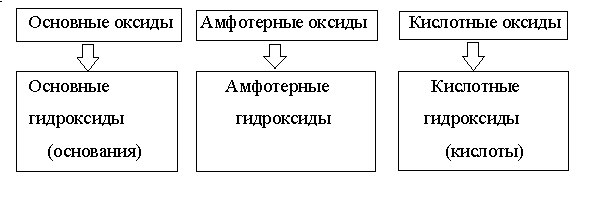              Например, CrO - оксид хрома (II) — основный, ему соответствует гидроксид основание. Формулу гидроксида легко получить, просто добавив к металлу гидроксидную группу OH с учетом степени окисления металла: Cr(OH)2.Оксид хрома (VI) — кислотный, ему соответствует гидроксид  в виде кислоты H2CrO4 (CrO3+ H2O) и кислотный остаток CrO42-- хромат-ион.Если все индексы кратны 2, то мы делим все индексы на 2.Например: N2O5 + H2O → H2N2O6, делим на 2, получаем HNO3.  Для фосфора, мышьяка возможны образование в зависимости от условий мета и орто- форм. При добавлении одной молекулу воды образуется мета форма, а если добавить еще одну молекулу воды получим орто-форму кислоты. Например: оксид P2O5, мета-форма: HPO3. Добавляем воду, орто-форма: H3PO4. Орто-форма более устойчива.       Cr2O3 -оксид хрома (III) — амфотерный, ему соответствует амфотерный гидроксид, который может выступать и как основание, и как кислота: Cr(OH)3 = HCrO2,  кислотный остаток имеет вид: CrO2— .Рассмотрим химические свойства кислотных и основных оксидов.ХИМИЧЕСКИЕ СВОЙСТВА ОКСИДОВ              ОСНОВНЫХ                                         КИСЛОТНЫХ                                   1. Взаимодействие с водой   Продуктом реакции является:основание                                                                кислота(если, в состав оксида                          P2O5 + 3H2O  2H3PO4входит активный металл,                     SiO2 +H2O ≠             Li, Na, K, Rb, Cs, Fr, Ba, Ca) CaO + H2O  Ca(OH)2                         CuO+ H2O ≠                                           2. Взаимодействие друг с другом, образуя соли                                 CuO + SO3  CuSO4               3. Взаимодействие с гидроксидами: с растворимыми кислотами,     с растворимыми основаниями              в результате реакции образуются  соль и водаCuO + Н2SO4 CuSO4 + H2O            CO2+Ca(OН)2CaCO3 + Н2О                                                             4. Менее летучие оксиды                                                              вытесняют более летучие                                                             из  их  солей:               K2CO3 + SiO2  K2SiO3 + CO2            Большинство основных оксидов не разлагается при нагревании, исключения составляют оксиды ртути и благородных металлов.2HgO  2Hg + O2 2Ag2O  4Ag +O2              Оксиды могут вступать в окислительно-восстановительные реакции:Fe2O3+2Al  Al2O3+ 2Fe 3CuO + 2NH3  3Cu + N2 + 3H2OCO2 + C2CO2SO2 +O22SO3                Докажем амфотерный характер оксида алюминия. Приведем уравнения реакций взаимодействия с соляной кислотой и щелочью (в водном растворе и при нагревании). При взаимодействии оксида алюминия и соляной кислоты, образуется соль - хлорид алюминия. В этом случае оксид алюминия выступает в роли основного оксида.Al2O3 + 6HCl 2AlCl3 + 3H2Oкак основныйВ  водном растворе происходит образование комплексной соли -тетрагидроксоалюмината натрия:Al2O3 + 2NaOH + 3H2O 2Na[Al(OH)4] тетрагидроксоалюминат натриякак кислотныйПри сплавлении со щелочами образуется метаалюминаты.Представим молекулу гидроксида алюминия Al(OH)3 в форме кислоты, т.е. на первом месте запишем все атомы водорода, на втором кислотный остаток: Al(OH)3     H3AlO3  -   алюминиевая кислота Для трехвалентных металлов из формулы кислоты вычтем 1 Н2О, получив метаалюминиевую кислоту:    H3AlO3-   Н2      О   HAlO2  -  метаалюминиевая кислота. Кислотный остаток AlO2- образует соли - алюминаты                             сплавлениеAl2O3 +2 NaOH 2NaAlO2 + Н2О метаалюминат натриякак кислотныйМЕТОДЫ ПОЛУЧЕНИЯ ОКСИДОВ:1.    Взаимодействие простых веществ с кислородом:       4Al + 3O2 2Al2O3                    S + O2  SO22.   Горение или обжиг сложных веществ:      CH4 + 2O2  CO2 + 2H2O                    2ZnS + 3O2  2SO2+ 2ZnO Разложение при нагревании нерастворимых гидроксидов:      Cu(OH)2  CuO + H2O            H2SiO3 SiO2 + H2O 4.    Разложение при нагревании средних и кислых солей:        CaCO3  CaO + CO2              2КHCO3K2CO3 + CO2 +H2O              4AgNO3 4Ag + 4NO2+ O21.2. ГИДРОКСИДЫ              ГИДРОКСИДЫ — это сложные вещества, в составе которых есть группа Э-O-H. К гидроксидам относятся основания, амфотерные гидроксиды (проявляющие свойства, как оснований, так и  кислот) и кислородсодержащие кислоты.               ОСНОВАНИЕ – это сложное вещество, состоящее из атомов металла и одной или нескольких гидроксогрупп (– ОН).Например: гидроксид натрия - NaOH, гидроксид бария - Ва(ОН)2. Количество гидроксогрупп в молекуле основания равно валентности металла.               КИСЛОТА – это сложное вещество, которое состоит из атомов водорода, способных замещаться на атомы металла, и кислотного остатка.Например: серная кислота – H2SO4, фосфорная кислота - Н3РО4. Валентность кислотного остатка определяется количеством атомов водорода. В химических соединениях сохраняется валентность кислотного остатка (см. таблицу 1).              По содержанию атомов кислорода кислоты бывают  бескислородные (например, соляная кислота  HCl)  и кислородсодержащие (например, серная кислота H2SO4).          По количеству атомов водорода, которые можно заместить на металл кислоты делятся на одноосновные (HNO3),  двухосновные  (H2SO4),  трехосновные (H3PO4) .           По растворимости в воде гидроксиды делятся на две группы: растворимые (например, КОН, H2SO4) и нерастворимые (H2SiO3, Сu(OH)2).           Растворимые в воде основания называются ЩЕЛОЧАМИ.        К неустойчивым (разлагающимся в воде) основаниям относят гидроксид аммония, гидроксид серебра (I), гидроксид меди (I). В водном растворе такие соединения практически необратимо распадаются:NH4OH → NH3 + H2O2AgOH → Ag2O + H2O2CuOH → Cu2O + H2O           Таблица 1     ФОРМУЛЫ НЕКОТОРЫХ КИСЛОТ И                             КИСЛОТНЫХ ОСТАТКОВ            Рассмотрим химические свойства растворимых кислот и оснований.ХИМИЧЕСКИЕ СВОЙСТВА РАСТВОРИМЫХ ГИДРОКСИДОВ________________________________________________________  ЩЕЛОЧИ                                                               КИСЛОТЫ________________________________________________________Изменение окраски индикаторов малиновый                фенолфталеин                       бесцветный синий                                 лакмус                           красный желтый                метиловый оранжевый                красный        2. Взаимодействуют друг с другом, с образованием соли и воды                                  2KOH + H2SO4   K2SO4 + 2H2O                                3. Взаимодействуют с оксидами- кислотными и амфотерными             основными и амфотерными                                    с образованием соли и воды2NaOH+SO2Na2SO3+H2O             2HNO3 + CuOCu(NO3)2+H2O           кислотный оксид                                                                        основной оксид                                    сплавление2NaOH+ ZnO  Na2ZnO2 +H2O      2HNO3 +ZnO Zn(NO3)2 +H2O                   амфотерный оксид                                                            амфотерный оксид                                             растворZnO+2NaOH+H2ONa2[Zn(OH)4]                                           тетрагидроксоцинкат натрияВзаимодействуют с растворимыми солями (признак реакции - образование осадка или газа):2KOH+CuCl2Cu(OH)2↓+2KCl                   Н2SO4р-р+BaCl2р-рBaSO4↓+ 2HCl                                                                                                                            CO2                                                                          2НCl+K2CO32KCl+ H2CO3                                                                                                                        H2O                                                H2SO4(концентр.)+KCl(тверд.)K2SO4+HCl                  5. Взаимодействуют с металламиНекоторые металлы (Al, Zn, Be)         А) Разбавленные кислотыреагируют с растворами                      реагируют с металлами, щелочей, образуя  комплексные          стоящими до  водорода всоли:                                                    в электрохимическом  ряду                                                                                                                             раствор                     2Al+2NaOH+6H2O                              напряжения металлов:                                                           2Na[Al(OH)4] + 3H2                          K Na Mg Al Zn Fe Ni Sn Pb Н       тетрагидроксоалюминат натрия                       При этом образуется средняя                                            раствор                                         соль и выделяется водород:2Zn+2NaOH+2H2O                          Mg + 2HCl  MgCl2 + H2Na2[Zn(OH)4]+H2                                                              Б) с металлами, стоящими                                                                    после водорода разбавленные                                                           кислоты НЕ РЕАГИРУЮТ                                       в расплаве                                 2Al+2NaOH+2H2O                                           В) о взаимодействии с                    2NaAlO2 + 3H2                                 концетрированными      алюминат натрия                                                                  кислотами см. далее                 в расплаве                                        2Zn+2NaOHNa2ZnO2 + H2                                         6. Некоторые щелочи способны реагировать с неметаллами:(галогенами, серой, кремнием)6NaOH + 3Cl2 горячий р-р.5NaCl + NaClO3 + 3H2O2NaOH +Cl2.холодный растворNaCl + NaClO + H2O6NaOH + 3S.Na2SO3+ 2Na2S + 3H2O2NaOH + Si + H2O.Na2SiO3 + 2H27.  Щелочи могут вступать  в реакциис кислыми солями2NaHSO3 + 2KOH.Na2SO3+ K2SO3+ 2H2OCa(HCO3)2+ Ba(OH)2 BaCO3+ CaCO3+2H2OВЗАИМОДЕЙСТВИЕ МЕТАЛЛОВ С СЕРНОЙ И  АЗОТНОЙ КИСЛОТАМИ          Рассмотрим, как реагируют металлы с разбавленными концентрированными азотной HNO3 и серной  Н2SO4 кислотами.ОСОБЕННОСТИ СЕРНОЙ  КИСЛОТЫ        Разбавленная серная кислота растворяет металлы, стоящие в электрохимическом ряду напряжения металлов до водорода.H2SO4 + Fe FeSO4 + H2Металлы, стоящие в электрохимическом ряду напряжений после водорода, с разбавленной серной кислотой не реагируют.           Концентрированная кислота при обычной температуре со многими металлами не реагирует. Поэтому безводную серную кислоту можно хранить в железной таре. Однако при нагревании  концентрированная кислота реагирует почти со всеми металлами (кроме Pt, Au).                       6H2SO4(конц  при нагреваниее.)  + 2Fe   Fe2(SO4)3+ 3SO2 + 6H2O6H2SO4(конц.при нагревании) + 2Al  Al2(SO4)3 + 3SO2 + 6H2OПри этом кроме соли и воды, возможно образование сероводорода, серы, или оксида серы (IV). Образование последних продуктов зависит от положения металл в электрохимическом ряду напряжений и от концентрации кислоты. Если металл активный (Li ,K, Na, Ca, Ba, Mg), то наиболее вероятно образование сероводорода: 5H2SO4  + 4Mg  4MgSO4 + H2S + 4H2OПри взаимодействии металла средней активности – наиболее вероятно образование серы: 4H2SO4  + 2Сr  Сr2(SO4)3 + S + 4H2OПри взаимодействии неактивного металла (Cu, Hg, Ag) – образуется оксид серы (IV):2H2SO4 + CuCuSO4 + SO2 +2H2OОСОБЕННОСТИ АЗОТНОЙ КИСЛОТЫ              При обычной температуре азотная концентрированная кислота не взаимодействует с алюминием, хромом и железом. Она переводит их в пассивное состояние. Азотная кислота не реагирует с платиной, таллием, золотом, вольфрамом. Платина и золото растворяются в “царской водке” – смеси 3 объемов концентрированной соляной кислоты и 1 объема концентрированной азотной кислоты:Au +3HCl +3HNO3AuCl3 + 3NO2+ 3H2OPt +4HCl +4HNO3PtCl4 + 4NO2+ 4H2O                                HNO3      разбавленная                     концентрированнаяс щелочно-    с другими   не действует  со щелочноземельными      с другими         земельными  тяжелыми    на металлы:      металлами                         тяжелыми         металлами    металлами      Au, Pt, Al                                             металлами +Zn, Fe                                   Fe, Cr,                                          NH4NO3      NO              ≠                  N2O                    NO2При взаимодействии азотной кислоты с металлами кроме соли и воды  возможно образование различных оксидов азота N2O, NO, NO2,  а также  азота N2 и аммиака  NH3. Образование последних, зависит от того какова концентрация кислоты и какой металл подвергается воздействию.              При действии разбавленной кислоты на  активный металл, стоящий в ряду напряжений металлов до алюминия, а также цинк и железо, первоначально образуется аммиак, который, реагируя с азотной кислотой, образуетнитрат аммония NH4NO3:NH3 + HNO3р-р   NH4NO3 Итоговое уравнение имеет вид:4Zn + 10HNO3р-р   4Zn(NO3)2 + NH4NO3 +3H2O            При взаимодействии неактивного металла, стоящего в ряду напряжений после водорода,  – образуется оксид азота (II)3Cu + 8HNO3 р-р3Cu(NO3)2 + 2NO +4H2O             При действии концентрированной кислоты на неактивные металлы, как правило, образуется оксид азота (IV) Cu + 4HNO3 конц.Cu(NO3)2 + 2NO2 +2H2O              При действии концентрированной кислоты на активные металлы, как правило, образуется оксид азота (I) 8Na + 10HNO3 конц.8NaNO3 + N2O +5H2OНЕРАСТВОРИМЫЕ ГИДРОКСИДЫ                  Нерастворимые основания  образованы металлами, стоящими в ряду активности, начиная с магния:  Mg(OH)2↓,   Fe(OH)3↓      Cu(OH)2↓      СuOH↓,          Fe(OH)2↓          Сo(OH)2↓       осадок         осадок             осадок       осадок           осадок            осадокбелого         коричневого   синего       оранжевого   зеленого         розовогоцвета           цвета                цвета         цвета             цвета               цвета Рассмотрим химические свойства и способы получения нерастворимых гидроксидов.ХИМИЧЕСКИЕ СВОЙСТВАНЕРАСТВОРИМЫХ ГИДРОКСИДОВ______________________________________________________ОСНОВАНИЙ                                                               КИСЛОТ_____________________________________________________1. Не изменяют окраски индикаторовВступают в реакции нейтрализации2Al(OH)3+3H2SO4Al2(SO4)3+6H2O            H2SiO3 +2KOHK2SiO3+ 2H2O3. Разлагаются при нагреванииСu(OH)2  СuO+H2O                           H2SiO3 SiO2 +H2OАМФОТЕРНЫЕ ГИДРОКСИДЫ	             Амфотерный характер проявляют некоторые соединения, в которых металл имеет степень окисления +3;+4:Al(OH)3 – гидроксид алюминия;  Cr(OH)3 – гидроксид хрома (III), Fe(OH)3 – гидроксид железа (III). а также в качестве исключения, гидроксиды, содержащие двухвалентные металлы: Be(OH)2 , Zn(OH)2 , Pb(OH)2.               Амфотерность – это способность проявлять кислотные или основные свойства в зависимости от условий реакции, т.е. вступать в химические реакции и с кислотами и со щелочами. Например, гидроксид цинка при взаимодействии с соляной кислотой ведет себя как основание, при взаимодействии со щелочью   как кислота:Zn(OH)2 + 2HCl ZnCl2 + 2HClкак основаниерастворZn(OH)2 + 2NaOH Na2[Zn(OH)4] тетрагидроксоцинкат натрия            как кислотарасплавZn(OH)2+2NaOH Na2ZnO2+ 2Н2О                                   как кислотаРассмотрим, как можно получить основания, кислоты и амфотерные гидроксиды.           ОСНОВНЫЕ СПОСОБЫ ПОЛУЧЕНИЯОСНОВАНИЙ                                                               КИСЛОТ1.Взаимодействие   активного 1. Взаимодействие неметалла металла с водой:                            с водородом (для получения2Na + 2H2O  2NaOH + H2                   бескислородной кислоты)                                                                  H2 + Cl2 2НCl    Малоактивные и неактивныеметаллы с водой не реагируют:Cu +H2О ≠                                    2. Взаимодействие  оксидов с водой:основных                                                                   кислотныхв реакцию вступают только                   P2O5  +3H2O 2H3PO4те оксиды, в состав  которых                SiO2 + H2O≠входят активные металлы-Li, Na, K, Rb, Cs, Fr, Ba, Ca) –K2O + H2O  2KOHCuО +H2О ≠           3. Взаимодействие  гидроксидов с растворимыми солями(признак реакции – образование осадка или газа)  2KOH + CuCl2Cu(OH)2↓ + 2KCl   H2SO4 + Ba(NO3)2 BaSO4↓ + 2HNO3                                                                                   2НCl + K2CO32KCl + H2CO3                                                                                                                                         ↓         ↓                                                                                                      CO2   H2O                   4. Электролиз  водных растворов солей                            электролиз                                                                                электролиз2NaCl +2H2O2NaOH +H2 +Cl2            2Cu(NO3)2 + 2H2O2Cu+4HNO3 +O25. Карбиды, нитриды, фосфиды разлагаются водой:Al4C3+ 12H2O4Al(OH) 3 + 3CH4Mg3N2 + 6H2O3Mg(OH)2 + 2NH3Ca3P2 + 6H2O3Ca(OH)2 + 2PH31.3 СОЛИ               СОЛЬ – это сложное вещество, состоящее из атомов металла и кислотного остатка.              Соли можно разделить на следующие типы: средние, кислые, основные, комплексные, двойные, смешанные.                  Двойные соли содержат два разных металла и кислотный остаток. Например: KAl(SO4)2 – двойной сульфат калия-алюминия (алюмокалиевые квасцы).             В состав комплексных солей входит центральный атом и связанные с ним молекулы, и ионы - лиганды. Центральный атом и лиганды образуют комплекс, который при записи заключают в квадратные скобки. Например: Na[Al(OH)4] – тетрагидроксоалюминат натрия.                  Смешанные соли содержат один металл и кислотные остатки различных кислот. Например:  Ca(OCl)Cl – соль содержит металл и кислотные остатки двух кислот HCl  и  HClO.               Кристаллогидраты образуются благодаря взаимодействию катионов (положительно заряженный ион) кристаллической решётки вещества с молекулами воды. Это возможно, если связь между катионами и анионами (отрицательно заряженный ион) кристалла более слабая. Формула кристаллогидрата состоит из двух частей. Сначала записывают формулу соли, а затем через точку указывают количество воды.  Например CuSO4·5H2O – пятиводный сульфат меди (II).                                                    СОЛИсредние                     кислые                         основные   Na2СO3                                KHS                              CuOHCl   карбонат натрия  гидроcульфид калия      гидроксохлорид меди (II)       Рассмотрим подробнее свойства и получение средних, кислых и основных солей.                                  ТИПЫ СОЛЕЙ    кислые                    средние                    основные  образуются при                  образуются при,                 образуются при взаимодействии                 полном                               взаимодействиищелочи и избытка,             замещении                          кислоты и избытка,кислоты, содержащей        атома водорода                  щелочи, содержащейне менее  2 атомов             на металл                            не менее двух (-ОН)водорода                                                                          гидроксильных групп                                                                                             в своем составе         Ва(ОН)2 +2H2SO4         Ba(OH)2 +H2SO4               2Ba(OH)2 +H2SO4  Ba(НSO4)2 +2H2О         BaSO4 +2Н2О                  (BaOH)2SO4 +2Н2Огидросульфат бария        сульфат бария                      гидроксосульфат бария                 Приведем примеры перевода средней соли в кислую, и наоборот. Чтобы перевести среднюю соль в кислую нужно добавить ту кислоту, чей кислотный остаток входит в данную соль. Например: К2SO4 + H2SO4  2KHSO4  Чтобы перевести кислую соль в среднюю нужно добавить щелочь (образованную металлом, входящим в состав соли). Например:  KHCO3 + KOH  K2CO3 + H2OПри переводе средних солей в основные производят противоположные действия: теперь для перевода средней соли в основную нужно добавлять основание  (то основание, в cостав которого,  входит металл, входящий в данную соль).  Например:CaCl2 + Ca(OH)2  2CaOHClЧтобы перевести основную соль в среднюю нужно добавить кислоту (ту, чей кислотный остаток находится в составе основной соли). Например: CaOHCl + HCl  CaCl2 + H2O   ХИМИЧЕСКИЕ СВОЙСТВА СРЕДНИХ  СОЛЕЙВзаимодействие с металлами (металл будет реагироватьс солью в том случае, если он более активен, чем металл, входящий в состав соли) Fe+ CuSO4 Сu + FeSO4Cu + FeSO4 ≠Взаимодействие с растворимой солью (признак реакции –образование осадка, газа или воды): BaCl2 + K2SO4  BaSO4↓+ 2KClВзаимодействие с растворимыми гидроксидами (признак реакции - образование осадка, газа или воды): со щелочью:   CuCl2 + 2KOH  2KCl + Cu(OH)2↓       с кислотой:     Na2SO3 + 2HCl  2NaCl +   H2SO3                                             H2O   SO2 ↑4.Некоторые соли (гидрокарбонаты, карбонаты, хлораты, нитраты) разлагаются при нагревании:2KHCO3K2CO3 + CO2 +H2OCaCO3  CaO + CO22KClO32KCl+3O22KNO32KNO2+O22Cu(NO3)22CuO + O2  +4NO22AgNO32Ag + 2NO2 + O2При взаимодействии с водой образуют кристаллогидраты-соли, состав которых, входит химически связанная вода:CuSO4 + 5H2O  CuSO4 * 5H2O (кристаллогидрат)                      белый  порошок                                      голубой  УПРАЖНЕНИЯ1. Приведите формулы следующих соединений: фосфат кальция, оксид рубидия, уксусная кислота, оксид молибдена (VI), фтороводородная кислота, нитрит алюминия, сернистая кислота, гидросиликат калия, оксид меди (I), карбонат серебра, хлорид железа (II), оксид углерода (II), гидроксид цинка, нитрат  хрома (II), соляная кислота, фосфорная  кислота, сульфит магния, оксид селена (VI), сульфид железа (III), гидрокарбонат франция, кремневая кислота, ацетат натрия, азотистая  кислота, оксид марганца (VII), гидроксид бария, гидроксокарбонат меди (II).2. Приведите названия следующих соединений: Cl2O3, MgOHI, ВaO, НNO3, LiOН, Ba(HS)2, Al(ОН)3, N2O5, NiS, AlOHSO4, SiO2, Be(ОН)2, CuOH , K2HPO4, , KH2PO4, BaCO3,  MnO.3. Определите класс неорганических веществ (кислотный оксид, основный оксид, амфотерный оксид, несолеобразующий оксид, кислородсодержащая кислота, бескислородная кислота, щелочь, нерастворимое основание, амфотерный гидроксид, кислая соль, основная соль, средняя соль, комплексная соль):K2Cr2O7, H2Se, FeO, Pb(OH)2, H2CrO4, (CuOH)2SO4, Fe(OH)2, KMnO4, Al2O3, NаH2PO4, KAlO2, Na2[Zn(OH)4], KHTeO4, CsOH, CO, Ва(OH)2, H2SO3, NO, Zn(OH)2, HBr, CuO, Ca(OH)2, K2SO4, NaHSO3, Ba3(PO4)2, BaOHBr, Mn2O7, Ba(HS)2, Сr(ОН)3.4. Для перечисленных ниже оксидов написать формулу соответствующего гидроксида и указать его характер: MnO, Al2O3, CO2, ZnO, SO3, N2O5, CaO, Fe2O3.5. Для перечисленных ниже гидроксидов написать формулу соответствующего оксида и указать характер оксида:H2SO3, Be(OH)2, CsOH, H3PO4, Fe(OH)2, HClO4, HNO2.Выбрать из предложенных веществ те, с которыми можетреагировать серная кислота:MnO, Al2O3, CO2, ZnO, SO3, N2O5, CaO, Fe2O3, H2SO3, Bа(OH)2, CsOH, H3PO4, Fe(OH)2, HClO4, K2S, Na2SO3, NaNO3, BaCl2, Cu, Fe, CuSO4.  Приведите уравнения реакций.7. Из предложенных в задании № 6 веществ выбрать те, которые взаимодействуют с гидроксидом натрия. Приведите уравнения реакций.     8. Выбрать из предложенных веществ те, с которыми может реагировать сульфат меди (II): BaCl2, HCl, Fe, Al(OH)3, N2O5, K2S, Ag, CsOH, ZnO, H3PO4. Приведите уравнения реакций.9. Из каких веществ в одну стадию можно получить а) оксид (кроме воды): сера, хлорид натрия, карбонат кальция, серная кислота, литий, медь, гидроксид калия, сульфид цинка, кремневая кислота, серная кислотаб) гидроксид:медь, оксид железа (II), оксид бария, оксид азота (I), оксид кремния (IV), карбонат магния, натрий, сульфат цинка, оксид азота (V), хлорид калия.10. Приведите 10 способов получения средних солей.11. Осуществите превращения:а) KKOH   K2SO4   KHSO4  K2SO4  KOH K2CO3б) Al      AlCl3    Al(OH)3      K[Al(OH)4]         AlCl3в) Zn     K2[Zn(OH)4]      Zn(OH)2      ZnO          Znг) CaO         CaCO3        Ca(HCO3)2   CaCO3      CO2д) Р P2O5 Ca3(PO4)2 H3PO4K2HPO4 K3PO4        +O2         +HNO3        +NaOH           tе)  Cu      Х1              Х2             Х3     Х4 +   Х5       +O2          +H2O               +NaOHизбыток        +FeCl3ж) P       Х1           Х2                    Х3                 Х4                                  ↓ + Х5                                                      Сa3(PO4)2  12. Напишите уравнения четырех возможных реакций между этими веществами в водном растворе, не повторяя пары веществ: а) карбонат кальция, цинк, гидроксид калия, серная кислота.б) раствор хлорида железа (III), оксида меди (II), гидроксида цезия, оксида фосфора (V),  вода. в) алюминий, оксид фосфора (V), гидроксид рубидия, азотная  разбавленная кислотаг) карбонат калия, оксид алюминия, разбавленная серная кислота, магний 13. Предложить 5 способов получения сульфата цинка,  4 способа получения хлорида железа (III), 4 способа получения хлорида железа (II).14. Кальций растворили в воде. При пропускании через полученный раствор сернистого газа образуется осадок белого цвета, который растворяется при пропускании избытка газа. Добавление к полученного раствору щелочи приводит к образованию осадка белого цвета. Приведите уравнения 4 описанных реакций.15. Оксид цинка растворили в растворе хлороводородной кислоты. Раствор нейтрализовали, добавляя раствор гидроксид калия. Выделившееся студенистое вещество белого цвета отделили и обработали избытком раствора щелочи, при этом осадок полностью растворился.  К полученному раствору добавили немного азотной кислоты, получив при этом снова студенистый осадок. Приведите уравнения 4 описанных реакций.РАЗБОР ЗАДАНИЙ ТЕСТОВ ИЗ ЕГЭ1. Оксид кальция взаимодействует с каждым из двух веществ:1) кислород, вода                          3) соляная кислота, оксид бария2) оксид магния, оксид серы (IV)         4) вода, оксид фосфора (V)            Решение. Оксид кальция – основный оксид. Основные оксиды реагируют с кислотными оксидами и кислотами. Кроме того, оксиды самых активных металлов - щелочных (металлов IA группы) и щелочноземельных (металлов IIA группы: Ca, Sr, Ba) - реагируют также с водой. Кальций относится к щелочноземельным металлам. Поэтому CaO реагирует с кислотами, кислотными оксидами и водой. Этому условию удовлетворяет вариант 4 – оксид кальция реагирует с водой и оксидом фосфора.//Ответ: 42.  Карбонат кальция реагирует с:1) HCl                      2)  MgO                      3)  Pb                4)   H2O            Решение. Карбонат кальция (CaCO3) – соль. Общие свойства солей – взаимодействие с кислотами, солями, щелочами в водном растворе, при условии, если образуется осадок, газ или вода. Растворимые соли также реагируют с металлами: при этом более активный металл вытесняет менее активный металл из соли. Карбонат кальция – нерастворимая соль (см. таблицу растворимости), поэтому взаимодействие с металлами можно не рассматривать. Из всех предложенных веществ подходит соляная кислота, так как при взаимодействии с карбонатом кальция по уравнению: CaCO3 + 2HCl = CaCl2 + H2O + CO2образуется углекислый газ и вода.//Ответ: 13. Амфотерным гидроксидом и кислотой соответственно являются1) H2SO4  и  Zn(OH)Cl                                     3) Ca(OH)2  и  Be(OH)22) KHSO4  и  NaOH                                          4)  Al(OH)3  и  HNO3           Решение. Кислоты состоят из атомов водорода и групп атомов, которые называются кислотным остатком. В данном случае это H2SO4 и HNO3. Амфотерные гидроксиды образуют некоторые металлы в степенях окисления от +2 до +4. В школьную программу входит знание следующих амфотерных гидроксидов: Zn(OH)2, Be(OH)2, Cr(OH)3, Al(OH)3, Fe(OH)3. Таким образом, условию задания отвечает четвертый вариант: Al(OH)3 - амфотерный гидроксид и HNO3 -  кислота. //Ответ: 44. Гидроксид хрома взаимодействует с каждым из двух веществ:1) СО2  и  HCl   2) Н2  и  NaOH  3) NО  и  NaNO3  4) H2SO4  и  NaOH            Решение. Гидроксид хрома – амфотерный гидроксид. Амфотерные гидроксиды реагируют с кислотами и щелочами, с кислотыми и основными оксидами. Поэтому нам подходит вариант 4 – серная кислота и гидроксид натрия (щелочь): 2Cr(OH)3 +  3H2SO4 = Cr2(SO4)3 + 6H2OCr(OH)3 + NaOH = Na[Cr(OH)4]//Ответ: 45. Уксусная кислота не взаимодействует с:1) CuO                     2) Na2SO4                   3) Cu(OH)2             4) Na2CO3             Решение. Уксусная кислота, как и все кислоты, взаимодействует с основаниями, основными оксидами, солями. Взаимодействие с солями возможно, если в результат реакции образуются осадок, газ или вода. CuO – основный оксид, Сu(OH)2 – основание, с ними уксусная кислота взаимодействует. Ответы 1 и 3 не подходят. Вещества, формулы которых под номерами 2 и 4, - соли.  С Na2CO3  уксусная кислота будет взаимодействовать, так как в результате реакции образуются углекислый газ и вода:Na2CO3 + 2СН3СООН → 2СН3СООNa + H2O + CO2↑С Na2SO4  уксусная кислота не будет взаимодействовать, так как не выполняются условия, если в результат реакции не образуются осадок, газ или вода. //Ответ: 2В схеме  превращений Fe(OH)3  X1  X2веществом «X2» является1)  Fe2O3             2) FeO                       3) FeCl3                        4) FeCl2            Решение. Все гидроксиды, кроме гидроксидов щелочных металлов, разлагаются при нагревании. Гидроксид железа (III) разлагается при нагревании на оксид железа (III) и воду: 2Fe(OH)3 = Fe2O3 + 3H2OИз двух образовавшихся веществ с хлороводородом (или его водным раствором – соляной кислотой) реагирует  Fe2O3 - амфотерный оксид: Fe2O3 + 6HCl = 2FeCl3 + 3H2OТаким образом, вещество X2  - FeCl3.//Ответ: 3Установите соответствие между формулой вещества и реагентами, с каждым из которых оно может взаимодействовать в водном растворе.       формула вещества                                               рЕАГЕНТЫА) Al(OH)3                                                                               1) KOH, CuO, H2OБ) CO2                                                                                          2) NaNO3, Ca(OH)2, ZnCl2В) H2SO4                                                                                   3) Ba(OH)2, Cu, BaCl2Г) NaOH                                                      4) NaOH, H2SO4, HClO4                                                                     5) LiOH, MgO, K2CO3                                                                                6) CO2, HBr, FeCl3                   Решение. Гидроксид алюминия – амфотерный гидроксид. Амфотерные гидроксиды реагируют с кислотами и щелочами, с кислотными и основными оксидами. Поэтому нам подходит вариант 4:                             растворAl(OH)3 + NaOH = Na[Al(OH)4] 2Al(OH)3 +3H2SO4 2Al2(SO4)3+ 6H2O Al(OH)3 +3HClO4 Al(ClO4)3+ 3H2O Оксид углерода (IV) – кислотный оксид. Он реагирует с основными оксидами и щелочами. Кроме того, некоторые кислотные оксиды  реагируют  с водой.  Этому условию удовлетворяет вариант 1: СО2 + 2КОНK2CO3+ H2OCO2  + CuOCuCO3CO2 + H2O↔H2CO3         Серная кислота, как и все кислоты, взаимодействует с основаниями, основными оксидами, солями. Взаимодействие с солями возможно, если в результат реакции образуются осадок, газ или вода. Походит вариант 5H2SO4 +2LiOH Li2SO4+ 2H2OH2SO4 +MgOMgSO4+ H2OH2SO4 +K2CO3   K2SO4 + H2O + CO2↑             Гидроксид натрия – щелочь, может реагировать с кислотными оксидами и кислотами. Взаимодействие с солями возможно, если в результат реакции образуются осадок, газ или вода. В 6 варианте приведен именно такой набор:2NaOH+ СО2 Na2CO3+ H2ONaOH +HBrNaBr + H2O3NaOH+ FeCl3Fe(OH)3+ 3NaCl//Ответ: 4156ТРЕНИРОВОЧНЫЕ ЗАДАНИЯ ИЗ ТЕСТОВ ЕГЭЗадания уровня АА1. Несолеобразующим оксидом являетсяI) N2O5                                 2) N2O                         3) N2O3               4) NO2А2. Амфотерным является оксид, формула которого I) Cl2O                               2) CaO                           3) Al2O3              4) СOА3. Только кислотные оксиды указаны в ряду1) ZnO, CO2, NO                                    2) CrO3, N2O5, SiO2 3) СО, SiO2, SnO2                                                    4) N2O5, P2O3, Cs2OА4. Оксид хрома (III) относится к оксидам1) кислотным                                        2) амфотерным3) основным                                          4) несолеобразующимА5.  Только кислоты расположены в ряду1) HNO3, Ca(NO3)2, NO2                      2) KHCO3, Ва(НSО4)2, ZnOHCl 3) HNO2, HNO3, CH3COOH              4) H2S, Na2SO3, SO2А6. Какие из приведенных утверждений верны?А. Основным оксидам соответствуют основания. Б. Основные оксиды образуют только металлы.1) верно только А                                 2) верны оба утверждения3) верно только Б                                  4) оба утверждения неверныA7. Число гидроксидов среди перечисленных веществ: H2SO4, Ba(OH)2, Al2(SO4)3, Zn(OH)2, SO2, KOH, NaCl, H3PO41) 5                              2) 4                        3) 3                           4) 2А8.  Оксиды марганца:  А) Mn2O7    Б)  MnO     В)  MnO2     Г) MnO3   расположены в порядке усиления кислотных свойств  в ряду1) АБВГ              2) БВГА                       3) ВГАБ                 4) АГВБА9. К средним солям относится каждое из двух веществ1) Fe(OH)2Cl и Fе(НSО4)2                                  2) MgCl2 и Mg(OH)NO33) KHCO3 и NaHSiO3                                              4) K3PO4 и BaSiO3А10. Среди перечисленных веществ кислой солью является1) гидрид магния                                    2) гидроксид кальция3) гидрокарбонат натрия                       4) гидроксокарбонат медиА11. Формулы только основных солей указаны в ряду1) KHCO3, Na2Cr2O7, (CuOH)2SO4        2) Ca(HCO3)2, ZnS, (FeOH)Cl3) CuCl2, NaHSO4, (AlOH)Cl2        4) (FeOH)NO3, (CuOH)2CO3, MgOHClА12. Оксид углерода (IV) реагирует с каждым из веществ пары1) водой и оксидом кальция   2) сульфатом калия и гидроксидом натрия3) ортофосфорной кислотой и водородом  4) кислородом и оксидом серы (IV)А13. Раствор гидроксида натрия взаимодействует с каждым веществом, указанным в ряду:1) оксид кремния, сульфат натрия, хлорид калия, гидроксид алюминия2) оксид железа (II), медь, серная кислота, гидроксид алюминия3) оксид фосфора (V), алюминий, соляная кислота, гидроксид цинка4) оксид железа (VI), медь, карбонат кальция, гидроксид хрома (II)А14. С раствором соляной кислоты взаимодействует каждое из двух веществ1) хлорид бария и оксид углерода (IV) 2) магний и нитрат серебра3) хлорид натрия и фосфорная кислота  4) медь и гидроксид калияА15. Гидроксид цинка реагирует с каждым веществом пары1) сульфат кальция и оксид серы (VI)2) гидроксид натрия (р-р) и соляная кислота3) вода и хлорид натрия4) сульфат бария и гидроксид железа (III)А16. При взаимодействии лития с водой образуется водород и1) оксид         2) пероксид               3) гидрид           4) гидроксид17. Химическая реакция возможна между1) Cu и HCl    2) Ag и Mg(NO3)2     3) Fe и Na3PO4      4) Zn и FeCl2A18. Реагирует с раствором HCl, но не реагирует с раствором NaOH .                                        1) ZnO                2) N2O                   3) SO3                        4) FeOA19. Вещество, которое может реагировать с водородом, серной кислотой и алюминием, имеет формулу 1) P2O5                      2) CuO                    3) Ва(NO3)2               4) K2OА20. С каждым из перечисленных веществ: H2S, KOH, Zn взаимодействует1) Pb(NO3)2         2) ZnSO4                      3) Na2CO3                  4) HClА21. Как гидроксид алюминия, так и соляная кислота могут взаимодействовать с1) CuO                 2) H2SO4               3) CO2                       4) NaOHА22.В схеме превращенийCa  X1  X2веществами «X1», «X2» являются соответственно1) Ca(OH)2, CaCO3                                           2) CaO, CaCO3   3)  Ca(OH)2, CaO                                               4) Ca(OH)2, CaC2А23. В схеме превращений:       + H2O           + H2SO4                 + BaCl2Na               X1                     X2                      X3          веществами X1, X2, X3 являются соответственно:1) Na2O, Na2SO4, NaOH                           2) Na2O, Na2SO4, BaSO43) Na2O2, NaOH, BaSO4                           4) NaOH, Na2SO4, BaSO4,А24. В схеме превращений             + HCl              + Na2CO3CaCO3       →       X1           →         X2 + NaCl  веществом X2 является I) CaCO3                      2) CaCl2                        3) CaO                4) Ca(OH)2А25. В схеме превращений FeCl3     →       X1     →     X2   →   Fe(OH)3 веществами X1 и X2 могут быть соответственно1) Fe2(SO4), и Fe2O3                                                                2) Fe(NO3)3 и Fe2O33) FePO4 и Fe3O4                                                                        4) Fe(OH)3 и Fe2(SO4)3                                     ЧАСТЬ ВB1 (2б). Установите соответствие между названием вещества и классом (группой) неорганических соединений, к которому оно относится.НАЗВАНИЕ ВЕЩЕСТВА                                       КЛАСС (ГРУППА)  СОЕДИНЕНИЙА) гидрокарбонат натрия             1) основание       4) средняя сольБ) гидроксид меди (II)                  2) кислота          5) основная сольВ) гидроксохлорид хрома (III)    3) двойная соль    6) кислая сольГ) сульфат хрома (III)  В2 (2б).  Установите  соответствие  между солью и  классом (группой) солей, к которому она принадлежит.ФОРМУЛА СОЛИ                                                КЛАСС (ГРУППА) СОЛЕЙА) CH3COONa                                                        1) основныеБ) MgCl2                                                                  2) кислыеВ) Ca(HCO3)2                                                                                           3) средниеГ) (CuOH)2CO3                                                                                       4) двойные                                                                                 5) комплексныеВ3 (2б). Установите соответствие между формулой вещества и реагентами, с каждым из которых оно может взаимодействовать в водном растворе.формула вещества                                               рЕАГЕНТЫА) CrО3                                                                                              1) KOH, CаO, H2OБ) СuSO4                                                                                           2) NaHCO3, N2О3, KOH В) LiOН                                                                                             3) Ba(NO3)2, NaOH, Fe Г) HBr                                                               4) Al2O3, HI, LiHCO3                                                                           5) LiOH, MgO, AgNO3В4 (2б).  Установите соответствие между формулой вещества и реагентами, с каждым из которых оно может взаимодействовать в водном растворе.формула вещества                                               рЕАГЕНТЫА) P2O5                                  1) реагирует с H2O и HCl, не реагирует с KOH Б) Al(OH)3                2)   реагирует с H2O, HCl и KOH В) Na2O                                3) реагирует с KOH и HCl, не реагирует с H2OГ) CuO                      4) реагирует с KOH, не реагирует с H2O и HCl                                                           5) реагирует с H2O и KOH, не реагирует с HCl                                                            6) реагирует c HCl, не реагирует с H2O и KOH B5 (2б). Какие оксиды при взаимодействии с водой образуют гидроксиды: 1) FeO          2) ВaO         3) Р2O5                      4) SiO2                 5) SO3Ответ: _________B6 (2б). Кислые соли могут образовывать следующие соединения:1) СН3СООН      2) Н3РО4          3) Н2СО3         4) H2S             5) HClОтвет ____________B7 (2б). Основные соли могут образовывать следующие соединения:1) Cu(OH)2       2) KOH      3) NаOH         4) Ba(OH)2       5) Al(OH)3Ответ ____________B8 (2б). Какие гидроксиды не взаимодействуют со щелочами 1) Fe(OH)2      2) Ca(OH)2     3) Cr(OH)3       4) Zn(OH)2          5) Mg(OH)2Ответ: _____________________Часть СС1. (4б).  Вещество красного цвета, которое используется при производстве спичек, сожгли в избытке кислорода, а продукт реакции растворили в большом количестве воды. К полученному продукту добавили сначала раствор карбоната натрия, а затем раствор нитрата серебра.  Приведите 4 уравнения описанных реакций.С2. (4б). В раствор, полученный при взаимодействии алюминия и раствора серной кислоты, по каплям добавляли раствор гидроксида натрия до образования осадка. Выпавший осадок отделили и прокалили. Полученное вещество сплавили с карбонатом натрия. Приведите 4 уравнения описанных реакций.С3. (5б). Приведите 5 магнийсодержащих веществ, из которых  можно в одну стадию получить сульфат магния. Ответ подтвердите уравнениями реакций.С4. (7б). Осуществите превращения:а) AlK[Al(OH)4] Al(OH)3NaAlO2 AlCl3б) P2O5   Na2HPO4     Na3PO4  NaNO3ЛАВА 2 СТРОЕНИЕ АТОМА.ПЕРИОДИЧЕСКАЯСИСТЕМА (ПС)Д.И. МЕНДЕЛЕЕВА                 АТОМ – это электронейтральная частица, которая состоит положительно заряженного ядра и отрицательно заряженных электронов.              Охарактеризуем элемент с порядковым номером 17 по Периодической Системе (ПС) по плану:1. Нахождение в Периодической системе: период, группа, подгруппа.2. Строение атома (заряд ядра, число электронов, протонов, нейтронов).3. Распределение электронов. Электронная и  графическая формула. Возможные степени окисления.4. Характеристика соединений (водородное соединение, формулы высшего оксида и гидроксида, их тип и химические свойства).Нахождение в ПСЭлемент с порядковым номером 17 - это хлор. Он находится в 3 периоде, 7 группе, главной подгруппе.                ПЕРИОД – это горизонтальный ряд, в котором свойства элементов изменяются последовательно от металла к инертному газу. НОМЕР периода указывает число энергетических уровней.Хлор находится в 3 периоде, следовательно, у него 3 энергетических уровня.               ГРУППА – это  вертикальный ряд  элементов, сходных по свойствам.              НОМЕР ГРУПЫ указывает на количество электронов на последнем уровне – (только для главных подгрупп) и на высшую валентность в соединениях  (кроме фтора, кислорода, азота, неона и гелия). Хлор находится в 7 группе, значит высшая валентность и количество электронов, которые находятся на внешнем энергетическом уровне равно семи.              Различают главную и побочную подгруппы. В главную подгруппу входят элементы как малых (1, 2, 3) периодов так и больших (4, 5, 6, 7). В состав побочных входят только элементы больших периодов. Например: в 1 группе Cu, Ag, Au -  элементы побочной подгруппы, а Li, K, Na, Rb, Cs, Fr - элементы главной.Хлор находится в главной подгруппе.Строение атома:                Порядковый номер элемента - 17, следовательно, заряд  ядра + 17. Число  электронов – 17. (Их число равно заряду ядра,  так как в целом атом нейтрален). Ядро состоит из протонов и нейтронов. Количество протонов соответствует заряду ядра, а количество нейтронов вычисляют по формуле: относительная атомная масса минус заряд ядра. Для хлора состав ядра следующий: 17 протонов и 18 нейтронов.     3.  Распределение электронов        Электроны располагаются на 3 уровнях. + 17 )  )  )       2 8  7Максимальное количество электронов  на каждом уровне можно рассчитать,  используя формулу N = 2*n2 , где N -количество электронов, а n - номер уровня.- для первого уровня       2*12 = 2 - для второго уровня       2*22 = 8- для третьего уровня      2*32 = 18- для четвертого уровня  2*42 = 32-для пятого уровня          2*52 = 50Для хлора: - на первом уровне 2 электрона, на втором 8 электронов. Для последнего уровня 17 - (2+8) = 7. Для элементов главных подгрупп номер группы совпадает с количеством электронов на последнем уровне.Каждый уровень делится на подуровни и обозначается латинскими буквами: 1 уровень имеет  s подуровень2 уровень: s и p подуровни3 - s, p, d подуровень4 - s, p, d, f подуровень и т.п.Полная электронная конфигурация имеет вид:  1s22s22p63s23p53d0При сокращенной форме записываем только последний   уровень: 3s23p5 3d.0              При графической форме электроны изображают с помощью стрелок , а орбиталь в виде клетки  . s-орбитали cоответствует одна клетка, для p-орбитали - три клетки,  для d-орбитали 5 клеток. Согласно принципу Паули,  на любой орбитали могут находиться не более 2 электронов. Таким образом,  на  s-подуровне -  2 электрона, на р-подуровне  -  6 электронов, на  d-подуровне - 10 электронов, на  f -подуровне  - 14. В пределах одного подуровня  атом имеет максимально возможное число неспаренных электронов.    Для хлора графическая формула имеет вид:   степень окисления хлора равна 0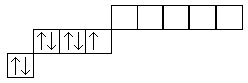 Количество неспаренных электронов указывает на возможные  степени окисления  данного элемента.У хлора 1 неспаренный электрон, значит, он может отдать 1 электрон и тогда степень окисления станет +1,  и принять 1 электрон  соответственно степень окисления  –1.                                                   степень окисления +1                     степень окисления -1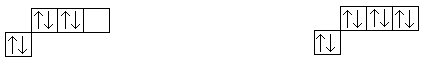 Другие степени окисления возникают в так называемом возбужденном состоянии, когда происходит распаривание электронов на свободный подуровень. При этом образуются только положительные степени окисления. Покажем, какие степени окисления, кроме 0, +1, –1 характерны для хлора: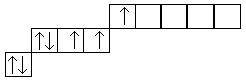 теперь неспаренных электронов стало 3, значит степень окисления +3      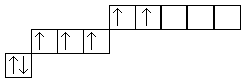                                                                         степень окисления +5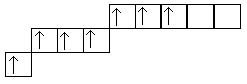                                                                      степень окисления +7Итак, у хлора возможны следующие степени окисления:      -1           0         +1            +3            +5                +7HCl    Cl2    Cl2O  Cl2O3    Cl2O5   Cl2O7Свойства соединений:              Летучее водородное соединение хлороводород – НСl.              Максимальная степень окисления, которую может элемент проявлять в соединениях, равна номеру группы (для элементов главных подгрупп). Хлор находится в седьмой группе, значит,  в соединении с кислородом его максимальная степень окисления +7.          Формула высшего оксида имеет вид:  Cl2O7 . Тип оксида – кислотный. Ему соответствует гидроксид в виде кислоты H2Cl2O8  или HClO4.                             ХИМИЧЕСКИЕ СВОЙСТВА_____________________________________________________                  Cl2O7                                                   HClO4_______________________________________________________ 1. Взаимодействие с водой          1. Взаимодействие с  металлами                                            Cl2O7 + H2O  2HBrO4               2HClO4 + ZnZn(ClO4)2 + H2                    2.  Взаимодействие с основным оксидом    Cl2O7+CuOCu(ClO4)2                   CuO+2HClO4Cu(ClO4)2+H2O                   3.    Взаимодействие с основаниемCl2O7 + 2KOH K2ClO4 + H2O         КOH + HClO4  КClO4 + H2O                                                         4. Взаимодействие с солью                                                 2HClO4  +K2CO3 CO2+H2O+2KClO4 ПЕРИОДИЧЕСКИЕ СВОЙСТВА ХИМИЧЕСКИХ ЭЛЕМЕНТОВ               Поскольку электронные конфигурации атомов химических элементов изменяются периодически с ростом заряда ядра, все свойства, определяемые электронным строением, закономерно изменяются по периодам и группам. К таким свойствам относится радиус атома, электроотрицательность, степень окисления, металлические и неметаллические свойства и т.д. Периодически изменяются также многие химические и физические свойства простых и сложных веществ.            Радиус атома. В периоде по мере роста порядкового номера, а следовательно и заряда ядра, радиусы атомов уменьшаются.В группах с ростом заряда ядер радиусы атомов увеличиваются.             Электроотрицательность(ЭО)  - это условная величина, характеризующая способность притягивать к себе электронную плотность. Введена условная шкала ЭО ( см стр.49). По такой шкале самыми электроотрицательными являются элементы 7А группы: фтор (4,1); хлор (2,83); бром (2,74); йод (2,21). Наименее электроотрицательные – элементы 1А группы: франций (0,86); цезий(0,86); рубидий (0,89); калий (0,91); натрий (1,01); литий (0,97).Таким образом, с ростом заряда ядра ЭО в периоде  увеличивается, а в группе – уменьшается.                     Металлические свойства в периоде уменьшаются, а в группе увеличиваются.УПРАЖНЕНИЯ1. Дать полную характеристику натрию, селену, фосфору, алюминию  по плану:             1.1. Металл или неметалл             1.2.Положение в таблице Менделеева (номер период, номер группы, название подгруппы)              1.3. Заряд ядра, количество электронов в атоме, протонов и нейтронов в ядре              1.4. Электронно-графическая схема               1.5. Полная и сокращенная электронные формулы              1.6. Возможные степени окисления              1.7. Формула высшего оксида              1.8. Формула высшего гидроксида              1.9. Семейство элементов2. Определить химический элемент, если известна его полная электронная формула:а)1s22s22p63s23p2                                                             б) 1s22s22p63s23p64s1 в)1s22s22p63s23p64s2                                                     г) 1s22s22p63s23. Определить химический элемент, если известна его сокращенная электронная формула:а) 3s23p4             б) 4s2              в) 2s22p6                 г) 3s2 3р1          д) 5s25р34. Написать полную электронную формулу частиц:а) Be                б) Cl-              в) S2-                      г) Mg2+               д) F 5. Расположить элементы в порядке возрастания электроотрицательности:а) As, P, Bi, N                                б) Cl, Si, Mg, Al, S    6. Расположить элементы в порядке возрастания радиуса атома:а) Cl, Si, Mg, Al, S                          б) C, B, N, О, Li   7. Расположить элементы в порядке возрастания металлических свойств:а) Sr, Ba, Be, Mg, Ca                        б) Cs, Rb, K, Li8. Расположить элементы в порядке возрастания неметаллических свойств:а) селен, теллур, полоний, сера, кислород б) алюминий, сера, кремний, фосфор, аргонРАЗБОР ЗАДАНИЙ ИЗ ТЕСТОВ ЕГЭ1. Число электронов в ионе железа Fe2+ равно1) 54                      2) 28                      3) 58                   4) 24           Решение. Железо имеет порядковый номер 26 в Периодической системе, следовательно, заряд ядра железа = +26. Заряд ядра атома равен числу отрицательно заряженных электронов, т.е. в атоме железа 26 электронов. Ион железа с зарядом 2+ содержит на два электрона меньше, т.е. 24 электрона. //Ответ: 42. Формула высшего оксида азота:1) N2O                         2) NO2                                3) N2O5                                 4) NO3            Решение. Азот находится в VA группе, поэтому высшая степень окисления азота +5. Высший оксид – это оксид, в котором элемент проявляет свою высшую степень окисления. Так как у кислорода в оксидах степень окисления -2, легко находим, что высший оксид - N2O5.//Ответ: 33. Химический элемент образует высший оксид RO3. Электронная конфигурация внешнего энергетического уровня атома этого элемента в невозбужденном состоянии:1) ns2np2                          2)  ns2np4                        3) ns2np6                        4) ns2np5              Решение: Определим степень окисления элемента в оксиде RO3 – она равна  +6, и поскольку для элементов главных подгрупп максимальная степень окисления равна номеру группы и совпадает с  количеством электронов на внешнем уровне, следовательно, этот элемент находится в 6 группе и на внешнем уровне находится 6 электронов. //Ответ: 24. Пять завершенных подуровней имеют атомы  и ионы элементов:1) Ne, Na+, F          2) K, Ar, Cl-            3) O2-, Mg, Al3+          4) Al, Mg2+, Ne             Решение: На s-подуровне максимально располагаются 2 электрона, на р- подуровне 6 электронов, на  d- подуровне 10 электронов Для определения количества завершенных подуровней приведем электронные формулы для каждого варианта: Ne     1s22s22p6;                 3 завершенных подуровня     Na+      1s22s22p63s1                    3 завершенных подуровня,     F       1s22s22p5                   2 подуровня; 2)  K       1s22s22p63s23p6 4s1;   5  завершенных подуровней;       Ar       1s22s22p63s23p6;          5  завершенных подуровней;    Cl-       1s22s22p63s23p6           5  завершенных подуровней;3) O2-         1s22s22p6,                3 завершенных подуровня;    Al3+        1s22s22p6                  3  завершенных подуровня;     Mg         1s22s22p63s2                   4  завершенных подуровня; 4) Al       1s22s22p1                           2  завершенных подуровня;     Mg2+    1s22s22p6,                3 завершенных подуровня;    Ne      1s22s22p6                 3 завершенных уровня.// Ответ: 25. Среди элементов VIА группы максимальный радиус атома имеет:1) кислород              2) сера            3) теллур               4) полоний           Решение. В главной подгруппе сверху вниз возрастает число электронных слоев, а значит, увеличивается радиус. В VIА группе радиус возрастает в ряду кислород – сера – селен – теллур – полоний. Самый большой радиус имеет полоний. //Ответ: 46. В каком ряду химические элементы расположены в порядке усиления металлических свойств1) Na, Mg, Al         2) Al, Mg, Na       3) Cа, Mg, Be     4) Mg, Be, Cа           Решение. В Периодической системе в периоде слева направо ослабевают металлические свойства, а в группах сверху вниз металлические свойства усиливаются. Таким образом, чем ниже и левее в Периодической системе находится металл, те он активнее (это относится только к металлам главных подгрупп). Проще всего сравнивать металлические свойства элементов, расположенных в одном периоде или в одной группе. В первом варианте в одном периоде расположены магний и алюминий, причем от магния к алюминию металлические свойства убывают, так что этот вариант сразу можно отбросить. Во втором варианте, от алюминия к магнию металлические свойства возрастают (т.к. в периоде справа налево металлические свойства возрастают). От магния к натрию металлические свойства также возрастают, т.к. натрий находится левее и ниже магния. Таким образом, правильный ответ – 2. В третьем варианте от кальция к бериллию радиус уменьшается, металлические свойства убывают. Этот вариант не подходит. В четвертом варианте от магния к бериллию радиус уменьшается, металлические свойства убывают, а от бериллия к кальцию радиус увеличивается, металлические свойства возрастают. Этот ответ тоже неправильный. //Ответ: 27. Высшая степень окисления +5 характерна для всех элементов   с порядковыми номерами:1) 35, 51 и 23     2) 7, 15 и 23        3) 15, 23 и 53             4) 7, 23 и 25              Решение: используя Периодическую систему, определяем группу, в которой находится элемент:1) 35 – это бром Br  - 7 группа; 51- сурьма Sb  - 5 группа; 23- ванадий V - 5 группа 2) 7 - это азот N – 5 группа, 15- это фосфор P  - 5 группа; 23-  ванадий V - 5 группа  3) 15 - это фосфор Р - 5 группа; 23- ванадий V - 5 группа , 53 – это йод I – 7 группа4) 7 – азот  N – 5 группа, 23- ванадий V – 5 группа,  25 – марганец Mn – 7 группа// Ответ: 28. Кислород в соединениях всегда двухвалентен, а  максимальная валентность серы равна шести, так как:1) Электроотрицательность атома кислорода больше, чем атома серы2) На внешнем энергетическом уровне атома кислорода в  отличие от атома серы отсутствуют свободные  орбитали3) Атом серы содержит больше электронов, чем кислород4) Окислительная активность атома серы меньше, чем кислорода //Ответ: 2ТРЕНИРОВОЧНЫЕ ЗАДАНИЯ ИЗ ТЕСТОВ ЕГЭA1.  Номер группы указывает на: количество энергетических уровней      2) номер периода3) количество нейтронов                 4) высшую степень окисленияА2.  Из каких частиц состоит атомное ядро? из протонов и электронов	           2) только из протонов -3) нейтронов и протонов	           4) только из нейтроновА3.  Заряд ядра атома калия равен 1) 19                        2) 20                             3) 39                       4) 58А4. Число электронов и число нейтронов равно в ядре атома  1) натрия         2) углерода                 3) калия                    4) бора А5. Число электронов в ионе  S2- равно1) 14                      2) 16                              3) 18                          4) 32А6. Электронная конфигурация 1s22s22p6  соответствует частице1) Li+                2) K+                                3) Cs+                        4) Na+А7. На третьем энергетическом уровне имеется по 8 электронов у каждой из частиц:1) Na+ и Ar       2) S2- и Ar                 3) F- и Ne                 4) Mg2+ и SА8. Число неспаренных электронов в атоме алюминия в основном состоянии равно1) 1                          2) 2                             3) 3                          4) 0А9. Для какого химического элемента максимальная степень окисления не равна номеру группы, в которой этот элемент находится:1) С                        2) F                              3) Na                       4) PА10. Фтор в соединениях проявляет степени окисления:1)  – 1,     0,   +1,  	                                         2)  – 1,  03)  – 1,  +1,   +3,   +5                                      4)  +1,  +3,  +5,  +7А11. Какие из приведенных утверждений верны?А. Номер периода указывает на количество валентных электронов. Б. Высшая степень окисления для элементов главных подгрупп можно определить по номеру группы.1) верно только А                                 2) верны оба утверждения3) верно только Б                                 4) оба утверждения неверныА12.  У атомов стронция  Sr   и олова  Sn  одинаковы1) радиусы                                     2) количества электронных слоев 3) высшие степени окисления    4)  восстановительные свойства А13. В периодической системе уменьшается (-ются) в периоде 1) высшая положительная степень окисления элементов2) кислотные свойства гидроксидов3) электроотрицательность атомов4) металлические свойства простых веществА14. В каком ряду химические элементы расположены в порядке возрастания их атомного радиуса?1) Na, Mg, Al, Si    2) Cs, Rb, K, Na      3) P, S, Cl, Ar     4) F, O, N, CА15. Наименьшей электроотрицательностью обладает элемент1) бериллий            2) бор                   3) углерод                4) азотА16. В каком ряду простые вещества расположены в порядке усиления  металлических свойств?               1)  Se, Te,  Po       2) Na, Mg, Al     3) Mg, Ca, Be        4) Bi, Sb, As                                                                                                                                                     А17. B ряду:   Na  Mg  Al Si 1) увеличивается число энергетических уровней в атомах2) усиливаются кислотные свойства высших оксидов, образованных этими элементами3) уменьшается высшая степень окисления элементов4) ослабевают не	металлические свойства элементовА18. У элементов подгруппы азота с увеличением атомного номера уменьшается:1) уменьшаются металлические свойства     2) заряд ядра атома3) число валентных электронов в атомах4) электроотрицательностьА19. Атом элемента, максимальная степень окисления которого +4, в основном состоянии имеет электронную конфигурацию внешнего энергетического уровня1) 3s23р4                      2) 2s22р2                                 3) 2s22р4            4) 2s22р6А20. Химический элемент расположен в четвертом периоде, в IA группе. Распределению электронов в атоме этого элемента соответствует ряд чисел:1) 2,8,8,2             2) 2,8,8,1                3) 2,8,18,1              4) 2,8,18,2А21.  Распределению электронов по энергетическим уровням в атоме элемента соответствует ряд чисел: 2, 8,18, 6. В Периодической системе этот элемент расположен в группе1)VA                   2) VIA                       3)VB                         4)VIBА22. Химический элемент, формула высшего оксида которого R2O, имеет электронную конфигурацию атома1) 1s2 2s22р63s1        2) 1s22s22р63s23р5    3) 1s2 2s22р63s23р3      4) 1s2 2s2А23. Формула высшего оксида хлора1) Cl2O                   2) ClO2                                    3) Cl2O5                         4) Cl2O7А24. В ряду оксидов SiO2 — P2O5 — SO3 — Cl2O7 кислотные свойства1) не изменяются    2) возрастают 3) убывают  4) сначала уменьшаются, потом увеличиваются   А25.   Водородное соединение состава Н2Э образует1) углерод                 2) селен                    3) бор                4) азотЧасть В        B1. (2б). Установите соответствие между строением атомных ядер и строением внешних  электронных оболочек атомов. (p- протон, n – нейтрон)         СТРОЕНИЕ АТОМНОГО ЯДРА   СТРОЕНИЕ ВНЕШНИХ ЭЛЕКТРОННЫХ                                                                   ОБОЛОЧЕКA) 16р+ +16n°	   1) 3s1                                 4) 3s23p4        Б) 5р+ + 6п°	                              2) 2s22p1                        5)2s22p1        В) 11р+ +12n°	                     3) 2s22p2                        6) 2s22p5Г) 9р+ + 10n°B2 (2б). Установите соответствие между частицей и числом электронов, содержащихся в ней. ЧИСЛО ЭЛЕКТРОНОВ                                             ЧАСТИЦА       А) 18                                                                 1) Al+3                                                                                               Б) 10                                                                 2) Mg0                                                                                              В) 19                                                                  3) P-3                                                                Г) 12                                                                 4) K0                                                                                                                      5)  Al0B3 (2б). Установите соответствие между названием химического элемента и возможными значениями его степеней окисленияНАЗВАНИЕ ЭЛЕМЕНТА              ЗНАЧЕНИЯ СТЕПЕНЕЙ ОКИСЛЕНИЯА) хлор                                                                                               1) -2; -1; 0; +2Б) фтор                                                                                                2) -2; 0; +2; + 4; +6В) фосфор                                                         3) -3; 0; +3; +5Г) сера                                                                                                  4) -1; 0                                                                           5) -1; 0;+1; +3; +5; +7                                                                            6) -4; -2; 0; +2; +4В4 (2б). Установите соответствие между частицей и ее электронной конфигурацией. ЧАСТИЦА                                       ЭЛЕКТРОННАЯ        КОНФИГУРАЦИЯА) S+4                                                                                                  1) 1s22s22р63з23р4Б) S-2                                                                                                   2) 1s22s22р63s23р6В) S°                                                                 3) 1s22s22р6Зs2Г) S+6                                                                                                    4) 1s22s22р6В5 (2б). Установите соответствие между сокращенной электронной формулой элемента и формулой его водородного соединения.СОКРАЩЕННАЯ ЭЛЕКТРОННАЯ                      ФОРМУЛА ВОДОРОДНОГО             ФОРМУЛА                                                              СОЕДИНЕНИЯ                                                                      А) 4s24р3                                                         1) ЭНБ) 3s23р5                                                          2) ЭН2B) 4s24p2                                                          3) ЭН3Г) 2s22p4                                                          4) ЭН4         В6 (2б). Установите соответствие между сокращенной электронной формулой элемента и формулой его высшего оксидаСОКРАШЕННАЯ  ЭЛЕКТРОННАЯ           ФОРМУЛА  ВЫСШЕГО  ОКСИДА              ФОРМУЛА                                                    А) 4s2                                                   1) Э2О5                    5) Э2О7Б) 4s24p5                                              2) ЭО2                       6) Э2О3B) 2s22p3                                              3) ЭО3Г) 4s24p1                                              4) ЭО                                                                                                        В7 (2б). Какие из атомов в основном (невозбужденном) состоянии содержат два неспаренных электрона на внешнем уровне?1)  Кислород               2) Гелий               3) Углерод    4) Магний                    5) Хром               6) ТеллурОтвет: ___________________В8 (2б). Для элементов 6 группы главной подгруппы характерно: 1) валентными являются электроны внешнего энергетического уровня2) тип высших оксидов - основной3) могут проявлять следующие степени окисления: -2; 0, +4,+64) формула летучего водородного соединения ЭН35) все элементы этой группы находятся в шестом периоде6) формула высшего гидроксида ЭОНОтвет: ___________________________        ЧАСТЬ С   (15б).С1(1б) Определите, атомы, каких из указанных в ряду элементов имеют  два неспаренных электрона.С2 (1б) Из указанных в ряду химических элементов, выберите три элемента, которые в ПС Д. И. Менделеева находятся в ГЛАВНОЙ ПОДГРУППЕ ОДНОЙ ГРУППЫ. Расположите эти элементы в порядке  ВОЗРАСТАНИЯ ЭЛЕКТРООТРИЦАТЕЛЬНОСТИ.С3.(1б) Из указанных в ряду элементов выберите два, которые имеют могут образовывать несолеобразующие оксидыС4.(15б)  Дополните: Элемент с порядковым номером _____ имеет на 4р-подуровне 4электрона. Его сокращенная электронная формула имеет  вид: ___________________Этот элемент находится в   ____периоде, в        _______подгруппе, _______группе и относится к   семейству ______ - элементов. Графическая формула внешнего уровня   имеет вид:Высшую валентность элемента в соединениях можно определить по__________________________________________. В невозбужденном  состояние для этого элемента возможны   следующие степени  окисления__________________, с учетомвозбуждения: _________________Формула его высшего оксида __________, он относится к  ________________типу. Соответствующий ему гидроксид __________   (формула) проявляет _______________________________(кислотные, основные, амфотерные) свойства. ГЛАВА 3. ХИМИЧЕСКАЯ СВЯЗЬ. КРИСТАЛЛИЧЕСКИЕ РЕШЕТКИ                                                ХИМИЧЕСКАЯ СВЯЗЬ -  это взаимодействие, которое связывает отдельные атомы в молекулы.             Основным условием образования химической связи является понижение полной энергии многоатомной системы по сравнению с энергией изолированных атомов. При этом происходит перекрывание электронных облаков, которое сопровождается уменьшением полной энергии системы.                                 Различают несколько типов химических связей: ковалентная, ионная, металлическая, водородная.                         ТИПЫ ХИМИЧЕСКОЙ СВЯЗИ Ковалентная                    Ионная                  Металлическаямежду неметаллами       металл и неметалл          металлы             Понятие электроотрицательности появилось в химии в первой половине 20 века, его ввел великий американский химик Л. Полинг*.               ЭЛЕКТРООТРИЦАТЕЛЬНОСТЬ  (ЭО) – это способность атома притягивать внешние (валентные) электроны.Это очень важная концепция, хорошо объясняющая многие вещи: от энергии химических связей до стабильности или нестабильности химических соединений, а также цвета и твердости кристаллов. Данные электроотрицательности широко используются, в том числе, при создании новых материалов, а также для химических процессов в микроэлектронике.             *Химиками было создано множество определений и шкал электроотрицательности. Шкала Полинга оказалась самой первой и наиболее часто используемой. Значения электроотрицательности Полинг вывел, используя энергии химических связей: что большая разница в электроотрицательности между вступающими в связь атомами существенно стабилизирует связь, и Полинг предложил простейшую формулу, с помощью которой можно это рассчитать. Но позже выяснилось, что предсказания, сделанные на основе шкалы Полинга, обладают довольно низкой точностью.                            Таблица  2  ТАБЛИЦА ЭЛЕКТРООТРИЦАТЕЛЬНОСТЕЙ ПО Л.ПОЛИНГУ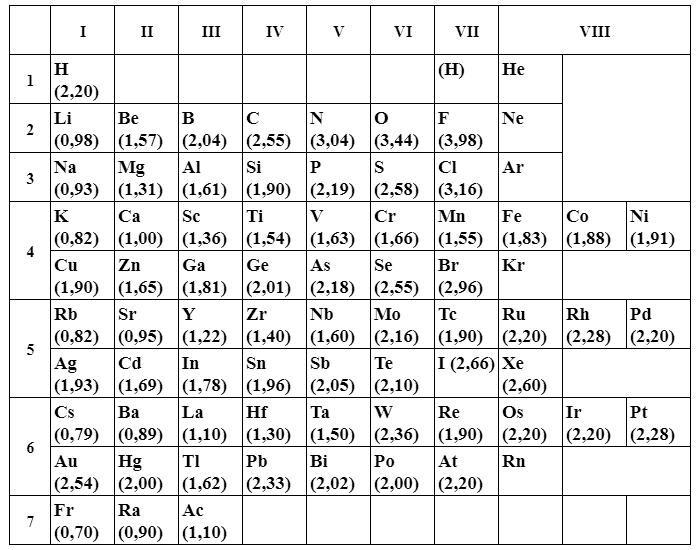              В 2021 году российские ученые Сколковского института науки и техники (Сколтех) разработали новую шкалу электроотрицательности атомов (см таблицу 3). В новой шкале электроотрицательность - это безразмерная величина (что очень удобно), и хорошо воспроизводятся энергии как молекул, так и химических реакций.               В отличие от шкалы Л.Полинга, новая шкала корректно отражает то, как ведут себя разные атомы при высоких давлениях или большой энергии связей между ними.                                     Таблица  3  СОВРЕМЕННАЯ ТАБЛИЦА ЭЛЕКТРООТРИЦАТЕЛЬНОСТЕЙ 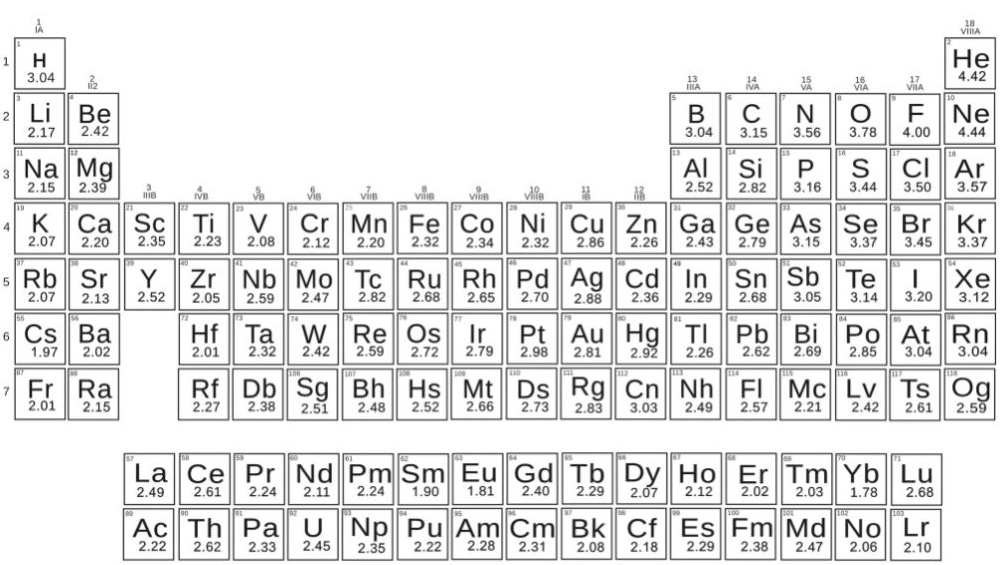            ЭО – количественная характеристика элемента, которая характеризует способность удерживать валентные электроны на внешнем энергетическом уровне и зависит, преимущественно, от радиуса атома и заряда ядра.            Возможность отдавать или принимать электроны определяет принадлежность элементов к металлам или неметаллам. Ярко выраженными металлическими свойствами обладают элементы, легко отдающие электроны. Элементы, принимающие электроны проявляют неметаллические свойства.          Наибольшей ЭО обладают окислители и галогены. Значение их электроотрицательности больше двух. Рекордсменом является фтор с электроотрицательностью 4.          Наименьшую ЭО  имеют металлы первой группы периодической таблицы. Активными металлами считаются натрий, литий, калий, т.к. им легче расстаться с единственным валентным электроном, чем принять недостающие электроны.            В неметаллических соединениях притягивают электроны элементы с большей ЭО. Кислород с электроотрицательностью 3,78 притягивает атомы углерода (3,15) и серы с электроотрицательностью 3,44.                3.1        КОВАЛЕНТНАЯ СВЯЗЬ   КОВАЛЕНТНАЯ СВЯЗЬ – это связь между атомами неметаллов, возникающая при взаимодействии электронов с образованием общих электронных пар.   Американский химик Дж. Льюис в 1916 году предложил обозначать электроны точками рядом с символами элементов. Одна точка обозначает один электрон. В этом случае образование молекулы водорода из атомов записывается так: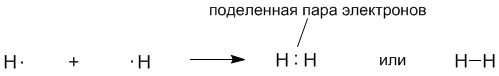 Различают два вида ковалентной связи: полярная и неполярная:                           ВИДЫ КОВАЛЕНТНОЙ СВЯЗИ                  КН                                               КП        Ковалентная неполярная                    Ковалентная полярная       образуется между                                   образуется междунеметаллами                                           неметаллами        ОДИННАКОВОЙ   ЭО                          РАЗНОЙ ЭО.         Например: N2; H2;  O2;                           Пример:    HCl, H2OОбщее электронное облако                 Общее электронное облако расположено симметрично в                смещено в сторону более в пространстве между ядрами                 электроотрицательного          Cl (:) Cl                                         элемента.      H(:Cl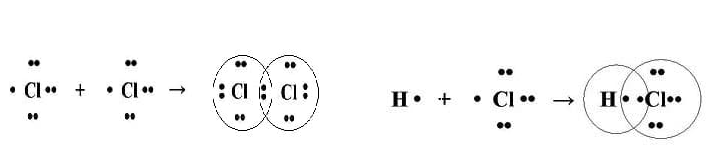  МЕХАНИЗМ ОБРАЗОВАНИЯ КОВАЛЕНТНОЙ СВЯЗИ               Различают 2 механизма образования ковалентной связи:ОБМЕННЫЙ механизм образования ковалентной химической связи – это когда каждая частица предоставляет для образования общей электронной пары один неспаренный электрон:· A +· A = A : A2. ДОНОРНО-АКЦЕПТОРНЫЙ механизм образования ковалентной связи – это такой механизм, при котором одна из частиц предоставляет не поделенную электронную пару (ДОНОР), а другая частица предоставляет вакантную орбиталь для этой электронной пары (АКЦЕПТОР):А: +  B □ = А:В В результате образования связи оба энергия электронов уменьшается, т.е. это выгодно для атомов.Ковалентная связь, образованная по донорно-акцепторному механизму, не отличается по свойствам от других ковалентных связей, образованных по обменному механизму.            Примеры веществ, в которых ковалентная связь по донорно-акцепторному механизму образуется:– в молекуле угарного газа CO (связь в молекуле – тройная, 2 связи образованы по обменному механизму, одна – по донорно-акцепторному): C≡O; – в ионе аммония NH4+,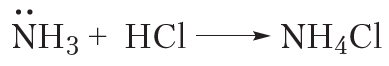 Рис. 1 Схема образования хлорида аммония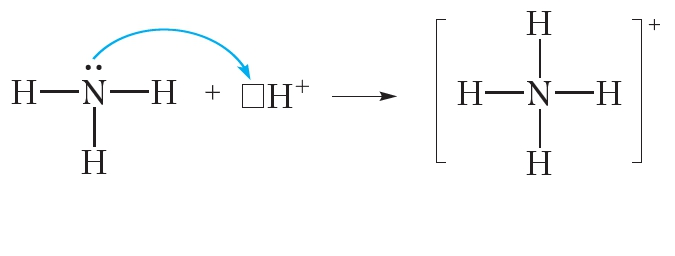                                      Катион аммония  NH4+                                     Рис. 2 Схема образования катиона аммония– в комплексных соединениях, химическая связь между центральным атомом и группами лигандов, например, в тетрагидроксоалюминате натрия Na[Al(OH)4] связь между алюминием и гидроксид-ионами;– в азотной кислоте и ее солях — нитратах: HNO3, NaNO3, в некоторых других соединениях азота;Физические свойства соединений с ковалентной связью:Ковалентные соединения летучиИмеют низкие температуры плавления и кипения.Электрический ток не может проходить через эти соединения, следовательно, они плохие проводники и хорошие изоляторы.При подводе тепла, многие соединения с ковалентной связью, загораются. В большей части это углеводороды, а также оксиды, сульфиды, галогениды неметаллов и переходных металлов.3.2. ИОННАЯ СВЯЗЬ                     В случае если разница электроотрицательностей элементов будет велика, произойдет не просто смещение электронной плотности, а полная передача электрона от одного атома к другому. Рассмотрим это на примере хлорида лития. Так, при встрече атома лития (ЭО = 2,17) с атомом хлора (ЭО = 3,15) происходит переход атомов в ионы. Литий отдает свои электроны хлору, превращаясь в катион лития Li+. Атом хлора превращается в анион хлора Cl—.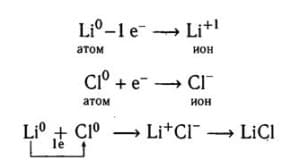                Рис. 3 Схема образования ионной связи в хлориде лития         ИОНЫ – это атомы и группы атомов, несущие на себе заряд.          Атомы, захватившие электроны, имеют отрицательный заряд и называются АНИОНЫ.          Атомы, потерявшие электрон, имеют положительный заряд и называются КАТИОНАМИ.В образовавшейся молекуле — хлориде натрия — связь осуществляется— катионов за счет электростатического притяжения разноименно заряженных ионов и анионов. Такую связь называют ИОННОЙ. Она реализуется между типичными металлами и неметаллами, то есть между атомами с сильно различающимися значениями электроотрицательности (как правило, более, чем 1,7).Физические свойства соединений с ионной связью1.Поскольку притяжение катионов и анионов между собой в ионном соединении очень сильное, то для их разделения потребуется большое количество энергии. Поэтому часто они имеют высокие температуры кипения и плавления, намного большие, чем другие соединения.2.Имеют ионную кристаллическую решетку. В узлах решетки находятся ионы.3.Ионные соединения чрезвычайно твердые, т.к. в кристалле трудно отделить ионы друг от друга, но при этом они очень хрупкие.4.Расплавленные или растворенные в воде они проводят электрический ток, являются электролитами.3.3. МЕТАЛЛИЧЕСКАЯ СВЯЗЬ            Большинство  металлов имеют общие свойства, которые отличны от свойств других простых или сложных веществ. Это такие свойства как:повышенные температуры плавления,значительные электро- и теплопроводность,способность отражать свет способность прокатываться в листыхарактерный металлический блеск. Эти свойства связаны с существованием в металлах металлической связи:           МЕТАЛЛИЧЕСКАЯ СВЯЗЬ — это связь между положительно заряженными ионами и атомами металлов и свободно движущимися по кристаллу электронами.           Простое вещество — металл существует в виде кристалла, имеющим металлическую кристаллическую решетку, в узлах которой находятся атомы или ионы металлов.Валентные атомные орбитали каждого атома металла в кристалле перекрываются сразу с орбиталями нескольких близлежащих соседей, и число этих атомных орбиталей чрезвычайно велико. Поэтому число возникающих молекулярных орбиталей тоже велико.Число валентных электронов атомов металлов небольшое, к тому же они достаточно слабо связаны с собственными ядрами и могут легко отрываться. Поэтому электроны заполняют всю зону взаимодействующих орбиталей образуя металлическую связь. Т.о. в кристаллической решетке металла перемещение электронов происходит свободно.              Такие особенности, как тепло- и электропроводность металлов связано с существованием свободно движущихся электронов в кристаллической решетке.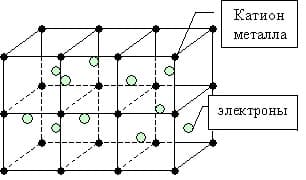                                 Рис.4 Схема образования металлической связиОсобенности металлической связиОтличие металлической связи от ковалентнойНесмотря на то, что металлическая связь как и ковалентная связь образована посредством обобществления электронов, однако в металлической связи электроны принадлежат всему множеству ионов/атомов металлов, а в ковалентной только двум атомам неметаллов.Прочность металлической связи также отличается: ее энергия в 3-4 раза меньше энергии ковалентной связи.Отличие металлической связи от ионнойВ образовании как ионной связи, так и металлической принимают участие ионы — катионы. Однако ионная связь — это связь между катионами и анионами, а в металлической связи анионы отсутствуют, зато имеются электроны, свободно движущиеся между катионами/атомами металлов.Прочность металлической связиЕсли рассмотреть щелочные металлы, то наиболее активный среди них – цезий, легче всего будет отдавать свои валентные электроны, а труднее всего – рубидий, наименее активный среди щелочных металлов.Чем легче атом металла переходит в состояние иона, т.е. отдает электроны, тем менее прочна его решетка, вследствие отталкивания положительно заряженных ионов.В связи с этим металл будет обладать пониженной температурой плавления и становится более мягким.Чем больше валентных электронов имеет атом металла, тем более прочна его кристаллическая решетка, и тем выше его температуры кипения и плавленияТаким образом, металлическую связь склонны образовывать элементы, атомы которых на внешних оболочках имеют мало валентных электронов. Эти валентные электроны, осуществляющие металлическую связь, обобществлены настолько, что могут перемещаться по всему металлическому кристаллу и обеспечивают высокую электропроводность металла.3.4 ВОДОРОДНАЯ СВЯЗЬ                        ВОДОРОДНАЯ СВЯЗЬ — это внутри- или межмолекулярная связь, которая образуется в соединениях между атомами водорода и атомами, имеющими большую электроотрицательность (N, O, F).                    Механизм образования  водородной связи смешанный: вследствие электростатического притяжения атомов — электростатический; но частично он также носит донорно–акцепторный характер.Образуемые соединения имеют большую полярность, возникает диполь. Атом водорода находится на положительном конце диполя. Этот диполь может взаимодействовать с не поделенной электронной парой кислорода (и азота, и фтора), который принадлежит другой или этой же молекуле. Таким образом, донором электронной пары являются атомы F, O или N, а акцептором — атомы водорода.Графически, на рисунках, водородная связь обозначается тремя точками: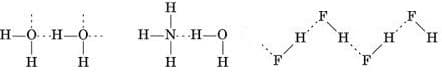 Рис. 5 Водородная связьВиды водородной связиМЕЖМОЛЕКУЛЯРНАЯ водородная связь образуется между различными молекулами веществ. Обязательным условием образования такого вида водородной связи — это наличие водорода в одной молекуле и одного из элементов с высокой электроотрицательностью в другой молекуле (например, F, O, N, Cl, S). Связь может возникать как между одинаковыми молекулами, так и между разными. Например, это могут быть молекулы аммиака, воды, фтороводорода, спиртов (например, метанол, этанол), карбоновых кислот (например, муравьиная, уксусная кислоты), аминокислот в молекуле белка.ВНУТРИМОЛЕКУЛЯРНАЯ водородная связь образуется внутри одной молекулы. Условие образования внутримолекулярной водородной связи — это наличие в одной молекуле и атомов водорода и атома с высокой электроотрицательностью. Такая связь может возникнуть, например, у многоатомных спиртов (этиленгликоль, глицерин), белков, углеводов, оксикислот (салициловая кислота) и других органических соединений.3.5 КРИСТАЛЛИЧЕСКИЕ РЕШЕТКИ.             В зависимости от расположения частиц друг относительно друга свойства образуемых ими веществ могут очень сильно различаться.            Газы – частицы расположены друг от друга далеко (расстояние между частицами намного больше размеров самих частиц), между собой практически не взаимодействуют, перемещаются в пространстве хаотично и непрерывно.               Жидкости – частицы расположены близко друг к другу, но хаотично, больше взаимодействуют между собой, совершают интенсивные колебательные движения в одном положении, но могут перескакивать в другое положение.              Твердые вещества –  частицы расположены близко к друг другу, но более упорядоченно, и больше взаимодействуют между собой, а двигаются только в пределах одного положения равновесия, практически не перемещаясь в другие положения.Большинство известных химических веществ и смесей могут существовать в твердом, жидком и газообразном состояниях. Самый простой пример – это вода. При нормальных условиях она жидкая, при 0 оС она замерзает – переходит из жидкого состояния в твердое, и при 100 оС закипает – переходит в газовую фазу – водяной пар. 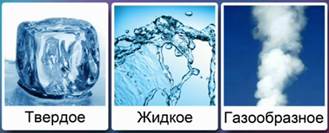  Рис. 6 Агрегатное состояние веществОчень многие свойства индивидуальных веществ и смесей объясняются взаимным расположением частиц в пространстве друг относительно друга!Основные физические свойства твердых веществ: температура плавления, электропроводность, теплопроводность, механическая прочность, пластичность и др.          Температура плавления – это такая температура, при которой вещество переходит из твердой фазы в жидкую, и наоборот.          Температура плавления – это такая температура, при которой вещество переходит из твердой фазы в жидкую, и наоборот.         Пластичность – это способность вещества деформироваться без разрушения.        Электропроводность – это способность вещества проводить ток.          Ток – это упорядоченное движение заряженных частиц. Таким образом, ток могут проводить только такие вещества, в которых присутствуют подвижные заряженные частицы. По способности проводить ток вещества делят на проводники и диэлектрики.           ПРОВОДНИКИ – это вещества, которые могут проводить ток (т.е. содержат подвижные заряженные частицы).                             ДИЭЛЕКТРИКИ – это вещества, которые практически не проводят ток.В твердом веществе частицы вещества могут располагаться хаотично, либо более упорядоченно. Если частицы твердого вещества расположены в пространстве хаотично, вещество называют АФМОРФНЫМ. Примеры аморфных веществ – уголь,  стекло, воск, пластмасса, шоколад. Если частицы твердого вещества расположены в пространстве упорядоченно, т.е. образуют повторяющиеся трехмерные геометрические структуры, такое вещество называют кристаллом, а саму структуру – кристаллической решеткой. Большинство известных нам веществ – кристаллы. Сами частицы при этом расположены в узлах кристаллической решетки.              КРИСТАЛЛИЧЕСКОЙ РЕШЕТКОЙ называют пространственное расположение атомов или ионов в кристалле.             По типу химической связи между частицами в кристалле различают следующие типы кристаллических решеток: атомные, молекулярные, металлические, ионные; АТОМНАЯ КРИСТАЛЛИЧЕСКАЯ РЕШЕТКА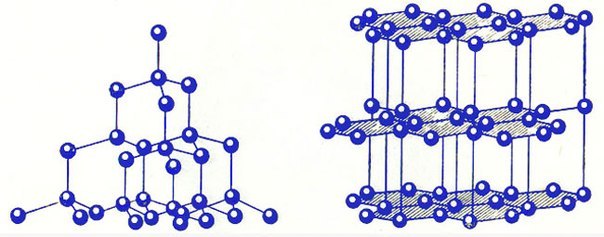 А) алмаз                                    Б) графит      Рис.7  Атомная кристаллическая решетка МОЛЕКУЛЯРНАЯ КРИСТАЛЛИЧЕКАЯ РЕШЕТКА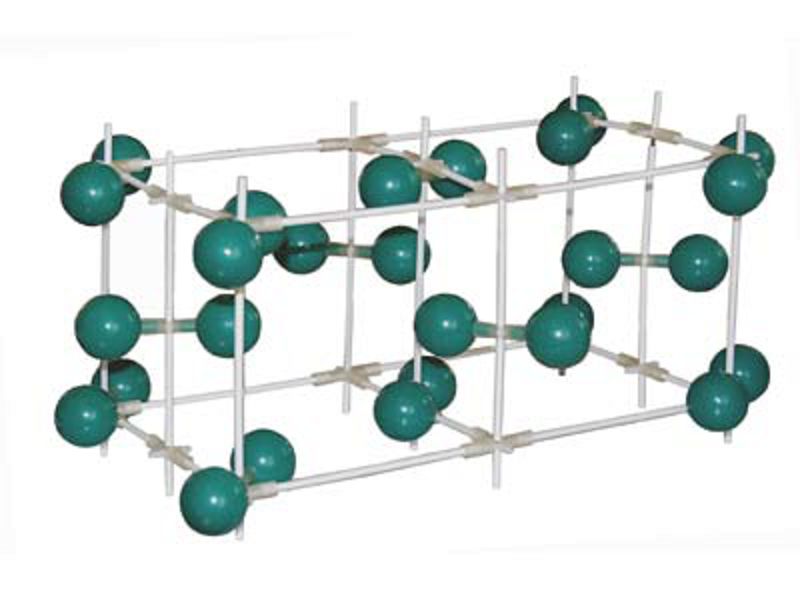 Рис. 8 Атомная кристаллическая решетка  ИОННАЯ КРИСТАЛЛИЧЕСКАЯ РЕШЕТКА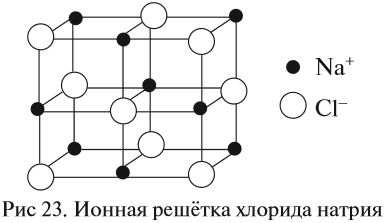 Рис. 9 Ионная решетка хлорида натрияМЕТАЛЛИЧЕКАЯ КРИСТАЛЛИЧЕСКАЯ РЕШЕТКА         Металлы характеризуются особым видом пространственной структуры – металлической  кристаллической решеткой, которая обусловлена металлической химической связью. Атомы металлов довольно слабо удерживают валентные электроны. В кристалле, образованном металлом, происходят одновременно следующие процессы: часть атомов отдает электроны и становится положительно заряженными ионами; эти электроны хаотично перемещаются в кристалле; часть электронов притягивается к ионам. Эти процессы происходят одновременно и хаотично. Таким образом, возникают ионы, как при образовании ионной связи, и образуются общие электроны, как при образовании ковалентной связи. Свободные электроны перемещаются хаотично и непрерывно по всему объему кристалла, как газ. Поэтому иногда их называют «электронным газом». Из-за наличия большого числа подвижных заряженных частиц металлы проводят ток, тепло. Температура плавления металлов сильно варьируется. Металлы также характеризуются своеобразным металлическим блеском, ковкостью, т.е. способностью изменять форму без разрушения при сильном механическом воздействии, т.к. химические связи при этом не разрушаются. 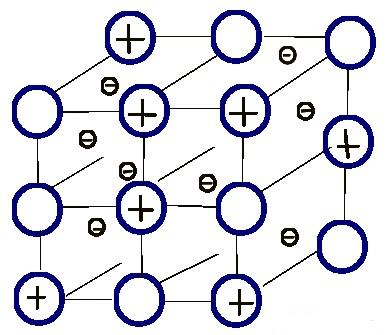  Рис. 10 Металлическая кристаллическая решеткаУПРАЖНЕНИЯ1 В каких из перечисленных соединений присутствуют: 1) только ионные связи              2) только ковалентные связи   RbСl, МgСl2, Сa(OH)2, Н2О, BaSO4, Fe(NO3)2, N2 2.Изобразите структурные формулы следующих веществ, укажите тип каждой химической связи:а) PH3, Н3PO4, Na2НPO4, NaН2PO4, P2O5б) NaНS, SO2, SO3в) НМnО4, Н2CrО4,г) NaН2AsO4, НAsO2, Н2SeO4, NaНSeO33.Установите соответствие между физическими свойствами и типом кристаллической решетки.       ФИЗИЧЕСКИЕ СВОЙСТВА             ТИП КРИСТАЛЛИЧЕСКОЙ                                                                                        РЕШЕТКИА) твердые, тугоплавкие, хорошо        1) Молекулярные                       растворяются в воде, проводят               2) Атомные           электрический ток                                    3) Ионные                                   Б) хрупкие, легкоплавкие, не проводят  4. Металлические       электрически токВ) пластичные, имеют различные температуры  плавления, проводят теплоГ) газообразные, имеют низкие     температуры кипения, плохо растворяются в водеРАЗБОР ЗАДАНИЙ ТЕСТОВ ИЗ ЕГЭ1. Выберите два соединения, в которых присутствует ионная химическая связь1) CaCl2              2) HClO3               3)NH4Cl     4) Cl2O7       5) Н2            Решение. Определяем тип химической связи: Хлорид кальция – образован металлом и неметаллом. Тип связи - ионный. 2)HClO3 – связи  Н-О и Cl-O – ковалентно полярные. 3) NH4Cl связь между катионом аммония NH4+ и анионом хлора Cl- _ ионная, а между Cl-O и H-Cl ковалентно-полярная. В Cl2O7 связь между Cl-O ковалетно-полярная.//Ответ: 1,32.  Из предложенного перечня выберите два соединения, в которых между молекулами образуется водородная связь.1) водород   2) спирт    3) бензол С6Н6    4)водород 5) азотная кислота           Решение. Водородная связь образуется между молекулами веществ, в которых атом водорода связан с атомом с высокой электроотрицательностью (фтором, кислородом, азотом). Поэтому верный ответ — спирт и азотная кислот, в которых есть группа –ОН.//Ответ: 2,53. Из предложенного перечня выберите два вещества молекулярного строения, которые содержат ковалентную неполярную связь.1) хлороводород         2) бром        3) метанол    4) кремний    5) хлорид аммонияРешение. Ковалентная неполярная связь — связь, возникающая в результате образования общих электронных пар между атомами одного и того же элемента — неметалла. В своем составе ковалентную неполярную связь имеет бром (связь Br-Br в двухатомной молекуле), а также кремний (связь Si-Si).//Ответ: 2,4ТРЕНИРОВОЧНЫЕ ЗАДАНИЯ ИЗ ТЕСТОВ ЕГЭ                             Задания уровня АА1. За счет электростатического притяжения ионов химическая связь образована в соединении1) НI                           2) Н2O                   3) Br2              	4) NaBrА2. В каком ряду записаны формулы веществ только с ковалентной неполярной связью?1) Cl2, NH3, HCl        2) I2, С, P4                3) HBr, NO, Br2	 4)H2S, H2O, CO    А3. Двумя общими электронными парами образована ковалентная связь в молекуле1) аммиака       2) азота             3) кислорода             	4) хлораА4. В каком соединении ковалентная связь между атомам  и образуется по донорно-акцепторному механизму?1)СО                        2) NH3                                       3) КОН	                           4) ВaCl2А5. Молекулы находятся в узлах кристаллической решетки:
1) железа       2) алмаза    3) хлорида натрия          4) углекислого газаА6. Ионную кристаллическую решетку имеет каждое из веществ, расположенных в ряду1) цинк, хлорид натрия, гидрид натрия        2) кальций, оксид кальция, карбонат кальция3) сульфид кальция, сульфат калия, оксид железа(II)   4) сульфат магния, хлорид кальция, оксид азота(V)А7. Вещества, обладающие  малой твердостью, низкой температурой плавления,  мало или совсем не растворимые в воде, не проводящие электрический ток,   как правило, имеют кристаллическую решетку 1) молекулярную     2) ионную     3) атомную 	4) металлическую А8. Какие из приведенных утверждений верны?А. Вещества с металлической кристаллической  решеткой обладают высокой электро- и теплопроводностью. Б. Вещества с атомной решеткой кристаллической решеткой тугоплавки и не растворяются в воде.1) верно только А                                    2) верно только Б3) верны оба утверждения                      4) оба утверждения неверныЧАСТЬ В В заданиях В1 на установление соответствия запишите в таблицу цифры выбранных вами ответов. (Цифры в ответе могут повторяться.)В1(2б). Установите соответствие между видом связи в веществе и формулой химического соединения.ВИД СВЯЗИ	                               СОЕДИНЕНИЕ1) ионная	                                   А)HF2) металлическая	                              Б) KI3) ковалентная полярная                        В) O24) ковалентная неполярная	                Г) Са3P2Запишите несколько правильных ответов:       В2.(2б) Из предложенного списка выберите формулы веществ,          имеют немолекулярное строение1) оксид железа (III)   2) хлороводород 3) ацетат свинца 4) нитрат бария     5) водаОтвет ___________________В3(2б). Из предложенного списка выберите формулы веществ, которые имеют молекулярную кристаллическую решетку1) гидроксид кальция  2) сульфит калия  3) сероводород  4) бром   5) графитОтвет ___________________Часть С  Приведите полное решение заданий части С C1 (4б). Изобразите структурные формулы следующих соединений: NH3, H2SO4, K2CO3, H3PO4.С2 (2б). Почему для хлора максимальная валентность совпадает с номером группы Периодической системы, а для фтора она меньше номера группы.С3. (2б) Приведите  пример, когда  один и тот же элемент может образовывать различные типы химической связи: ионную, ковалетно-полярную и ковалентно-неполярную.С4(3б). Изобразите образование  иона гидроксония [H3О+] из катиона водорода и воды. Укажите тип и механизм образования связи.ГЛАВА 4  ОСНОВНЫЕ ПОНЯТИЯ И ЗАКОНЫ ХИМИИ4.1  ВАЖНЕЙШИЕ ПОНЯТИЯ ХИМИИ   Химия изучает строение, свойства и взаимопревращения веществ. Вещество и поле  -  две формы существования материи.             ВЕЩЕСТВО – это любая совокупности атомов и молекул, находящаяся в определенном агрегатном состоянии.              АТОМ -  мельчайшая частица элемента, сохраняющая его свойства.             АТОМ - это электронейтральная частица элемента, состоящая из положительно заряженного ядра и отрицательно заряженных электронов. Ядро состоит из протонов и нейтронов.   По структуре атом - сложная частица, но при химических превращениях он не делится на части, не укрупняется, не исчезает, а атом одного вида не превращается в атом другого вида.   Имеющиеся методы исследования позволяют установить, на какие именно атомы распадается вещество. Так, с помощью прибора масс-спектрофотометра смесь атомов разделяют по массам. Явление рассеяния (дифракции) рентгеновских лучей на атомах используется для определения расположения атомов в твердом веществе. В природе существует 80 различных видов атомов и еще около 20 видов получено в физических лабораториях.     ХИМИЧЕСКИЙ ЭЛЕМЕНТ – это вид атомов с одинаковым зарядом ядра. Каждый химический элемент имеет название и сокращенное обозначение – символ. Символ представляет собой первую букву или две начальные буквы его латинского названия. Поэтому в ряде случаев символ не имеет никакой связи с русским названием элемента.              Значения масс атомов, выраженных в стандартных единицах массы (mА) очень малы. Например, масса атома углерода равна 1,991*10-26 кг, поэтому для удобства пользуются относительными атомными массами.                 ОТНОСИТЕЛЬНАЯ АТОМНАЯ МАССА (Аr) химического элемента - величина, равная отношению средней массы атома к 1/12 массы атома изотопа углерода  12 С.m атома_____Аr =  1/12  m 12С1/12 массы атома углерода 12С принята за единицу атомной массы (а.е.м.)а.е.м. =1/12  m 12С=1,66057 ·10-27кгОтносительные атомные массы элементов приводятся в Периодической Системе  (ПС) Д.И. Менделеева.  При  решении задач их округляют до целых.             Средняя абсолютная масса атома равна относительной атомной массе, умноженной на а.е.м.:m (Cl) = 35,5· 1,66057 ·10-27 = 5,89 10-23 г    МОЛЕКУЛА – это наименьшая частица вещества, обладающая его химическими  свойствами.Молекулы изображают формулами, которые состоят из символов химических элементов и индексов, обозначающих число атомов каждого элемента.   ОТНОСИТЕЛЬНАЯ МОЛЕКУЛЯРНАЯ МАССА Мr вещества -  это величина, равная отношению средней массы молекулы к 1/12 массы атома изотопа углерода – 12 (С12)
              mмолекулыМr =  1/12  m 12СОтносительную молекулярную массу можно рассчитать, сложив относительные массы всех атомов, входящих в состав молекулы.Задача 4.1.1  Рассчитайте относительную молекулярную массу сульфата алюминия. Решение. Используя периодическую систему Менделеева, находим значение относительной атомной массы алюминия, серы кислорода:   Аr (Al)  = 27,  Ar (S) = 32,  Ar (O) = 16. Относительная молекулярная масса сульфата алюминия будет равна:Mr (Al2(SO4)3 ) = 2Ar · (Al) + 3· Ar(S) + 12·Ar (O).Mr (Al2(SO4)3 ) = 2·27 + 3·32 + 12·16 = 369 Число атомов и молекул в образцах веществ очень велико, поэтому при характеристике количества вещества используют специальную единицу измерения - моль.   МОЛЬ – это такое количество вещества, которое содержит столько структурных единиц (атомов, молекул, ионов, электронов), сколько атомов содержится в 12 г изотопа углерода 12С.Рассчитаем число атомов углерода в 12 г углерода, учитывая, что  1,991·10-26 кг – масса атома углерода.NА =12/ 1,991·10-26 = 6,02·1023  1/моль показывает число структурных  единиц в  одном моль любого вещества и называется постоянной Авогадро.Если известно число структурных единиц вещества n, то количество этого вещества  v (читается “ню”) определяется по формуле: = n\NA                                       (1)           МОЛЯРНАЯ МАССА (М) – это масса одного моль. Ее можно рассчитать, зная  массы вещества m и  его количество  :                                    M = m\                      (2) Единица  измерения молярной массы вещества  –  г/моль. Например,  молярная масса воды равна 18 г/моль. Задача 4.1.2Рассчитайте абсолютную молекулярную массу (массу одной молекулы) для серной кислоты. Дано:                                               Решение:  H2SO4                               Учитывая, что молярная масса H2SO4       ________                           равна 98 г/моль, определяем массу Найти:                               по  формуле m = M / NA                               (3)                                                                                                                mмолекулы (H2SO4) - ?          m (H2SO4) = 98 / 6,02·1023 = 16·10-23 г        Задача 4.1.3Гормон  инсулина имеет относительную молекулярную массу 5734. Вычислите массу (г)  одной молекулы.Дано:                                                                Решение:Mr  = 5734                        1. Относительная атомная масса_____________                     по определению  Mr = m/1/12 m 12C,                                             где 1/12 m 12С = 1,661·10 –27 кг                          Найти mмолекулы ?               2.  Масса молекулы равна:                                           m  = 1,661*10 –27· 5734· 103 = 9,5210-21г Задача 4.1.4 Рассчитайте число молекул  Br2  в броме массой 6,4 г. Дано:                                                             Решение:  m (Br2) = 6,4 г              1. Учитывая, что молярная масса брома равна                                            160 г/моль (2Ar(Br))  вычисляем количество   ___________                   вещества  по  формуле (2): Найти:                               (Br2) = m (Br2) / M (Br2) n (Br2) - ?                           (Br2) = 6,4 / 160 = 0, 04 моль                                          2. Используя формулу (1) подставляем значение  n =  · NA , n = 0,04 · 6,02 · 1023 =  2,4·10224.2 ОСНОВНЫЕ ЗАКОНЫ    ЗАКОН СОХРАНЕНИЯ МАССЫ(М.В. Ломоносов, 1748 – 1756 г, А. Лавуазье, 1777 г.)   Масса веществ, вступивших в реакцию, равна массе веществ образующихся в результате реакции.Закон сохранения массы является следствием закона сохранения энергии. Он дает материальную основу для составления уравнений химических реакций. Опираясь на него можно производить расчеты по химическим уравнениям.  ЗАКОН ПОСТОЯНСТВА СОСТАВА(Ж.Л. Пруст 1801 г.)            Состав соединений молекулярной структуры является постоянным и не зависит от способа получения.    Например, оксид углерода (IV) состоит из углерода и кислорода (качественный  состав). Массовая доля углерода в СО2 72,72%, массовая доля кислорода 27,27% (количественный состав). Получить углекислый газ можно разными способами, но во всех случаях он будет иметь тот же состав, независимо от способа получения.Состав соединений с немолекулярной структурой (с атомной, ионной металлической решеткой) не является постоянным и зависит от условий получения.ГАЗОВЫЕ ЗАКОНЫ:    Газообразное состояние изучено наиболее полно по сравнению с другими состояниями    веществ.   Большинство   законов   газообразного   состояния установлено для так называемых идеальных газов  –  некоторой модели газа, которая предполагает, что взаимодействие между частицами газа отсутствует или оно незначительно. ЗАКОН ОБЪЕМНЫХ ОТНОШЕНИЙ             Объемы реагирующих газов относятся друг к другу и к объемам газообразных продуктов как небольшие целые числа.1 литр водорода реагирует с 1 литром хлора. В результате образуется 2 литра хлороводорода.H2+Cl22HClЗАКОН АВОГАДРО(А. Авогадро, 1811 г.)          В одинаковых объемах различных газов при одинаковых условиях (температура и давление) содержится одинаковое число частиц.Из этого закона вытекают два следствия:Следствие 1: 1 моль любого газа при нормальных условиях  занимает объем 22,4 л/моль. Этот объем называется молярным  и обозначается Vm                                     = V/Vm                        (4)Если условия нормальные (н.у.), то есть температура равна 00С (или 273,15 К – читается  Кельвина), а давление 101,3 кПа, то молярный объем равен 22,4 л/моль.Задача 4.2.1 Вычислите объем, который займет при нормальных условиях (н. у.)  хлороводород массой 48.6 гДано:                                              Решение:m (HCl) = 48,6 г                 1. Находим количество вещества                                              хлороводорода по формуле (2) _____________                      = m (HCI) \ M(HCl)Найти:V (HCl) - ?                   = 48,6 \ 36,5 = 1,33 моль                                          2. Рассчитываем объем, который займет хлороводород при н.у., используя формулу   V =  ·Vm V(HCl) = 1,33·22,4 = 27,79 лЗадача 4.2.2Определите число частиц, которое содержится в 2,8 л оксида серы (IV).Дано:                                                Решение:V (SO2) = 2,8 л                    1. Определяем количество вещества:   __________                          = V \Vm ,  V =  2,8 \ 22,4 =  0,125 мольНайти:   n (SO2)-?                    2. Рассчитываем число молекул SO2                                             по формуле: n = ·NA ,                                                                         n = 0,125 · 6,02· 1023 = 7,5·1022Следствие 2: Плотность одного газа  (D) относительно другого равна  отношению молярных масс этих газов: D=M(неизвестного газа)/M(известного газа)          (5)Наиболее часто пользуются значениями относительных плотностей газов по водороду и по воздуху: D H2 = M / M (H2) = M /2D воздуху = M / M (воздуха) =  M / 29.Задача 4.2.3Определите плотность углекислого газа по воздуху и кислороду.Дано:                                                Решение:М (СО2) = 44 г/моль           1. D воздуху (СO2) = 44/29 = 1,52                                               D H2 (СО2) = 44/32 = 1,375М (О2) = 32 г/моль___________________Найти:  Dвоздуху (СO2) -?D H2 (СО2)    Для идеального газа применимо уравнение Менделеева - Клапейрона, которое является математическим выражением объединенного газового закона и позволяет перейти от нормальных условий к условиям эксперимента:P·V= v·R·T                               (6)    Где, Р – давление, Па,   V - объем, м3,              R - газовая постоянная = 8,31 кДж/моль,           v  - количество вещества, моль            T- температура, К (читается кельвин)Задача  4.2.4Какой объем занимает при температуре 200С и давлении 250 кПа аммиак массой 51 г.Дано:                                                     Решение:t = 200 С                           1. Температура   T(K)=273+ 20 =293К          P = 250 КПа.                    2.  Находим количество вещества NH3m (NH3) = 51г                        = m (NH3) \ M(NH3)___________                          (NH3) = 51/17 = 3 мольV- ?                                     3. Используя уравнение Менделеева-                                                Клапейрона  рассчитываем объем:                                                V = RT/P                                                     V = 3·8,31·296/250 = 0,03 м3ГЛАВА 5  ОСНОВНЫЕ ТИПЫ РАССЧЕТНЫХ ЗАДАЧ5.1  РАСЧЕТЫ ПО ХИМИЧЕСКОЙ ФОРМУЛЕ    Формула химического вещества показывает его стехиометрический состав. Например, формула воды Н2О  показывает, что один моль этого вещества образован из 2 моль атомного водорода и 1 моль атомного  кислорода. Это позволяет проводить различные расчеты, используя  формулы химических соединений.Задача 5.1.1Определите металл, если молярная масса иодида трехвалентного металла в 3,972 раза больше молярной массы фторида этого же металла.Дано:                                                 РешениеM (MeJ3)M (MeF3)                   1. Пусть М - молярную массу                                                         неизвестного  металла.в 3,972 раза                          Тогда, молярная масса иодида ______________                   М+(127·3) = М+381 г/мольНайти: М (Ме)- ?                  Молярная масса фторида:                                             М+(18·3) = М +54  г/моль                                          2. М+381/М+54 = 3,972                                              Решая уравнение, получаем М = 52,                                               это хром.Задача 5.1.2В смеси карбида кальция СаС2 и карбоната кальция содержится по 1,81·1024 атомов кальция и кислорода. Вычислите массу этой смеси.Дано:                                     Решение:СаС2, СаСО3                                    1. Пусть  х - количество моль СаС2 ,  n(Ca)=n(O)=1,81*1024                        у - количество  моль  СаСО3    ______________                Найти:  m-?                      2. Количество вещества кальция в смеси                                              (х +у) моль, а количество  моль                                              кислорода в смеси -  3у3. Найдем количества вещества, используя формулу:    n=·NA                                                          Cа = о  = 1,81·1024/6,02·1023 = 3 моль4.Составляем систему уравнений: количество моль кальция в смеси  х+у =3, количество моль кислорода 3у = 3х+у = 3   {3у = 3                        Решая систему, получаем х. = 2, у = 1.   Массу карбида кальция и карбоната кальция рассчитываем по   формуле:  m = ·Mm (CaC2) = 2·64 = 128г    m (CaCO3) =1·100 = 100 гМасса смеси (128 +100) = 228 гМАССОВАЯ ДОЛЯ ЭЛЕМЕНТА в сложном веществе W – это отношение массы данного элемента m эл-та  к массе всего вещества  mв-ва.Массовая доля – безразмерная величина. Ее выражают в долях, от нуля до единицы или в %. ω = mэл-та / m в-ва                          (7)Задача 5.1.3 Вычислите массовую долю алюминия  в карбиде алюминия. Дано:                                                  Решение: Al4C3                                1. Пусть количество вещества Al4C3       _______                                 равно 1, тогда масса карбида  Найти: ω (Al) - ?                   будет равна: m=1·M = М M(Al4C3) = ((27·4) + (12·3) =  144г /мольm (Al4C3) =  144 г2. Из формулы  карбида  Al4C3 следует, что количество веществаалюминия  в  карбиде равно 4, тогда масса  атомного  алюминия, который  содержится в карбиде:  m (Al) =  (Al) · M (Al), m (Al) = 4· 27 = 108 г.3. Массовую долю алюминия в карбиде можно найти,  используяформулу (7):  ω (Al) = m (Al) / m (Al4C3), ω (Al) = 108 / 144 · 100% = 75 % Задача 5.1.4Вычислите массовую долю натрия в кристаллогидрате гидрофосфата натрия, в котором число атомов водорода в 1,364 раза больше числа атомов кислорода.Дано:                                                  Решение: Na2HPO4*хH2O                 1. Кристаллогидраты - это соли, в состав   n (H)/n(O) =1,364            которых входит химически связанная _______________              вода.  Найти:                              Пусть х – это число молекул воды в ω(Na)-?                              кристаллогидрате. 2. Число атомов водорода в кристаллогидрате                               1+2х, а число атомов кислорода –  4+х                     3.  По условию задачи nH/no=1,364, составляем уравнение   1,364 = 1+2х/ 4+х. Решая это уравнение, находим х = 7.Значит формула кристаллогидрата  Na2HPO4·7H2О3. Пусть количество вещества кристаллогидрата - 1 моль, тогда масса кристаллогидрата равна:m (Na2HPO4 ·7H2О) = 1·MM (Na2HPO4 ·7H2О) =1·268 = 268 г. 4. Из формулы  Na2HPO4·7H2О  следует, что  количество моль натрия  в  кристаллогидрате равно 2, тогда масса  атомного  натрия  равна:m (Na) = · M (Na), m (Na) = 2· 23 = 48 г. 5. Массовую долю натрия в кристаллогидрате можно найти,  используя формулу (7):  ω (Na) = m (Na) / m (Na2HPO4·7H2О)ω (Na) = m (Na) / m (Na2HPO4·7H2О)                       ω (Na) = 46 / 268· 100% = 17,2 %  (или 0,172 - в долях). Задача 5.1.5В смеси оксида меди (I)  и оксида меди (II) на 4 атома меди приходится 3 атома кислорода. Вычислите массовые доли веществ в такой смесиДано:                                 Решение:Cu2O                                 1. Пусть СuO                                             х – это количество вещества    Cu2O                                                 y - количество моль СuO    N /n (Cu) = 4/3                  Количество моль меди в смеси 2х + у, __________                       а количество моль кислорода  х + у      ω (CuO)- ?ω (Сu2O)-?                         2. По условию задачи: 4/3= 2х+4/ х+у.                                                 Преобразуя это выражение, получаем                                           у = 2х3. Масса оксида меди (1) равна 144 х (m = ·M), масса  оксида меди (II) равна 80у. Масса смеси оксидов  составляет 144х + 80у        4. Массовая доля меди в смеси равна:w (Сu) = m (Сu)/m (Сu2О + СuО),w (Сu) = 144x /144x+80у  Подставляя выражение у = 2х,  получаем уравнение с одной переменной:     144х/144х + 80·2х = 0,4737 (или 47,37%).                                                                              Массовая доля оксида меди (II) =100% - 47,37% = 52,63%Ответ: ω(Сu2O) = 47,37 % ,  ω(CuO) = 52,63 %Задача 5.1.6       В каком молярном соотношении смешаны гидрофосфат кальция и       дигидрофосфата кальция, если  массовая доля кальция составляет        20%. Дано:                                         Решение:СаНРО4                                               1. Пусть х - количество моль СаНРО4, Са(НРО4)2                                               у - количество моль Са(НРО4)2 ,ω (Са)  = 20 %                     тогда массы гидрофосфата и __________________         дигидрофосфата кальция рассчитываем Найти:                               по  формуле m =  ·M СаНРО4 /Са(НРО4)2        m (СаНРО4) = 136х г                                           m (Са(НРО4)2 = 234у г        2.Суммарное количество (моль) кальция в солях                                             х+у,  масса  m (Са) = ·M ,  m (Ca)  = (х+у) ·403. Массовая доля кальция в смеси  будет равна          ω(Сa)= m(Сa)/ m СaHPO4 + m Сa(HPO4)2  ω (Сa) = 40(х+у) / 136х + 234у = 0,2 Преобразуя это выражение, получаем у/х = 1,87, то есть  СаНРО4 /Са(НРО4)2 = 1: 1,87                                    5.2  ВЫВОД ФОРМУЛ СОЕДИНЕНИЙ   Химические формулы отражают количественный и качественный состав соединения.    В качестве примера рассмотрим сульфит натрия  Na2SO3. Качественный состав показывает, какие элементы образуют соединение: в состав сульфита натрия входят: кислород, сера и натрий. Количественный состав: в этом соединении 2 моль натрия, 1 моль серы и 3  моль кислорода.Задача 5.2.1В состав соединения входят натрий, фосфор и кислород. Массовые доли элементов составляют: натрия – 34,6 % (в долях – 0,346), фосфора – 23,3 % (в долях – 0,233), кислорода – 42,1 % (в долях 0,421). Определите формулу соединения. Дано:                                                     Решение:ω (Na) = 34,6 %                  1 . Пусть масса вещества равна 100 г.             ω (Р) = 23,3 %                    Тогда по по формуле (3) массаω (О)  = 42,1 %                   формуле (3) масса натрия, фосфора и_____________                    кислорода  составляют:   Найти: формулу                   m(Na) =100·W(Na),                                              m(Na) =100·0,346 = 34,6 г                                                                                                                        m(P) = 100·W (P) ,                                             m(P) = 100·0,233 = 23,3 г. m(O) = 100·W(O),  m(O) = 100· 0,421= 42,1 г.  2.Определяем количество вещества атомных                                            натрия,  фосфора и кислорода: (Na) = m(Na)/M,  (Na) = 34,6/23 = 1,50 моль. (P) = m(P)/M(P), (P) = 23,3/31 = 0,75 моль.  (O) = m (O)/M(O),  (O) = 42,1/16 = 2,63 моль.  CОКРАЩАЕМ ДО СОТЫХ.3. Количество вещества натрия относится к количеству вещества фосфора и относится к количеству вещества кислорода как: (Na) :  (P) :  (O)  = 1,50 : 0,75 : 2,63  ДЕЛИМ НА МЕНЬШЕЕ ЧИСЛО. В данном примере: разделим на 0,75  (Na) :  (O) :  (P) = 1,50/0,75 :  0,75/0,75: 2,63/0,75  =  2 : 1:  3,5Так как в формулах  соединений обычно используют целочисленные коэффициенты, то необходимо умножить это отношение на множитель,  так, чтобы  получилось  целое  число.  В  данном  случае, умножаем  на  2.                                                (Na) :  (P) :  (O) = 4 : 2 : 7.Следовательно, формула соединения,  Na4P2O7. Задача 5.2.2Молярная масса соединения азота с водородом равна 32 г/моль. Определите формулу этого соединения, если массовая доля азота в нем составляет 87,5 %. Дано:                               Решение: M (NХHУ) = 32 г/моль     1.  Обозначим х   – количество моль азотаω (N) = 87,5 %                                     у - количество моль водорода. ω (N) = 87,5 %                2.  Т.к.  соединение  содержит  два ______________                 элемента,   то массовая  доля водорода                                            составляет (100 – 87,5 = 12,5%)  Найти: NхHу                        3. Пусть масса вещества равна 100 г.                                               Тогда по  формуле (3) масса  азота и водорода составляют:m (N) = m · ω (N),  m (N) = 100 · 0,875 =  87,5 гm (H) = m · ω (H),   m (Н) = 100 · 0,125 = 12,5 г4. Определяем количество вещества атомных азота и водорода (используем формулу 2):  (N) = m (N) / M (N),  (N) = 87,5 / 14 = 7,29 моль.  (H) = m (H) / M (H),   (H)  = 12,5 / 1 = 12,5 моль. 5. Находим отношение количеств веществ:  (N) :  (H) = 7,29 : 12,5 ДЕЛИМ НА МЕНЬШЕЕ ЧИСЛО.В данном случае разделим на 7,29.Получаем:  (N) :  (H) = 7,29 / 7,29 : 12,5 / 7,29 , (N) :   (H) = 1 / 2.Следовательно, простейшая формула соединения NH2. Проверим, соответствует ли молярная масса NH2 молярной массе, предложенной в условии задачи. Молярная масса (NH2) = (14+2)=16. Для того, чтобы получить истинную формулу соединения, необходимо все умножить на два. Значит, формула единения  –  N2H4. Задача 5. 2.3 В состав соли входят: железо, азот, кислород и химически связанная вода. Определите формулу соли, если массовая доля железа составляет 13,86 %, массовая доля азота – 10,4%, кислорода – 35,64%, воды – 40,1%.Дано:                                               Решение:ω  (Fe) = 13,86 %                1.  Пусть  масса соли равна 100 г ω (N) = 10,4 %                    Подставляя это значение в формулу 4  ω (O) = 35,64%                   ω (Fe) = m(Fe) /100 ·100% = 13,86%ω (H2O) = 40,1%                 получаем массу железа – _______________               m (Fe) = 13,68 г,  Найти: формулу                 Аналогично определяем массу азота                                           кислорода и воды:m (N) = 10,4 г ;   m (O) = 35,64 г;   m (H2O) = 40,1 г 3.Определим количества вещества железа, азота, кислорода и воды соответственно, используя формулу (2):  (Fe)             :  (N)         :   (O)      :   (H2O)13,86 /56       :  10,4 /14    : 35,64/16  :   40,1/184. Получим соотношение:  (Fe) : (N) : (O) : (H2O)0,25   :  0,74:  2,23  : 2,23. Разделим на наименьшее значение, получаем                     (Fe) :   (N)  :  (O) : (H2O)                      1  :  2,96  :  8,92 :  8,92округляем:   1  :    3     :    9    :    9    Формула соли – Fe N3О9(H2O)9 . Преобразуя, получаем:Fe(NО3)3  ·9H2O Задача 5.2.4 Выведите формулу кристаллогидрата сульфата натрия, если известно, что массовая доля кристаллизационной воды в нем равна 55,9 %.Дано:                                             Решениеω   (*х H2O)=55,9 %       1. Массовая доля воды в кристаллогидрате                                            равна:                                       ω(ХН2O) = m ((х Н2O)/m (Na2SO4·хH2O) = 0,559_______________         2. Возьмем 1 моль кристаллогидрата, тогдаНайти:                            m = 1·М (Na2SO4 ·хН2О) = (142+ 18х)  г Na2 SO4 *х H2 O ?            m = М (х H2O) = (18· х) гПодставляем в формулу (7) значения и получаем уравнение:0,559 = 18х/142+18х, решая его, получаем х = 10Na2SO4·10H2O - это глауберова соль.Задача 5.2.5Массовая доля кислорода в кристаллогидрате нитрата железа (III) равна 0,713.Установите формулу кристаллогидрата.Дано:                                    Решение:Fe (NO3)3*x H2O             1. Пусть количество веществаω(O)в кристал.=0,713              Fe(NO3)3·xH2О = 1 моль,                 ω(O)в кристал.=0,713              тогда масса кристаллогидрата ___________________       m (Fe(NO3)3·x H2O) = 242+ 18х                  Найти формулукристаллогидрата - ?        2. Количество моль кислорода в                                               кристаллогидрате:  9+х, тогда массу кислорода  рассчитываем по формуле: m (О)  =  ·Mm (О) = (9+х) ·16  г                  3.  Массовая доля кислорода в кристаллогидрате:w (О) = m (О) / m Fe(NO3)3 ·H2Ow (О) = (9+х) ·16/242+ 18хРешая это уравнение, находим х = 9.Значит, формула кристаллогидрата -  Fe(NO3)3·9 H2O                 5.3.   РАСТВОРЫ     Растворами называют однородные системы переменного состава, состоящие из двух или более, компонентов. Состав растворов обычно выражают в массовых долях растворенного вещества.     МАССОВАЯ ДОЛЯ РАСТВОРЕННОГО ВЕЩЕСТВА ω – это отношение массы данного компонента m (х) к массе раствора m p-paω(Х) = m (х)/m p-pa                              (8)Массу раствора можно найти, если известна плотность (г/мл) и объем раствора (мл):  m p-pa = (V·р) р-ра , тогда формула (8)  примет вид:ω(х) = m(х)/(V·р) р-ра                          (9)Задача 5.3.1 В воде массой 800 г растворили оксид серы (IV) объемом 7.84 л (н.у.) Вычислите массовую долю SO2  в растворе.Дано:                                                Решение:M (H2O) = 800 г                   1. Находим  количество вещества  V (SO2) = 7,84 л                   оксда серы (IV), используя                                           формулу:   (SO2)=V/Vm , _____________                    (SO2) =  7,84 / 22,4 = 0,35 мольНайти:                           ω(SO2)  в р-ре-?                    2. Масса оксида серы по формуле (2)                                              равна:                                              m (SO2) = 64· 0, 35 = 22,4 г3. Масса полученного раствора равна:m (p-pa) = m (SO2) + m (H2O); m (p-pa) =  22,4 + 800 = 822,4 г4. Массовую долю растворенного оксида серы (IV)  можно рассчитать  по формуле (6):ω (SO2) в р-ре = 22,4 / 822,4·100 % = 2,72 % ω (SO2) = 2,72%Задача 5.3.2 Определите массу соли и массу воды, которые потребуются дляприготовления раствора объемом 120 мл (плотностью 1,1 г/ мл) с массовой долей 0,15 .Дано:                                            Решение:V p-pa=120 мл                  1. Массу раствора можно определить,                                          р р-ра = 1,1 г/мл                    используя  формулу: m p-pa = V· pω  = 15 %                             m p-pa = 120·1,1 = 132 г              _________________          Найти: mсоли  -?                  2. Используя формулу (6), рассчитываем                                              массу соли                                             m (соли) = ω · m (p-pa) ,                                             m (соли) = 0,15·132 = 19,8 г                                         3. Определяем массу воды:                                     132-19,8 = 112,2 гЗадача 5.3.3Какой объем раствора серной кислоты плотностью 1,8 г/мл c массовой долей 88 % H2SO4 надо взять для приготовления 300 мл и плотностью 1,3 г/мл с массовой долей кислоты H2SO4 40%.Дано:                                              Решение:V2 p-pa (H2SO4)=300 мл         1.  Определяем массу  H2SO4 , ω2  = 40 %                            необходимую для приготовления р2  = 1,3 г/м                          второго раствораω 1 = 88%                             m в-ва = V·p·ωр1  = 1,8 г/мл                        m (H2SO4) = 300·1,3·0,4 = 156 г              _______________                        Найти                              2. Подставляем это значение для расчета               V p-pa H2SO4 -?                    объема  первого раствора:                                               156 = 88 %· 1,8· V (p-pa) ,                                             V (p-pa) = 156/0,88·1,8 = 98,48 млЗадача 5.3.4 Определите массу воды, которую надо добавить к 20 г 70%-ного раствора уксусной кислоты для получения 3%-ного раствора уксуса.Дано:                                          Решениеm р-ра(СН3СООН) = 20 г       1. Найдем массу  уксусной  кислоты,              ω1  = 70 %                                 содержащаяся в 70%-ном растворе:ω2  = 3 %                                                     m(CH3COOH) = m(раствора 1)∙ω1_________________                            m(CH3COOH   = 20∙0,7 = 14 г. Найти:m (Н2О) -?                              2. Масса 3%-ного раствора уксуса                                                    m   (раствора 2) складывается из массы 70%-ного раствора и массы воды (x), которую надо добавить к этому раствору: m(раствора 2) = m(раствора 1) + x = 20 + x.ω2 = ;  0,03 = , откуда x = 447 г    МОЛЯРНАЯ КОНЦЕНТРАЦИЯ (молярность) С – показывает количество моль растворенного вещества, содержащееся в 1л раствора.C = /V             (10)Где, С - молярная концентрация, моль/л        V  - объем раствора, лЗадача 5.3.5 Определите молярную концентрацию раствора, полученного при растворении сульфита натрия массой 42,6 г в воде массой 300 г, если плотность полученного раствора равна 1,12 г/мл.Дано:                                          Решениеm (Na2SO3) = 42,6 г            1. Найдем массу раствораm (Н2О) = 300г                  m (p-p) = m (Na2SO3)+m (H2O): р = 1,12 г/мл                      m (p-p) = 42,6+300 = 342,6 г _____________   Найти                               2. Рассчитаем объем раствора:                 С-?                                    V p-p (Na2SO3) = mр-р /pр-р                                          Vр-ра = 342,6/1,12 = 305,89 мл3. Найдем количество моль сульфита натрия = m /М (Na2SO3)                                                                  (Na2SO3) = 42,6/126 = 0,34 моль     4 . Молярная концентрация соли в растворе:С (Na2CO3) = /V C = 0,34/305,89·10-3 = 1,11 моль/лУПРАЖНЕНИЯ1. Масса молекулы хлорофилла равна 1,485·10-18 мг. Вычислитемолярную массу хлорофилла 2. Молярная масса оксида двухвалентного металла в 3,928 раз меньше молярной массы фосфата этого же металла. Определите металл.                                                                                          3. Плотность по воздуху хлорида и бромида одного и того же элемента равна соответственно 5,31 и 11,45. Какой элемент образует указанные галогениды? 4. Рассчитайте массовую долю элементов в K4[Fe(CN)6]           5. Органическое соединение содержит углерод (массовая доля 84,21 %) и водород. Определите формулу этого соединения, если  плотность паров этого соединения по воздуху равна 3,93    6.  Массовые доли элементов, входящих в состав некоторого химическуого соединения, составляют железа – 23,1%, азота – 17,4 %, кислорода – 59,5% . Определите химическую формулу этого соединения.7. Выведите формулу кристаллогидрата нитрата кальция, если известно, что массовая доля воды в нем равна 30,5 %       8. В смеси  хлоридов железа (II) и (III) на 5 атомов железа приходится 13 атомов хлора. Вычислите массовые доли веществ в такой смеси                                                                               9.  В смеси карборунда (SiC) и кварца (SiO2) содержится по 3,01*1024 атомов кремния и кислорода. Вычислите массу смеси.          10.   В каком соотношении (моль) были смешаны гидросульфит и гидросульфид натрия, если массовая доля серы в смеси составила 45% .                                                                                             ЗАДАЧИ  ИЗ ТЕСТОВ ЕГЭ1. Какая масса осадка образуется при взаимодействии избытка раствора хлорида кальция с 65,6 г раствора фосфата натрия с массовой долей растворенного вещества 10%.2. Массовые доли кислорода, фосфора и водорода в кислоте составляют соответственно 62,92%, 34,83% и 2,25%.  Определите формулу кислоты.3. Найти массу сульфида железа (II), вступающего в реакцию с  8,4 л (н.у.) кислорода. 4. К  200 г 10%-ного раствора хлорида калия добавили 50 г воды. Чему равна массовая доля KCl  в  получившемся растворе? 5. Найти массу соли, которая водится в организм при вливании 353 г физиологического раствора, содержащего 0,85% NaCl.6. Определите массу карбоната натрия, которую надо добавить к 120 г 12%-ного раствора карбоната натрия для получения 20%-ного раствора. 7. Смешали 120 г раствора серной кислоты с массовой долей 20 % и 40 г 50% раствора того же вещества. Определить массовую долю  кислоты в полученном растворе.8. Определите массу серной кислоты, содержащейся в 196 мл 10 % раствора серной кислоты ( плотностью 1,07 г.мл)9. Найти массу  30%-ного раствора серной кислоты, которую необходимо прибавить к 300 г воды, чтобы получить 10%-ный раствор серной кислоты.10. Какой объем раствора с массовой долей серной кислоты 9,3%(плотность 1,05 г/мл) потребуется для приготовления раствора с молярной концентрацией 0,35 моль/л серной кислоты объемом 40 мл                     11. В 200 г воды растворили 75 г декагидрата сульфата натрия. Рассчитайте массовую долю сульфата натрия (в %) в полученном растворе.12.Сколько граммов медного купороса CuSO4⋅5H2O надо растворить в 200 г воды, чтобы получить 10 %-й раствор сульфата меди?13.Сколько граммов железного купороса FeSO4⋅7H2O надо растворить в 210 г воды, чтобы получить 10 %-й раствор сульфата железа(II)?ГЛАВА 6  РАСЧЕТЫ ПО УРАВНЕНИЯМХИМИЧЕСКИХ РЕАКЦИЙ6.1 РАСЧЕТЫ, СВЯЗАННЫЕ С ВЫХОДОМ ПРОДУКТА ОТ ТЕОРЕТИЧЕСКИ ВОЗМОЖНОГО      Расчеты по химическим уравнениям основаны на законе сохранения массы. Однако в реальных условиях из-за неполного протекания реакций и различных потерь веществ, масса образующихся продуктов часто бывает меньше той, которая должна образоваться в соответствии с законом сохранения.       ВЫХОД ПРОДУКТА реакции от теоретически возможного  (η) – это отношение массы (объема), реально полученного продукта, (m практич.) к массе (объему), которая должна образоваться в соответствии с теоретическим расчетом ( mтеорет.):η  = mпрактич. / m теорет.  · 100 %        (11)η =Vпрактич. / V теорет.  · 100 %Рассмотрим несколько примеров: Задача 6.1.1При пропускании сероводорода объемом 2,8 л при нормальных условиях через избыток раствора нитрата меди (II) образовался осадок массой 11,4 г. Определите выход (%) осадка.Дано:                                    Решение:V(H2S) = 2,8 л                  H2S  + Сu(NO3)2  CuS + 2HNO3 m↓. = 11,4 г                       1. Находим количество вещества H2S   ___________                     по формуле:  = V/Vm   Найти: η (CuS -)?                                 (H2S) = 2,8/ 22,4 = 0,125 моль                                                                   2.  Так как из 1 моль сероводорода                                          образовалось  1 моль  сульфида меди, то                                           (CuS) = 0,125 моль, тогда масса осадка                                            m = · M ,    m CuS = 0,125· 96 = 12 г      3. Выход продукта рассчитываем по формуле η  = mпракт./m     η (CuS) = 11,4 /12· 100 % = 95 %      Задача 6.1.2При нагревании спирта СnH2n+1OH массой 60 г в присутствии серной кислоты образовалась вода и газообразное органическое соединение вида СnH2n, объемом 16,8 л. Определите формулу органического соединения, если выход реакции составил 75%.Дано:                                    Решение:V(СnH2n) практич = 16,8 л        СnH2n+1OH   СnH2n  + H2О m(СnH2n+1OHспирта) = 60 г      1. Находим количество вещества спирта                            η = 75%                               формуле: m =  · M __________________            (спирта) = 60/12n+1+16+1Найти формулу                     (спирта) =60/12n+18 спирта                                                                                      2. Используя формулу:                                            η=Vпрактич./VТтеоретич,                                                                           75% = 16,8/Vтеоретич.                                            Vтеоретич16,8/0,75 = 22,4л       3.Количество вещества спирта рассчитываем по формуле:        = V/Vm    (спирта) = 22,4/22,4 =1 моль   4. Так как из 1 моль спирта образовалось  1 моль  органическогоcоединения СnH2n, можно составить уравнение:60/12 n + 18 =112 n  +18 = 60                                                                                           n = 3Формула органического соединения С3Н6, формула спирта С3Н7ОН.6.2 ВЫЧИСЛЕНИЕ МАССЫ ПРОДУКТА РЕАКЦИИ, ЕСЛИ ИЗВЕСТНЫ МАССЫ ИСХОДНЫХ ВЕЩЕСТВ, ОДНО ИЗ КОТОРЫХ ВЗЯТО В ИЗБЫТКЕЗадача 6.2.1 Какая масса хлорида аммония образуется при взаимодействии 4,48 л хлороводорода и 5,1 г аммиака.Дано:                                             Решение:V(HCl) = 4,48 л                 HCl  + NH3  NH4Cl M(NH3.) =5,1г                    1. Находим количество вещества_____________                  хлороводорода по  формуле:  = V/VmНайти: m- ?                            (HCl) = 4,48/ 22,4 = 0,2 моль2. Находим количество вещества аммиака по  формуле:  = m / M    (NH3) = 5,1 / 17 = 0,3 моль3. По уравнению реакции 1 моль аммиака реагирует с 1 моль хлороводорода, следовательно, 0,2 моль HCl прореагирует с 0,2 моль NH3. А фактически аммиака прореагировало 0,3 моль, следовательно, аммиак взят в избытке. Считаем по недостатку, т.е.  (NH4Cl) = 0,2 моль4. Находим массу хлорида аммония m (NH4Cl) = M· m (NH4Cl) = 53,5·0,2 =10,7 г  Задача 6.2.2Железо сплавили с серой массой 6,4 г.  К полученному продукту добавили избыток соляной кислоты. Выделяющийся газ пропустили через раствор массой 200 г с массовой долей хлорида меди (II) 15%. Определите, какая масса осадка образовалась.В данной задаче используются понятия массовая доля растворенного вещества и избыток одного из исходных веществДано:                                            Решение:   m (S) = 6,4 г                      1.  При сплавлении серы  и железа m (CuCl2 p-p) = 200 г         образуется сульфид Fe (II) W(CuCl 2 ) = 15%               S + Fe FeS                          (1)______________              при взаимодействии сульфида железа (II)Найти -  m↓- ?                    с соляной кислотой  образуется                                           сероводород:                                        2HCl+FeSH2S + FeCl2                  (2) Сероводород вступает в реакцию с раствором хлорида меди (II)по реакции:  H2S  + CuCl2  CuS + 2HCl                                   (3)2. Определим массу хлорида меди, используя формулу:W(СuCl2 ) в р-ре = m СuCl.2 / m CuCl2 р-ра.  · 100 %m (СuCl.2) = 200 · 0,15 = 30 г3. Находим количество вещества хлорида меди (II)  (CuCl2) = 30/ 135 = 0,22 моль4. Находим количество вещества серы, вступившей в первую реакцию  (S) = 6,4/ 32 = 0,2 моль.5. По уравнению (1) 1 моль S реагирует с железом с образованием 1моль FeS. 1 моль FeS реагирует с соляной кислотой (по уравнению 2) с образованием 1 моль Н2S. Значит, в реакцию с CuCl2  вступит 1 моль Н2S. (S) =  (FeS)реакция 1=  (FeS)реакция 2 =  (Н2S)реакция 2 = (Н2S)реакция3== 0,2 моль6. В третьей реакции отношение между Н2S и хлоридом меди (II) 1:1, значит, если  0,2 моль Н2S должен прореагировать с 0,2 моль хлорида меди (II), а фактически прореагировало 0,22 моль, следовательно, хлорид меди взят в избытке. 7. Отношение между  сероводородом и сульфидом меди (II) тоже 1:1 , поэтому количество вещества сульфида меди равно 0,2 моль. m (CuS) = ·M   m (CuS) = 0,2·96 = 18,2 г6.3  МАССОВАЯ ДОЛЯ ВЕЩЕСТВА В СМЕСИПри решении задач этого типа используют формулу для вычисления массовой доли вещества в смеси:ω (в-ва в смеси)= m чистого в-ва./m смеси·100%  (12)Для газообразных продуктов используют понятие объемной доли φ , которая рассчитывается по формуле 13:(газа в смеси)= V газа/V смеси·100%                          (13)Задача 6.3.1 11,9 г смеси алюминиевых и медных опилок обработали избытком соляной кислоты. При этом выделилось 8,96 л газа. Определите массовую долю медных стружек в смеси.                                           Дано:                                          Решение:mсмеси = 11,9 г               1.  С соляной кислотой будет реагировать  Vгаза  = 8,96 л                     только алюминий, (медь не реагирует)  ___________                    2Al + 6HCl  2AlCl3 + 3H2Найти:  ωCu   - ?                Cu + HCl ≠2.Находим количество вещества водорода по  формуле:  = V/Vm (Н2)   = 8,96/22,4 = 0,4 моль3. По уравнению реакции из 2 моль алюминия образуется  3 моль водорода, следовательно, для образования 0.4 моль водорода нужно 0,27 моль алюминия2 моль Al    -   3 моль  H2                       х = 2·0,4/3 = 0,27х  моль Al    -  0,4 моль H24. Находим массу алюминия по формуле:  = m / M m (Al)  = 0,27 ·27 = 7,29 г5.Массовую долю меди в смеси находим по формуле 11: ω (Cu в  смеси) = 11,9-7.29 / 11,9· 100 % = 38,64 %Задача  6.3.2    Хлороводород, полученный из образца технического хлорида натрия массой 12 г, использовали для получения концентрированной соляной кислоты. Вся полученная кислота вступила в реакцию с оксидом марганца (IV). При этом образовался газ объемом 1,12 л. Определите массовую долю NaCl в исходном образце.Дано:                                    Решение:mNaCтех = 12 г                     1. Хлороводород получают действием                                                           концентрированной  серной кислоты на Vгаза  = 1,12 л                     твердый хлорид натрия:  ___________                      NaCl + H2SO4 HCl  + NaHSO4          (1) Найти:                            ]ω (NaCl)тех. образце -?           2. При взаимодействии соляной кислоты                                          с оксидом марганца (IV) образуется газообразный хлор (один из лабораторных способов получения хлора):4HCl + MnO2   MnCl2 + Cl2 + 2H2O                                             (2) 3. Находим количество вещества хлора по формуле:    = V/Vm ,  (Сl2) = 1,12/22,4 = 0,05 моль4. Так как коэффициенты между хлором и соляной кислотой 1: 4, тото (Сl2) = 0,2 моль  4 моль HCl    -   1 моль  Cl2                       х = 4·0,05 = 0,2 х моль HCl    -    0,05 моль Cl25. Для получения хлора использовали весь хлороводород, полученный в первой реакции, значит,  (Cl2) = (HCl)реакция 1 == 0,2 моль = (HCl)реакция 1 6. Количество вещества хлорида натрия равно 0,2 моль, так как  в соответствии с уравнением реакции (1) из 1 моль хлорида натрия  образуется 1 моль хлороводорода.(NaCl) = (HCl)1 реакции = 0,2 моль7. Находим массу хлорида натрия по формуле:  (NaCl)== m / M   m (NaCl)  = 0,2 *58,5 = 11,7 г8. Массовая доля NaCl  в техническом образце:ω (NaCl) в тех. образце = mNaCl /mтех. образца * 100 % , ω (NaCl) в тех. образце  = 11,7 / 12* 100 % = 97,5  %Задача 6.3.3При сгорании смеси силана SiH4 и метана CH4 выделяется углекислый газ, а масса твердых продуктов реакции составляет 6 г. После пропускания углекислого газа через избыток гидроксида натрия образовалось соединение массой 31,8 г. Определите массовые доли силана и метана в смеси.Дано:                                              Решение: m (SiO2  ) = 6 г                   1. При горении силана и метана  m.(Na2CO3)  = 31,8 г           образуются оксиды и вода: _________________             SiH4  + 2O2 SiO2 + 2H2O      (1)   Найти:   φ (SiH4)-?                CH4 + 2O2 CO2+ 2H2O         (2)φ (CH4)-?                                                                                      Твердым остатком может быть только оксид кремния, значит его масса 6 г. 2. Так как оксид углерода (IV) пропускают через избыток щелочи, то образуется средняя соль - карбонат натрия:CО2 + 2NaOH Na2CO3 + 2H2O                            (3)3. Найдем количество вещества Na2CO3 по формуле:  = m/M  (Na2CO3) = 31,8/106 = 0,3 моль4. Так как коэффициенты перед СО2 и Na2CO3 (реакция 3) и коэффициенты перед СН4 и  СО2  (реакция 2) одинаковы, то (Na2CO3) = (СО2)реакция 3 = (СО2)реакция 2 = (СН4)реакция 2 =0,3 моль 5. Находим объем метана, используя формулу:  = V/Vm (CH4) = 0,3·22,4 = 6,72 л6. Определяем количество моль оксида кремния: (SiO2) = m/M,(SiO2) = 6/60 = 0,1моль = (SiH4) (так как коэффициенты перед SiH4 и SiO2 равны 1).7. Объем силана рассчитываем по формуле:  = V/Vm V(SiO2) = 0,1·22,4 = 2,24 л8. Объемная доля φ  равна отношению объема газа к объему смесиφ  =V/V(смеси):φ (SiH4) = 2,24/2,24+6,72 = 0,25φ (CH4) = 6,72/2,24+6,72 = 0,756.4 ИСПОЛЬЗОВАНИЕ СИСТЕМЫ УРАВНЕНИЙ ПРИ РЕШЕНИИ ЗАДАЧЗадача 6.4.1 После полного термического разложения 2,0 г смеси карбонатов кальция и стронция получили 1,23 г смеси оксидов этих металлов. Вычислите массу карбоната стронция в исходной смеси.  Дано:                                              Решение: m смеси карбонатов = 2 г             1. При разложении карбонатов   m смеси оксидов  = 1,23 г           кальция и стронция образуются _____________________      оксиды и углекислый газНайти: m  (SrCO3) - ?            CaCO3 CaO  + CO2                                                                            SrCO3 SrO  + CO22. Пусть х – масса карбоната кальция, а у – масса карбоната стронция тогда  масса смеси   х+у =2  3. Количество молей карбонатов определяем по формуле:    = m/M   (CaCO3) = х/100, (SrCO3)  = y/148  4. Так как  из одного моль CaCO3 образуется 1 моль CaO, то:  (CaCO3) =   (CaO)   = х/100 ,Аналогично, из 1 моль карбоната стронция SrCO3 образуется 1 моль SrO оксида стронция, следовательно: (SrCO3)   = (SrO)  = y/1485. Массы оксидов можно рассчитать по формуле:  m =· M  m (CaO)   = 56х /100,m (SrO)  = 104y/148.Получаем второе уравнение:  56х /100 + 104y/148 = 1,23                6. Решаем систему:   х +y = 2                                     56 х/100 + 104y/148 = 1,23,Получаем:   х = 1,21,  y = 0,79   Масса карбоната кальция 1,21 г,  масса карбоната стронция 0,79 г. Задача 6.4.2При действии соляной кислоты на смесь железа и алюминия массой 16,6 г выделился водород объемом 10,13 л. Объем измерен при температуре 0С и давлении 112 кПа. Определите массовую долю железа в смеси. Какой объем раствора соляной кислоты с массовой долей 20% и плотностью 1,1 г/мл использовали для реакции.Дано:                                                 Решение:m (Fe+Al) = 16,6 г             Fe + 2HCl FeCl2+H2                         (1)V(H2) = 10,13 л                 2Al + 6HCl AlCl3+3H2            (2)   P = 112 кПа                     t = 00С                                1. Так  как условия  отличаются отω (HCl p-p) = 20%              нормальных, воспользуемся р (HCl p-p) = 1,1г/мл           уравнением Менделеева - Клапейрона  ___________________       для расчета  количестваω (Fe)- ?                             выделившегося водородаV(HCl p-р) -?                       P·V= ·R·T,                                                      где  Р – давление, Па                                        V- объем, м3                                         R- газовая постоянная, кДж/моль*К                                         T – температура, К(t+273)2. Рассчитываем суммарное количество вещества водорода по формуле:  = P·V/R·T (Н2) = 112·103·10,13·10-3/8,31·273 = 0,5 моль3. Пусть х – количество вещества железау – количества вещества алюминия, тогда масса железа и алюминия:m (Fe) = М·         m (Fe) = 56·x   m (Al) = М·         m (Al) = 27·y4. Масса смеси, состоящей из алюминия и железа равна 16,6 гm (Fe) + m (Al) = 16,656х +27у =16,6 г    -  масса смеси 5. Рассчитываем количество вещества водорода, образовавшегося по реакции 1 и 2:Так как из 1 моль железа образуется 1 моль водорода, то из х моль железа образуется х моль водорода (реакция 1):(Н2) реакция 1 = х мольПо уравнению реакции (2): из 2 моль алюминия образуется 3 моль водорода. Составим пропорцию:2 моль  Al   -     3 моль Н2у  моль Al   -     ? моль Н2? = 3у/2 = 1,5уЗначит, водорода во второй реакции образовалось 1,5*у. Суммарное количество водорода равно 0,5 моль:  (Н2)1+2 = х +1,5у = 0,56. Составляем систему уравнений:56 х + 27у =16,6х +1,5у = 0,5  Решая систему, получаем: х = 0,2  у = 0,27. Рассчитываем массы железа и алюминия:m (Fe) = 0,2·56 = 11,2 г m (Al) = 0,2·27 = 5,4 г8. Массовые доли металлов в смеси:ω (Fe) = 11,2/16,6 · 100 % = 67,47%,ω (Al) = 5,4/16,6·* 100 % = 32,53%,9. Рассчитываем суммарное количество вещества соляной кислоты:По 1 уравнению реакции: один моль железа реагирует с 2 моль  соляной кислоты (коэффициенты 1 : 2), значит, 0,2 моль железа прореагируют с 0,4 моль соляной кислоты                                                                    = (HCl)1реакция = 0,4 мольСогласно 2 уравнению: 2 моль алюминия реагируют с 6 молями соляной кислоты (коэффициенты 2:6), значит 0,2 моль  алюминия прореагирует с 0,6 моль соляной кислоты = (HCl)2реакция = 0,6 мольСуммарное количество вещества соляной кислоты - (0,4+0,6) =1 моль10. Масса соляной кислотыm (HCl) = М·m (HCl) = 36,5·1 = 36,5 г11. Для расчета объема раствора соляной кислоты воспользуемся формулой:ω (НСl) = m /V рV =  m / р· ω (НСl) V (НСl) = 36,5 /1,1·0,2 = 166 млОПРЕДЕЛЕНИЕ СОСТАВА СОЛИЗадача 6.5.1При сжигании метана 2,24 л СН4 весь углекислый газ пропустили через 19,1 мл 32% раствора гидроксида натрия (плотность раствора 1,35 г/мл). Определите состав соли и ее массовую долю в растворе.Дано:                                          РешениеVp-pa (NaOH) =19,1мл           1. СH4+2O2CO2+2H2O                (1)V(CH4) = 2,24л             рр-ра NaOH = 1,35 г/мл            2. Найдем количество моль метана:ω(NaOH) = 32 %                     (СН4) = V/Vm ,_______________                   (СН4) = 2,24/22,4 = 0,1 мольНайти:                                 m соли-?                              3. Используя уравнение видим, чтоω -?                                       1 моль метана образует 1 моль газа                                             (СН4) = (СО2) = 0,1 моль 4.При взаимодействии СО2 и NaOH возможно  образование двух      видов солей: средней (2) и  кислой (3):       СO2+2NaOHNa2CO3+2H2O (2)  СО2+NaOHNaHCO3+2H2O  (3)Тип соли будет зависеть от количества вещества исходных веществ: при взаимодействии 1 моль СO2 с 2 моль NaOH, образуется средняя соль; если количества вещества NaOH равно количеству вещества СO2, то – образуется  кислая соль.    (СO2) :  (NaOH) как 1: 2 соль средняя (СO2) :  (NaOH) как 1: 1 соль кислая5. Найдем массу и количество вещества щелочи:  m в-ва = V*p*ω  m (NаОН)= 19,11·,350·,32 = 8,25г               = m (NаОH) \ M (NаОH) m (в-ва) = 8,25/40 = 0,21моль6. Определим, какая соль образуется. Для получения средней соли по уравнению (2) 1 моль СO2 реагирует с  2 моль NаОH,  значит, с 0,1 моль газа прореагирует 0,2 моль щелочи и еще 0,01 моль щелочи не прореагирует.  То есть образуется средняя соль. Так как щелочь взята в избытке, то количество моль соли будет равно количеству моль углекислого газа:(CO2) реакция 1 = (CO2)реакция 2 = (Na2CO3) = 0,1 моль7. Находим ее массу:   М = m (Na2CO3) = 0,1·106 = 10,6 г 8. Массовая доля соли в растворе:   ω (Х) = m (х) / m p-pa  Масса раствора = масса щелочи + масса углекислого газаm p-pa= p·Vp-p(NaOH) + ·М (CO2) m p-pa= 19,1·1,35 + 0,1·44 = 30,19 гω (Na2CO3)в р-ре = 10,6 / 30,19*100% = 35%  Задача 6.5.2При взаимодействии водного раствора гидроксида натрия, содержащего 40 г  NaOН, с оксидом фосфора (V), получившимся при сгорании 15,5 г красного фосфора образовалась соль. Определите тип соли и ее массу. Дано:                                          Решениеm (NaOH) = 40 г               1.Фосфор сгорает с образованием оксида    m (P)=15,5 г                     фосфора (V)___________                       4P +5O22P2O5                                   (1)Найти m-?                  m-?                                   2. При взаимодействии оксида фосфора                                          (V) и щелочи  возможно образование трех видов солей: средней (фосфата натрия)  и двух  кислых (гидрофосфат и дигидрофосфат  натрия)                                             P2O5+6NaOH2Na3PO4+3H2O                        (2)                                           Фосфат                   P2O5 + 4NaOH2Na2HPO4+H2O                       (3)                                                гидрофосфат                        P2O5 +2NaOH +2H2O2NaH2PO4                    (4)                                                            ДигидрофосфатТип соли зависит от количества исходных веществ: - средняя соль (фосфат натрия) образуется, если 1 моль оксида прореагирует с 6 моль щелочи;- кислая соль (гидрофосфат натрия) образуется, если 1 моль оксида прореагирует с 4 моль щелочи; - при взаимодействии 1 моль оксида и 2 моль щелочи образуется дигидрофосфат натрия (кислая соль).3. Найдем количество фосфора:  (Р) = m / М (Р) = 15,5 /31 = 0,5 моль4. По уравнению реакции (1) из 4 моль фосфора образуется 2 моль оксида, значит из 0,5 моль фосфора образуется 0,25 моль оксида4 моль Fe – 2 моль P2O5                                      0,5 моль   -  ?(Р2О5) = 0,25 мольДля определения типа соли, находим количество вещества щелочи:  (NaOH) = m / М (NaOH) = 40/40 =1 моль, Получаем, что, 0,25 моль щелочи  реагирует с 1 моль оксида фосфора, следовательно, образуется  - гидрофосфат натрия Na2HPО4 - кислая соль.  0,25        1,5P2O5 + 6NaOH2Na3PO4+3H2O                       (2)           0,25           1     P2O5  + 4 NaOH2Na2HPО4+H2O                    (3)    0,25          0,5P2O5  + 2 NaOH+2H2O2NaH2PО4                               (4)          6. Находим массу соли m (NaH2PО4) = М·Количество вещества  соли в 2 раза больше, чем количество вещества оксида (коэффициенты 1 : 2) и равно 0,5 мольm (NaH2PО4) = 142·0,5 = 71 гУПРАЖНЕНИЯПри взаимодействии алюминия с серной кислотой получено 5,38 л водорода, что составило 80% от теоретически возможного. Рассчитайте массу алюминия и объем 10 % раствора серной кислоты (плотностью 1,07 г/мл), потребовавшегося для взаимодействия с алюминием.                                                                                .Смешали 59 г раствора гидроксида натрия с массовой долей 10% и 100 г гидрокарбоната натрия с массовой долей 5%. Рассчитайте массовую долю соли в новом растворе.                                    3. Смешали 50 мл раствора хлорида кальция с концентрацией 2 моль/л и 80 мл раствора фосфата калия с концентрацией 1 моль/л. Определите массу  осадка.4. Песок массой 2 кг сплавили с гидроксидом калия. Определите выход продукта, если массовая доля оксида кремния (IV) в песке составляет 90%.40 г карбоната кальция прореагировали с избытком соляной кислоты. Полученный газ поглотили раствором гадроксида натрия  (массовая доля 20%, плотностью 1,22 г/мл). Определите объем раствора щелочи, который потребовался для поглощения всего газа.6. Какая масса вольфрама может быть получена при восстановлении водородом концентрата руды массой 145 г, содержащего оксид вольфрама (VI) и невосстанавливающиеся примеси, массовая доля которых, равна 20 %. Какой  объем водорода (н.у.) потребуется для осуществления процесса.                                                          7. Образец сплава цинка, алюминия и меди массой 20 г обработали избытком щелочи. При этом выделился газ объемом 7,1 л (н.у.). Масса нерастворимого остатка составила 2 г. Определите массовые доли металлов в сплаве.                                                             8. Объем смеси азота и углекислого газ равен 14 л (при нормальных условиях). Масса этой смеси составляет 25,5 г. Найти объемную долю углекислого газа в смеси.                  9. В токе хлора сожгли 1,76 г смеси медных и железных опилок, в результате получилось 4,6 г смеси хлоридов этих металлов. Определите массовые исходных веществ.10. При взаимодействии водного раствора гидроксида натрия, содержащего 35,6 г NaOН, с оксидом серы (IV), получившимся при обжиге пирита (FeS2) массой 53,5 г образовалась соль. Определите ее массу и тип.ЗАДАЧИ  ИЗ ТЕСТОВ ЕГЭ1. Аммиак объемом 4,48 л (н.у.) пропустили через 200 г 4,9%-го раствора ортофосфорной кислоты. Определите массу соли, образующуюся в результате реакции.2 .Рассчитайте массовую долю соли в растворе при растворении 1,3 г цинка в 36,5 г 10% раствора соляной кислоты.3.  Найти объем воздуха, необходимый для полного сгорания 32 л (н.у.) угарного газа СО.4. Сероводород объемом 5,6 л (н.у.) прореагировал без остатка с 59,02 мл 20%-ного раствора КOH (плотность 1,186 г/мл). Определите массу соли, полученной в результате этой химической реакции. 5. В результате пропускания углекислого газа через 70,83 мл 20 %- раствора гидроксида калия (плотность 1,186 г/мл) было получено 97,2 г раствора соли. Определите массу соли, полученной в результате этой химической реакции.6. Газ, выделившийся при обработке 26,1 г сульфида марганца (II) соляной кислотой, пропустили через 120 г 10%-ного раствора гидроксида натрия. Определите массовую долю соли, образовавшейся при этой химической реакции.7. Технический сульфид железа (II) массой 33,5 г, содержащий 8% нерастворимых примесей, обработали горячим раствором соляной кислоты, масса которого 219 г и массовая доля HCl 15% . Вычислите массовую долю соли в полученном растворе. Растворением сероводорода в воде пренебречь. 8. Гидрид кальция обработали соляной кислотой массой 200 г с массовой долей HCl 15%; при этом выделилось 11,2 л газа (н.у.). Рассчитайте массовую долю хлороводорода в получившемся растворе.9. Через 100 мл раствора гидроксида натрия с плотностью 1,1г/мл пропустили 4,928 л углекислого газа (н.у.), в результате чего образовалось 22,88 г смеси двух солей. Определите массы веществ в полученном растворе..ГЛАВА 7  ОСНОВЫ  ТЕОРИИЭЛЕКТРОЛИТИЧЕСКОЙ ДИССОЦИАЦИИ             Все вещества принято условно делить по их поведению в растворах на две группы:а) вещества - растворы или расплавы, которых проводят электрический ток (ЭЛЕКТРОЛИТЫ)б) вещества - растворы или расплавы, которых не проводят электрический ток (НЕЭЛЕКТРОЛИТЫ).              К электролитам относятся большинство неорганических кислот, солей, оснований. К неэлектролитам – многие органические соединения  (например,  углеводы).                                      ВЕЩЕСТВА                   _______________/________________________                           электролиты                                          неэлектролитывещества с ионной и  сильно                   вещества с неполярной  полярной ковалентной связью                   ковалентной связью:например: основания -NaOH,                     например:  Н2, О2 , С; и                                                                        кислоты - H2SO4 , соли -KCl                       слабополярной связью  основания                                                     (С-С, С-Н) например в                                                                          органических                                                                        веществах, таких как                                                                        спирт, сахар                 ЭЛЕКТРОЛИТИЧЕСКАЯ ДИССОЦИАЦИЯ – это процесс распада вещества на ионы при растворении в воде или расплавлении.                Явление электролитической диссоциации объясняется тем, что взаимодействие полярных молекул воды с молекулами растворенного вещества с ковалентной полярной связью, например, хлоридом водорода, приводит к ослаблению связи между атомами, и их распаду на ионы (см. рис.1).Ионная кристаллическая решетка разрушается полярными молекулами воды за счет электростатического взаимодействия с ионами, из которых построены твердые соли, т.е. растворение ионного кристалла всегда сопровождается электролитической диссоциацией.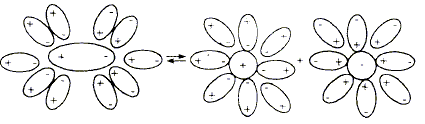                Рис. 11 Схема диссоциации полярной молекулы на ионы в растворе:Для объяснения особенностей растворов электролитов шведским ученым Аррениусом в 1887г была предложена теория электролитической диссоциации. Основные положения теории:При растворении в воде молекулы электролита распадаются (диссоциируют) на "+" заряженные ионы (катионы) и "-" заряженные ионы (анионы).Ионы металлов имеют положительный заряд, ионы кислотных остатков - отрицательный. Величины зарядов соответствуют (по модулю) валентности.Например: K+, Cl-, SO42-, PO43-Под действием электрического тока ионы приобретают направленное движение: катионы двигаются к катоду ("-" заряженному электроду), а анионы двигаются к аноду ("+" заряженному электроду).Диссоциация обратимый процесс: параллельно протекает процесс соединения ионов (ассоциация). В водных растворах ионы химически связаны с молекулами воды, т.е. они гидратированы. Так как число молекул воды, которое присоединяет ион, в большинстве случаев неизвестно, то уравнения процессов электролитической диссоциации изображают упрощенно,например:NaCl Na- + Cl+6.1 СТЕПЕНЬ ДИССОЦИАЦИИ. СИЛЬНЫЕ И СЛАБЫЕ ЭЛЕКТРОЛИТЫ              Количественно процесс электролитической диссоциации характеризуется степенью диссоциации. -(СТЕПЕНЬ ДИССОЦИАЦИИ) - величина, показывающая отношение числа распавшихся на ионы молекул (n), к числу растворенных  молекул (N):  = n/N               Cтепень диссоциации является безразмерной величиной и выражается в долях или в процентах. Если   = 100%, то вещество полностью распадается на ионы.                Различные электролиты имеют различную степень диссоциации. Опыт показывает, что степень диссоциации зависит от природы растворенного вещества и растворителя, от концентрации электролита и от температуры. С уменьшением концентрации, то есть при разбавлении его водой и повышении температуры,  увеличивается.По степени диссоциации электролиты делятся на три группы: сильные, средней силы и слабые.Если  α > 30%, то такие электролиты называют сильными. К ним                                   относятся: растворимые соли (например: NaCl, КCl), основания щелочных и щелочноземельных металлов (например: LiOH, NaOH, KOH, Са(ОН)2, Sr(ОН)2, Ва(ОН)2), многие неорганические кислоты (например: HNO3, HCl, HBr, HJ, HСlO4, H2SO4,,)                                     ЭЛЕКТРОЛИТЫсильные                        средние            слабыеα > 30%                     3% <α  < 30%            α  < 3 %     полностью            частично распадаются    на ионыраспадаются  на ионы                                                             У средних электролитов 3% <α  < 30%. Примером такого электролита может служить ортофосфорная кислота - Н3РО4  (α = 26%)             К слабым электролитам относятся соединения, имеющие степень диссоциации меньше 30%. Слабыми электролитами являются органические кислоты, например: CH3COOH – уксусная кислота, HCN - синильная кислота, а также неорганические вещества: нерастворимые соединения, например: Сu(OH)2↓, Al(OH)3↓, некоторые неорганические кислоты: Н2CO3,  H2SiO3, H2S, а также некоторые соли, такие как:  хлорид ртути (II)  - HgCl2, роданид ртути - Hg(SCN)2, роданид железа (III) - Fe(SCN)3. Слабыми электролитами также является гидроксид аммония NH4OH и вода.                  Опытным путем установлено, что в одном литре воды при t = 250С диссоциации подвергается лишь 10-7 моль воды и образуется 10-7 моль/л ионов Н+ и 10-7 моль/л ионов ОН-                 Концентрацию ионов водорода в водных растворах принято выражать через ВОДОРОДНЫЙ ПОКАЗАТЕЛЬ символом рН (читается пэ-аш). С помощью рН характеризуют среду растворов:рН = 7 - среда нейтральнаярН >7  - среда щелочнаярН< 7 - среда кислая6.2  КИСЛОТЫ, ОСНОВАНИЯ, СОЛИ В СВЕТЕ ТЕОРИИ ЭЛЕКТРОЛИТИЧЕСКОЙ ДИССОЦИАЦИИ (ТЭД).               КИСЛОТА с точки зрения ТЭД - электролит, который в растворе диссоциирует на катион водорода и анион кислотного остатка.Например, при диссоциации бромоводородной кислоты образуется катион водорода (протон):  HBr  H+ + Br –   Многоосновные кислоты диссоциируют ступенчато.(постепенно). При диссоциации серной кислоты по первой ступени сначала происходит отрыв одного катиона водорода (протона) и образуется гидросульфат-анион, а затем по второй ступени от гидросульфат-аниона отрывается второй катион водорода и образуется сульфат – анион:H2SO4 →Н+ + HSO4                                 HSO4  ↔ H+ + SO421 ступень                                                     2 ступеньПреимущественно протекает диссоциация по 1 ступени.При диссоциации фосфорной кислоты образуется три вида анионов:H3PO4   ↔  H+ + H2PO4     дигидрофосфат-анионH2PO4 - ↔ H++ НPO42          гидрофосфат-анионНРО4 2- ↔ Н+ + РО33        фосфат-анионПреимущественно протекает диссоциация по 1 ступени и частично по второй.                       ОСНОВАНИЯ с точки зрения ТЭД - электролиты, которые диссоциируют на катион металла и анион гидроксильной группы.Например: при диссоциации KOH  образуется гидроксид-анион:       KOH   K+ + OH-            Основания, содержащие несколько гидроксильных групп, диссоциируют ступенчато.При диссоциации  Ba(OH)2  по первой ступени сначала отрывается одна гидроксильная группа, а затем по второй ступени вторая гидроксильная группа:Ba(OH)2  OH- + BaOH +                              BaOH+ ↔ Ba2+ + OH-1 ступень                                                         2 ступень            СРЕДНИЕ СОЛИ с точки зрения ТЭД - это сложные  вещества, которые при диссоциации распадаются на катион металла и анион кислотного остатка.Например: при диссоциации NaNO3 образуется нитрат-анион и катион натрия:   NaNO3  Na+ + NO3 -            При диссоциации средних солей перед ионом ставят   коэффициент, соответствующий индексу в формуле соли: K2SO4   2K+ + SO4 2-    Ba(NO3)2   Ba 2++ 2NO3 -Cr2(SO4)3   2Cr 3++ 3SO42-               Кислые соли и основные соли диссоциируют ступенчато. При этом у кислой соли по первой ступени сначала отрывается катион металла, а по второй катион водорода. Например: по первой ступени у KHSO4 происходит отрыв катиона калия, а по второй отрыв катиона водорода:   KHSO4   K+ + HSO4-                                     HSO4 - ↔ H+ + SO42-1 ступень                                                         2 ступеньПри диссоциации (СuOH)2CO3  по первой ступени происходит отрыв карбонат-аниона, по второй ступени отрыв гидроксид-аниона:(СuOH)2CO3  2CuOH+  + CO32-                    CuOH+ ↔  Cu2+ + OH-1 ступень                                                          2 ступень6.3 ИОНООБМЕННЫЕ РЕАКЦИИ              При взаимодействии электролитов соединяются только противоположно заряженные  ионы. Если при этом образуется новое вещество в виде осадка, газа или слабого электролита, то такие реакции считаются необратимыми, то есть идущими в одну сторону, практически до конца.              Реакции между двумя сложными веществами, в результате которых происходит обмен ионами, называются ИОНООБМЕННЫМИ.               В ходе реакции ионного обмена не происходит изменение степеней окисления элементов, поэтому такие реакции не являются окислительно-восстановительными. Критерием необратимости реакций ионного обмена служит образование слабого электролита.Реакции ионного обмена протекают практически необратимо в случае, если один из образующихся продуктов реакции "уходит" из сферы реакции в виде:газа,  осадкаили слабодиссоциирующего электролита (например, воды).При составлении реакции ионного обмена следует помнить, что1) Вода, металлы, оксиды, газы, осадки на ионы не распадаются и  записываются во всех уравнениях в молекулярном виде;2) - образующиеся в правой части  гидроксид аммония NH4OH, угольная Н2CO3 и сернистая Н2SO3 кислоты - являются неустойчивыми и при образовании практически мгновенно разлагаются:    NH4OH                 H2SO3                  H2CO3NH3 + H2O         H2O + SO2            H2O + CO2Алгоритм составления реакций ионного обменаЗаписывают молекулярное уравнение и  расставляют коэффициенты. При записи химических формул продуктов реакции важно помнить, что сумма зарядов в молекуле  должна быть равна нулю.Составляют полное ионное уравнение, в котором учитывают результат диссоциации и исходных веществ, и продуктов реакции обмена. В  виде ионов записывают все растворимые соединения  (обозначенные в таблице растворимости буквой «Р» (хорошо растворимые в воде), исключение – гидроксид кальция- сильный электролит). Формулы нерастворимых веществ, газов, оксидов, воды записывают в молекулярном виде. Подсчитывают суммарный коэффициент реакции, для чего складывают все коэффициенты в правой и левой части уравнения.Для получения сокращенной ионной формы уравнения, приводят подобные, то есть сокращают одинаковые ионы до и после знака равенства  в уравнении.  Коэффициенты должны быть минимальны, а суммы зарядов в левой и правой части уравнения должны быть одинаковы. Подсчитывают суммарный коэффициент в сокращенной форме (аналогично полной форме).Сокращенная ионная форма уравнения отражает суть прошедшей химической реакции. Признаки необратимости реакций:         1. Если выделяется осадок или малорастворимое вещество:ВaCl2 + K2SO4  ВaSO4  + 2KCl2.Если образуется слабый электролит или малодиссоциирующеевещество:СН3СООК + НСl СН3СООН + КСl  (Уксусная кислота –  слабый электролит) Вa(OH)2+2HNO3Вa(NO3)2+2H2O (Вода - это малодиссоциирующее вещество) 3. Если образуется газ:                   Na2CO3 + 2HCl  2NaCl + H2CO3                                       Н2О    СО2(Угольная кислота нестойкая, она распадается на углекислый газ СО2 и воду Н2О)Рассмотрим несколько примеров:Пример 1. Проведем реакцию между растворами гидроксида калия KOH и нитрата меди (II) - Cu(NO3)2. Используя таблицу растворимости можно предсказать образование осадка гидроксида меди (II). Действительно, при смешивании этих растворов образуется синий осадок гидроксида меди (II). 2KOH + Cu(NO3)2  Cu(OH)2  + 2KNO3Если формулы растворимых  сильных электролитов записать в виде тех ионов, на которые они диссоциируют в растворе, а формулы слабых электролитов, осадков, газов, оксидов в молекулярной форме, то уравнение примет вид:2К+ + 2OH- + Cu2+ + 2NO3-  Cu(OH)2  + 2K+ + 2NO3-это уравнение называется уравнением в полной ионной форме.Поскольку справа и слева есть одинаковые ионы, то их можно исключить (с точки зрения ТЭД в реакции участвуют лишь катионы меди и гидроксид - анионы). Тогда мы получим уравнение в сокращенной ионной форме:Cu2+ + 2OH-  Cu(OH)2↓Признаком реакции является образование осадка   Cu(OH)2↓-голубого цвета, следовательно, реакция прошла до конца.Пример 2. В результате взаимодействия растворов соляной кислоты HCl и сульфита натрия Na2SO3 образуется хлорид натрия и нестойкая сернистая кислота, которая распадается на сернистый газ SO2 и воду:2HCl + Na2SO32NaCl+ SO2 + H2O                           молекулярное2H++2Cl- +2Na++ SO32-SO2+ H2O + 2Na++2Cl-  полное ионное2Н+ + SO32-  SO2 + H2O                                сокращенное ионноеПример 3.    В результате взаимодействия растворов сульфата алюминия Al2(SO4)3 и гидроксида  натрия NaOH образуется гидроксид алюминия в виде осадка и сульфат натрия:     Al2(SO4)3 + 6NaOH2Al(OH)3 + 3Na2SO4                молекулярное  Al3++3SO42-+6Na++6OH-2Al(OH)3+6Na++3SO42-             полное 2Al3+ + 6OH-  2Al(OH)3                               сокращенное ионноеСокращаем коэффициенты на два, получим:Al3+ + OH-  Al(OH)3                                       в кратком ионном уравнении коэффициенты должны быть минимальны.  Пример 4. При реакции взаимодействия растворов гидроксида калия KOH и серной кислоты H2SO4 образуется малодиссоциирующее вещество – вода:2KOH +H2SO4K2SO4 + 2H2O                                     молекулярное2K+ + 2OH- +2H+ + SO42- 2K+ + SO42-  + 2H2O          полное  2OH- + 2H+  2H2O                                          сокращенное ионноеСокращаем коэффициенты на два, получим:OH- + H+  H2O                                                 Пример 5. При взаимодействии раствора азотной кислоты и оксида цинка образуется нитрат цинка и вода:ZnO+2HNO3Zn(NO3)2+H2O                                      молекулярноеZnO+ 2H+ +2NO3-Zn2+  +2(NO3)-+ H2O                 полное  ионноеZnO+ 2H+ Zn2+  + H2O                                   сокращенное ионноеПример 6. Взаимодействие растворов хлорида натрия и нитрата бария:2NaCl+Ba(NO3)2↔NaNO3+BaCl2                                молекулярное2Na++2Cl-+Ba2++2NO3-↔2Na++2NO3- +Ba2++2Cl- полное ионное       Если продукты реакции хорошо растворимы в воде и не уходят из сферы реакции, то такая реакция является обратимой и с точки зрения теории электролитической диссоциации, не протекает.             Иногда, используя сокращенные уравнения, требуется составить молекулярные уравнения.  В этом случае нужно взять в качестве исходных веществ, такие растворимые соединения, которые содержат ионы, представленные в левой части краткого ионного уравнения. Если левая часть уравнения содержит катион водорода, то следует в качестве исходного вещества взять одну из кислот - сильных электролитов. Если в левой части даны катионы металлов или анионы кислотных остатков, рациональнее в качестве исходных веществ, взять их растворимые соли.  Рассмотрим такие случаи.Приведите молекулярное уравнение, используя сокращенное ионное:Пример 1:Pb2+ + 2J-  PbJ2По таблице растворимости выбираем любую растворимую соль, (сильный электролит), содержащую катион свинца и любое растворимое вещество (сильный электролит), содержащее анион иода. Например: нитрат свинца и иодоводородную кислоту.Pb(NO3)2 + 2HJ  PbJ2 + 2HNO3  молекулярное уравнениеПример 2:NH4+ + OH-  NH3 + H2OПо таблице растворимости  находим растворимую соль (сильный электролит), содержащие катион аммония NH4+ и щелочь: например, хлорид аммония и сильный электролит - гидроксид калия:         NH4Cl + KOH  NH4OH + KCl                                                    NH3 + H2O          (гидроксид аммония NH4OH распадается на аммиак NH3 и воду)Пример 3:Сu(OH)2  +2H+ Cu2+ + 3H2OГидроксид меди (II) является нерастворимым основанием, поэтому в сокращенном ионном уравнении он записывается в молекулярном виде. Катион водорода содержит любая растворимая кислота, (сильный электролит) например, соляная:Сu(OH)2  +2HCl СuCl2 +2H2OУПРАЖНЕНИЯ1. Раствор проводит электрический ток, фенолфталеин в этом растворе меняет цвет на малиновый, но данное вещество не вступает в реакции нейтрализации. Определите  класс данного соединения.2. Определите соединение, при диссоциации 1 моль которого образуется максимальное количество ионов: фосфат калия, сульфат алюминия, сульфат натрия, гидроксид бария.3. Среди перечисленных, выберите пары, которые будут взаимодействовать между собой в растворе: нитрат меди (II), бромид аммония, ацетат свинца, йодид кальция, нитрат серебра. Ответ поясните, приведя молекулярные и ионные уравнения.           4. Для следующих ионных уравнений составьте молекулярные уравненияа) Me2+ + SO32-MeSO3б) Me2+ + S2-MeSв) 2H++ MeCO3  Me2+ + CO2 + H2Oг) Me2+ + 2OH-  Me(OH)2д) NH4 + + OH-  NH3 +  H2Oе) CH3COO- + H+  CH3COOHж) Me(OH)3+ 3H+ Me3+ + 3H2O5. Из предложенного перечня веществ выберите вещества, между которыми протекает реакция ионного обмена. В ходе этой реакции наблюдается растворение осадка. Запишите молекулярное, полное и сокращённое ионное уравнения реакции с использованием выбранных веществ. Перечень веществ: сера, гидроксид цинка, азотная кислота, гидроксид натрия, нитрат бария, хромат калия. Допустимо использование водных растворов.6. Из предложенного перечня выберите вещества, между которыми протекает реакция ионного обмена. В ходе этой реакции образуется сильная кислота. Запишите молекулярное, полное и сокращённое ионное уравнения реакции с использованием выбранных веществ. Перечень веществ: цинк, серная кислота, ацетат свинца, азотная кислота, карбонат калия, хлорид бария. Допустимо использование водных растворов. 7. Из предложенного перечня выберите вещества, между которыми протекает реакция ионного обмена c образованием осадка. Запишите молекулярное, полное и сокращённое ионное уравнения реакции с использованием выбранных веществ. Перечень веществ: фторид натрия, дихромат калия, хлороводород, серная кислота, иодид лития, гидроксид железа (II). Допустимо использование водных растворов.РАЗБОР  ЗАДАНИЙ ИЗ ТЕСТОВ ЕГЭ1. Неэлектролитами являются все вещества, указанные в ряду:1) этиловый спирт, хлорид калия, сульфат бария2) растительное масло, гидроксид калия, ацетат натрия3) сахар, эфир, спирт4) сульфат натрия, глюкоза, уксусная кислота          Решение. Электролиты – это вещества, которые в водном растворе или расплаве распадаются на ионы. К электролитам относятся кислоты, основания и соли. Оксиды, а также малополярные органические вещества молекулярного строения не являются электролитами. В первом варианте ответа неэлектролитом является этиловый спирт. Это спирт, органическое вещество молекулярного строения, в водном растворе не распадается на ионы. Хлорид калия и сульфат бария – соли, являются электролитами. Таким образом, первый вариант не подходит.Во втором варианте гидроксид калия (щелочь) и ацетата натрия (соль) – электролиты, растительное масло – органическое вещество молекулярного соединения – неэлектролит. Второй вариант также не подходит.В третьем варианте все вещества – органические, молекулярного строения, не являются электролитами. Этот ответ подходит.В четвертом варианте неэлектролитом является глюкоза – органическое вещество, не диссоциирующий в водном растворе. Этот вариант неверный.//Ответ: 32. Слабый электролит образуется в реакциях ионного обмена между водными растворами каждой пары веществ:1) гидроксида аммония и хлорида бария;  гидроксида бария и хлорида аммония;2) нитрата аммония  и гидроксида калия;  ацетата натрия и серной кислотой;3) нитрата кальция и бромида натрия;  карбоната натрия и гидроксида кальция;4) хлорида аммония и нитрата серебра;  сульфат натрия и соляной кислотойРешение. Приведем уравнения реакции2NH4OH + BaCl2 ↔ 2NH4Cl + Ba(OH)2И NН4Cl, и Ba(OH)2 – растворимые вещества, сильные электролиты. следовательно, эта реакция не идет в растворе до конца.2NH4Cl + Ba(OH)2 2NH4OH + BaCl2NH4OH – слабый электролитследовательно, этот вариант ответа не подходит.2)       NH4 NO3 + KOH KNO3 + NH4OHNH4OH – слабый электролит                                                                      NH3 + H2O         2CH3COONa + H2SO4 =2CH3COOH + Na2SO4.CH3COOH  – слабый электролитследовательно, этот ответ правильный.Ca(NO3)2 + 2NaBr = CaBr2 + 2NaNO3.И CaBr2, и NaNO3 – соли, растворимые в воде, сильные электролиты, следовательно, эта реакция не идет в растворе до концаCa(OH)2 + Na2CO3 = CaCO3↓ + NaOHCaCO3↓- слабый электролитNH4Cl + AgNO3NH4NO3+ AgCl↓Слабый электролит- AgCl↓Na2SО4+HClNaCl +H2SО4Продукты реакции -растворимые вещества, сильные электролиты. следовательно, эта реакция не идет в растворе до конца.//Ответ: 23.С выпадением осадка протекает реакция ионного обмена между растворами1) гидроксида натрия и хлорида бария   2) сульфата хрома (III) и гидроксида калия3) нитрата кальция и бромида натрия4) хлорида аммония и нитрата алюминия          Решение. Для ответа на этот вопрос надо составить уравнения реакций ионного обмена и посмотреть по таблице растворимости, в каком случае выпадает осадок.2NaOH + BaCl2 = 2NaCl + Ba(OH)2И NaCl, и Ba(OH)2 – растворимые вещества, следовательно, этот вариант ответа не подходит.2) Cr2(SO4)3 + 6NaOH = 2Cr(OH)3 + 3Na2SO4.Cr(OH)3 – осадок, следовательно, этот ответ правильный.Ca(NO3)2 + 2NaBr = CaBr2 + 2NaNO3.И CaBr2, и 2NaNO3 – соли, растворимые в воде, сильные электролиты, следовательно, эта реакция не идет в растворе до конца.4) 3NH4Cl + Al(NO3)3 = 3NH4NO3 + AlCl3.И NH4NO3, и AlCl3 - соли, растворимые в воде, сильные электролиты, следовательно, эта реакция не идет в растворе до конца.//Ответ: 2ТРЕНИРОВОЧНЫЕ ЗАДАНИЯ ИЗ ТЕСТОВ ЕГЭА1. Электрический ток проводит:1) спиртовый раствор щелочи           2) расплав парафина 3) расплав ацетата натрия              4) водный раствор глюкозыА2. Электролитом является каждое вещество в ряду:1) Ba(OH)2, C6H6, CuSО4                        2) Mg(OH)2, NаNO3, CH3COONa3) P4, H3PO4, K3PO4                                   4) CH3OH, NaCl, H2SО4А3. Неэлектролитами являются все вещества, указанные в ряду:1) спирт, хлорид калия, сульфат бария  2) растительное масло, гидроксид калия, ацетат натрия3) сахароза, глицерин, сера4) сульфат натрия, глюкоза, уксусная кислотаА4. Сильными электролитами являются все вещества, указанные в ряду:1) сахар, хлорид калия, сероводородная кислота2) гидроксид калия, ацетат натрия, угольная кислота3) уксусная кислота, глицерин, серная кислота4) сульфат натрия, азотная кислота, гидроксид барияА5. Слабый электролит образуется в реакциях ионного обмена между водными растворами каждой пары веществ:1) гидроксида аммония и хлорида бария;  гидроксида бария и хлорида аммония;2) нитрата аммония  и гидроксида калия;  ацетата натрия и серной кислотой;3) нитрата кальция и бромида натрия;  карбоната натрия и гидроксида кальция;4) хлорида аммония и нитрата серебра;  сульфида натрия и соляной кислотойА6. Наибольшее количество хлорид- ионов образуется при диссоциации 1 моль:1) NaClO3                  2) AlCl3                       3) KClO                4) AgClА7. Диссоциация по трем ступеням возможна в растворе:1) хлорида алюминия                            2) нитрата алюминия 3) ортофосфата калия                            4) фосфорной кислотыА8. В качестве анионов только ионы ОН- образуются при диссоциации:1) этиловый спирт       2) ZnOHBr        3) NaOH         4) CH3COOH А9. В качестве катионов только ионы Н+ образуются при диссоциации1) NaOH           2) NaH2PO4                              3) H2SO4                      4) NaHSO4        А10. В растворе  могут совместно существовать       1) азотная кислота и карбонат калия          2) соляная кислота и нитрат калия       3) хлорид бария и нитрат серебра             4) ацетат натрия и соляная кислотаА11. Одновременно в водном растворе не могут находится:1) K+ ; H+; NO3_; SO42_;                                 2) Ba2+ ;Ag+ ;OH_; F_ ; 3) Mg2+; H+ ;Br_; Cl_  ;                                                       4) Ca2+; H+; NO3 _; Cl_  А12.  Нерастворимое основание и соль образуются в реакции обмена между: 1) гидроксидом натрия и фосфорной кислоты2) хлоридом железа (III) и гидроксидом калия3) оксидом цинка и серной кислотой4) карбонатом калия и гидроксидом барияА13. С выделением газа протекает реакция между азотной кислотой и  1) Ba(OH)2       2) Na2SO4            3) CaCO3                    4) MgO    A14. Осадок образуется  при сливании растворов:1) сульфата калия и азотной кислоты2) хлороводородной кислоты и гидроксида калия3) серной кислоты и сульфита калия4) хлорида цинка и гидроксида барияА15. Осадок образуется  при сливании растворов:1) сульфата калия и азотной кислоты2) хлороводородной кислоты и гидроксида калия3) серной кислоты и сульфита калия4) хлорида цинка и гидроксида барияА16. Какое молекулярное уравнение соответствует сокращенному ионному уравнению: H++ OH-H2O1) CuCl2 + 2NaOH Cu(OH)2 + 2NaCl2) NaOH + HNO3 NaNO3 +H2O3) Al(OH)3 +NaOH Na[Al(OH)4 ]4) H2SO4 + Cu(OH)2 CuSO4 + 2H2OА17. Сумма коэффициентов в кратком ионном уравнении взаимодействия растворов гидроксида калия и сульфата хрома (III)                              равна1) 12                         2) 10                                      3) 8                                        4) 5        А18. При сливании растворов ацетата натрия и серной кислоты           в реакции участвуют ионы      1) СO32-  и  Na+  2) СН3СОО- и H+    3) Na+ и SO42-    4) СН3СОО- и Na+ЧАСТЬ ВВ1. (2б). Установите соответствие между исходными веществами и сокращенными ионными уравнениями: СОКРАЩЕННОЕ УРАВНЕНИЕ                  ИСХОДНЫЕ ВЕЩЕСТВА  А) CH3COO- + H+  CH3COOH                     1) Al2 (SO4)3 + KOH             Б) CH3COOH +CO32-CH3COO- + CO2+H2O    2) Al(OH)3 +H2SO4                                      В) 2Al 3+ + 6OH-  2 Al (OH)3                       3) CH3COOH  +Na2CO3                                   Г) Al(ОН)3 + 3H+   Al3+ +3Н2О                   4) CH3COOK+HCl                               В2. (2б). Установите соответствие между названиями реагентов и сокращенными ионными уравнениями:В3. (2б).  Установите соответствие между реагирующими веществами и признаком протекающей между ними реакции В4. (2б). Диссоциация каких двух из представленных веществ происходит ступенчато 1)Сульфат натрия      2) гидроксид бария   3) сероводородная  кислота        3) нитрат натря      4) хлорная кислота Ответ:_________________В5 (2б). Сокращенное ионное уравнение 2H+ + CO32-  CO2+ H2O соответствует взаимодействию веществ:1) Азотной кислоты и карбоната натрия2) Сероводородной кислоты и карбоната калия3) Гидроксида кальция и углекислого газа4) Серной кислоты и кальцинированной соды5) Карбоната бария и кремневой кислотыОтвет:____________Часть СС1.(12б) Приведите уравнения реакций в молекулярной, полной и сокращенной формах,  позволяющих осуществить цепочку превращений:ZnО ZnCl2  Zn(OH)2K2[Zn(OH)4] ZnSO4С2.(3б) Из предложенного перечня выберите два гидроксида, между которыми протекает обменная реакция, которая протекает без видимых признаков реакции. Запишите молекулярное, полное и сокращённое ионное уравнения реакции с использованием выбранных веществ.      Перечень веществ: серная кислота, сероводород, оксид железа (II), дихромат калия, нитрат свинца, гидроксид лития. Допустимо использование водных растворов. С3.(3б)Из предложенного перечня веществ выберите кислую соль и вещество, между которыми протекает реакция ионного обмена, не сопровождающаяся выделением газа. Запишите молекулярное, полное и сокращённое ионное уравнения реакции с использованием выбранных веществ.      Перечень веществ: хлор, гидроксид натрия, нитрат бария, гидроксид хрома (III), гидросульфит калия, серная кислота. Допустимо использование водных растворов6.4    ГИДРОЛИЗ СОЛЕЙ             ГИДРОЛИЗ – это процесс взаимодействия ионов соли, приводящий к образованию слабого электролита.                   Любую соль можно представить как продукт             взаимодействия кислоты и основания. Рассмотрим возможные       способы образования солей.Случай 1. Если соль образована слабой кислотой и сильным основанием, то среда раствора - щелочная  (рН >7).К таким солям относятся соли щелочных и щелочноземельных металлов (IA- IIА группы) и анионом слабых кислот, таких как уксусная, сероводородная, угольная. Фосфорную кислоту хотя и относят к кислотам средней силы, но это касается только ее диссоциации по первой ступени. Остальные ее кислые ионы, такие как HPO42- и H2PO4- , являются слабыми электролитами.Рассмотрим примеры:Гидролиз раствора соли - ацетата натрия. Как сильный электролит, ацетат натрия при растворении в воде диссоциирует на катион натрия и ацетат - анион.CH3COONa  Na+ + CH3COO-Последний взаимодействует с водой, так как, только ацетат-анион с протоном водорода образует слабый электролит. Катионы натрия не могут связать гидроксид-ионы в молекулы, так как гидроксид натрия является сильным электролитом, и существует в растворе только в виде ионов. В  результате  образования  слабого электролита – уксусной кислоты - смещается равновесие - создается избыток гидроксид-ионов и поэтому раствор приобретает щелочную реакцию.Запишем уравнения в молекулярной и ионной формах. Сначала записываем уравнение диссоциации, затем  уравнение в сокращенной форме (только те ионы, которые ведут к образованию слабого электролита). Затем справа и слева добавляем  противоионы – те ионы, которые не образуют слабый электролит - ионы натрия. И, наконец, молекулярное уравнение.СН3COONa  CH3COO- + Na+              уравнение диссоциации                                                     H+OH-CH3COO-+HOH↔CH3COOH+OH-       (рН >7  - среда щелочная)                                                           сокращенное ионное уравнение Na++CH3COO-+ HOH↔CH3COOH+OH-+Na+              полное ионное                                               гидролиз  CH3COONa+HOH↔CH3COOH+NaOH                      молекулярноеГидролиз солей, образованных слабыми многоосновными кислотами и сильными основаниями протекает ступенчато.Рассмотрим гидролиз раствора карбоната натрия. При диссоциации этой соли образуются катионы натрия и карбонат-анионы. Последний, при взаимодействии с водой, дает угольную кислоту, которая является слабым электролитом. В результате образуется избыток гидроксид-ионов (рН >7  - среда щелочная): Na2CO3  2Na+ + CO32-                                      H+OH-CO32-+HOH↔HCO3-+OH-   (cреда щелочная, рН >7) сокращенное 2Na+ + CO32- + HOH ↔ HCO3-+ OH- + 2Na+              полное ионное По первой ступени гидролиза образуется кислая соль – гидрокарбонат натрия: Na2CO3 + HOH↔ NaHCO3 + NaOHПо второй ступени незначительно, но идет гидролиз кислой соли. При диссоциации образуется катион натрия и гидрокарбонат-анион, последний при взаимодействии с водой образует слабую угольную кислоту                NaHCO3  Na+ + HCO3-                                     H+OH-HCO3- + H+OH-  H2CO3 + OH- (среда щелочная, рН >7)NaHCO3 + HOH  H2CO3 + NaOHПрактически идет только первая ступень гидролиза, так как ионы НСО3-  диссоциируют труднее, чем молекулы Н2СО3.Случай 2.  Если соль, образована сильной кислотой и слабым основанием, то среда раствора кислая среда (рН <7). Примеры таких солей хлориды, сульфаты, нитраты аммония, алюминия, бериллия, цинка, железа и других многозарядных катионов.          В качестве примера рассмотрим хлорид аммония, который образован сильной кислотой и слабым основанием. При растворении в воде соль, как сильный электролит, диссоциирует на катион аммония и анион хлора. Ионы аммония взаимодействуют с гидроксид-ионами, так  как образуют слабый электролит - гидроксид аммония. А хлорид-ионы не могут связать ион водорода, так как HCl – сильный электролит и существует в растворе только в виде ионов.  В результате образования слабого электролита - гидроксида аммония – смещается равновесие и создается избыток протонов водорода, что способствует образованию кислой среды раствора:NH4Cl  NH4+ + Cl-                                  H+OH-NH4+ + HOH ↔ NH4OH + H+   (рН < 7 - среда кислая)    сокращенное Cl- + NH4+ + HOH ↔ NH4OH + H+ + Cl-                   полное ионноеNH4Cl+HOH↔NH4OH+ HCl                                       молекулярноеГидролиз солей, образованных слабым многокислотным (то есть имеющим несколько гидроксильных групп) основанием протекает ступенчато. В качестве примера рассмотрим гидролиз раствора хлорида алюминия. При диссоциации образуются катион алюминия и анион - хлора. При взаимодействии катиона алюминия с водой образуется слабый электролит:          AlCl3  Al3+ + 3Cl-                 H+OH-1 ступень    Al3+ + HOH  ↔ AlOH2+  + H+  (рН< 7 - среда кислая)гидролиза    3Cl- + Al3+ + HOH ↔ AlOH2+ + H+ + 3Cl-                     AlCl3 + HOH ↔ AlOHCl2 +HClAlOHCl2  AlOH2+ + 2Cl-                             H+OH-2 ступень  AlOH2+ + HOH ↔ Al(OH)2+ + H+                                                                        (рН< 7 - среда кислая)гидролиза       2Cl- + AlOH2+ + HOH ↔ Al(OH)2++ H+ + 2Cl-идет частично    AlOHCl2 + HOH ↔ Al(OH)2Cl + HClAl(OH)2Cl  Al(OH)2+ + Cl-                                                                                                                                H+OH-3 ступень   Al(OH)2+ + HOH → Al(OH)3 + H+                                                                (рН< 7 - среда кислая)практически        Al(OH)2 + Cl- + HOH → Al(OH)3 + H+ + Cl-не идет Случай 3. Если соль образована сильным основанием и сильной кислотой, то такие соли не подвергаются гидролизу, а среда раствора будет нейтральная (рН = 7)            К таким солям относят соли щелочных и щелочноземельных металлов и сильных кислот, например соляной, серной, азотной. Поскольку кислоты и основания, образующие такие соли, являются сильными электролитами, ионы водорода и гидроксила не будут связываться катионами и анионами соли с образованием слабых электролитов, т.е. концентрация ионов Н+ и ОН- останутся неизменными и равными между собой. Растворы таких солей будут нейтральными, и рН их будет равняться 7.  Случай 4. Если соль образована слабой кислотой и слабым основанием, то среда раствора зависит от степени диссоциации продуктов гидролиза - кислоты или основания          К солям этого типа относятся карбонаты, ацетаты, сульфиды, фосфаты аммония, цинка, алюминия, железа и бериллия и т. п.Если степень диссоциации основания больше степени диссоциации кислоты, то среда будет щелочной. Если соотношение обратное, то – кислой. В случае соизмеримых значений, среда будет близка к нейтральной. Примерами могут служить растворы сульфида аммония (среда щелочная), ацетата аммония (среда нейтральная).В качестве примера рассмотрим гидролиз раствора ацетата аммония:СН3COONH4  CH3COO- + NH4+H+OH-СН3COO- + NH4+ + HOH ↔ CH3COOH + NH4OH (CH3COOH) = 1,3%   (NH4OH) = 1,3%  (рН = 7 - среда нейтральная)CH3COONH4 + HOH ↔ CH3COOH + NH4OH         Некоторые соли полностью разлагаются водой, то есть их гидролиз является необратимым процессом. В таблице «Растворимость кислот, оснований и солей в воде»  есть примечание: «в водной среде разлагается» - это значит, что такие соли подвергаются необратимому гидролизу. Например: сульфид алюминия Al2S3. Появляющиеся при гидролизе по катиону ионы Н+ связываются образующимися при гидролизу по аниону ОН-. Это усиливает гидролиз и приводит к образованию нерастворимого гидроксида алюминия и газообразного сероводорода:Al2S3+ 6HOH2Al(OH)3 + 3H2S УПРАЖНЕНИЯВыберите формулы слабых кислот:  HMnO4 HNO2 H2CO3,H2SO4, HF, H3PO4, HNO3, HNO2, H2SiO3, HClO4, HBr, HI 2.Выберите формулы слабых оснований: Сa(OH)2, KOH,  Be(OH)2 Al(OH)3, CsOH, Ba(OH)2, LiOH, Fe(OH)2 3. Приведите примеры средних солей, водные растворы которых окрашивают лакмус а) в синий б) красный цвет. Подтвердите свой ответ уравнениями гидролиза.        4. Имеются водные растворы  сульфата аммония, хлорида натрия, нитрата алюминия, ацетата калия, йодида бария, ацетата аммония. Какую  соль можно обнаружить с помощью только фенолфталеина. Поясните свой ответ.5. Водный раствор соли А окрашивает фенолфталеин в малиновый цвет, а раствор соли В не изменяет окраску фенолфталеина. При смешивании растворов этих солей образуется осадок. Приведите пример  соли  А и В и уравнения реакции между ними.РАЗБОР  ЗАДАНИЙ ИЗ ТЕСТОВ ЕГЭ1. Щелочную реакцию среды имеет раствор каждой из двух солей:1) КCl  и  Na2S                                     2) К2SiO3  и  Na2CO3 3) FeCl2  и  NН4Cl                                4) CuSO4  и  Na2SO4            Решение. Щелочная реакция среды обусловлена присутствием в растворах гидроксид-ионов (OH−). Раствор соли имеет щелочную среду, если соль в водном растворе гидролизуется по аниону. Это происходит в том случае, если соль образована сильным основанием и слабой кислотой. В первом варианте ответа соль КCl образована сильным основанием гидроксидом калия (KOH) и сильной соляной кислотой (HCl). Эта соль не гидролизуется, ее раствор имеет нейтральную среду. Данный ответ не подходит.Во втором варианте соль силикат калия образована сильным основанием – гидроксидом калия (KOH) и слабой кремниевой кислотой (H2SiO3). Карбонат натрия также является солью, образованной сильным основанием – гидроксидом натрия (NaOH) и cлабой угольной кислотой (H2CO3). Поэтому в водном растворе обе эти соли гидролизуются по аниону с образованием ионов OH−:SiO32−  + H2O  HSiO3−  + OH− CO32−  + H2O  HCO3−  + OH− Среда щелочная, что удовлетворяет условию задания.В третьем варианте хлорид железа (II) – соль, образованная сильной кислотой и слабым основанием. Эта соль гидролизуется по катиону с образованием ионов водорода. Среда кислая, вариант 3 не подходит.В четвертом варианте сульфат меди – соль, образованная сильной кислотой и слабым основанием. Эта соль гидролизуется по катиону с образованием ионов водорода. Среда кислая, вариант 4 не подходит.//Ответ: 22.Установите соответствие между названием соли и её способностью к гидролизу.             Решение. Гидролиз – это обратимое взаимодействие соли и  воды, приводящее к образованию слабого электролита и изменению кислотности среды. Соли гидролизуются в следующих случаях. 1) Соль, образованная слабым основанием и сильной кислотой, гидролизуется по катиону: Mez+ + H2O  MeOH(z-1)+ + H+.В этом случае реакция среды раствора соли – кислая.2) Соль, образованная сильным основанием и слабой кислотой, гидролизуется по аниону:Xz− + H2O  HX(z-1)− + OH−.В этом случае реакция среды раствора соли – щелочная. 3) Соль, образованная слабым основанием и слабой кислотой, гидролизуется и по катиону, и по аниону. В данном случае реакция среды может быть и кислой, и щелочной, и нейтральной. Это зависит от того, какой из двух слабых электролитов (кислота или основание) сильнее.Карбонат натрия (Na2CO3) – соль, образованная сильным основанием (NaOH) и слабой кислотой (H2CO3). В данном случае соль гидролизуется по аниону:  CO32− + H2O  HCO3− + OH−.  Среда щелочная.Хлорид аммония (NH4Cl) – соль, образованная слабым основанием (NH4OH) и сильной кислотой (HCl), гидролизуется по катиону: NH4+ + H2O  NH4OH + H+.В этом случае реакция среды раствора соли – кислая.Cульфат калия (K2SO4) – соль, образованная сильным основанием (KOH) и сильной кислотой (H2SO4), гидролизу не подвергается. Среда раствора – нейтральная.Cульфид алюминия (Al2S3) – соль, образованная слабой кислотой (H2S) и слабым основанием (Al(OH)3). Гидролизуется и по катиону, и по аниону: Al2S3 + 6H2O = 2Al(OH)3 + 3H2S.//Ответ: 2143ТРЕНИРОВОЧНЫЕ ЗАДАНИЯ ИЗ ТЕСТОВ ЕГЭА1. Укажите формулу соли, образованной сильной кислотой и слабым основанием:1) KClO4;            2) Na2SiO3;        3) FeBr3;         4) Cs2SO4А2. Кислая среда раствора характерна для:1) FeSO4                           2) KNO3                3) NaCl             4) Na2CO3А3. Нейтральную среду  имеет раствор1) хлорида алюминия                        2) сульфата железа3) сульфата натрия                             4) нитрита натрияА4. Щелочную реакцию среды имеет раствор каждой из двух солей:1) КCl  и  Na2S                                       2) К2SiO3  и  Na2CO3  3) FeCl2  и  NН4Cl                                  4) CuSO4  и  Na2SO4А5. Гидролизу не подвергается соль:1) AlCl3                             2) NaCl                     3)  Na2CO3                  4) CuCl2А6. Полному и необратимому гидролизу подвергается соль 1) сульфат натрия                             2) сульфит калия3) сульфид алюминия                      4) хлорид меди (II)А7.Одиннаковую среду имеют растворы карбоната натрия инитрата меди                              2) йодида кальцияхлорида магния                          4) сульфида калияА8. Лакмус станет синим в растворе1) сульфида калия                              2) сульфата натрия    3) хлорида цинка                               4) нитрата магнияА9. Красный цвет лакмус приобретает в растворе только второй соли в наборе:1) хлорид меди (II), хлорид алюминия;  2) хлорид аммония, сульфат калия;3) хлорид цезия, хлорид железа (III);4) хлорид цинка, сульфат алюминия;А10.По катиону гидролизуется соль:1) сульфид натрия;                             2) хлорид меди (II); 3) нитрат бария;                                 4) карбонат калия.ЧАСТЬ ВВ1. (2б)Установите соответствие между формулой соли и          сокращенным ионным уравнением гидролизаФОРМУЛА ССОЛИ                                     УРАВНЕНИЕ ГИДРОЛИЗАА) CuSO4                                            1) CH3COO- + H2O ↔CH3COOH+ OH-Б) K2CO3                                             2) NH4+ + H2O ↔NH3 *H2O+ H+В) CH3COONа                        3) Cu2+ + H2O ↔CuOH+-+ H+Г) (NH4)2SO4                           4) CO3  2- + H2O ↔HCO3 -+ OH-                                                 5) Cu2+ + 2H2O ↔Cu(OH)2+ H+В2. (2б)Установите соответствие между формулой соли и средой его водного раствораФОРМУЛА СОЛИ                                                СРЕДА РАСТВОРАА) (CH3COO)2Cа                                           1) нейтральная Б) NaCl                                                           2) кислаяВ) K2S                                                             3) щелочнаяГ) BeSO4В3. (2б) Установите соответствие между названием соли и типом гидролизаНАЗВАНИЕ СОЛИ                                       ТИП ГИДРОЛИЗАА) сульфид хрома (III)                    1) гидролизу не подвергаетсяБ) нитрат железа  (II)                         2) гидролиз по анионуВ) сульфид калия                                  3) гидролиз по катиону и по анионуГ) нитрат кальция                     4) гидролиз по катиону В4.  (2б)Установите соответствие между названием соли и значением рН его раствораНАЗВАНИЕ                                                    ЗНАЧЕНИЕ рНА) сульфит натрия                             1) < 7Б) нитрат натрия                                2) > 7В) сульфид натрия                             3) = 74) хлорид алюминия                  В5.  (2б)Установите соответствие между формулой  соли и окраской индикаторов в её водном растворе.А) Лакмус фиолетовый, фенолфталеин бесцветный    1) KFБ) Лакмус красный, фенолфталеин бесцветный           2)Ba(NO3)2  В) Лакмус синий, фенолфталеин малиновый                3) Na3PO4       Г) Лакмус синий, фенолфталеин бесцветный               4) (NH4)2SO4                                                                                                                                                5) CuS        А6 (2б). Диссоциация каких двух из представленных веществ происходит ступенчато Сульфат натрия   2) гидроксид бария   3) сероводороднаякислота 4) нитрат натря  5) хлорная кислота HClO4Ответ:_________________В7. (2б) Фенолфталеин становится малиновым в растворе следующих солей:1) сульфат калия   2)  карбонат лития  3) хлорида марганца (II)4) сульфида алюминия  5) ацетата натрия   6) нитрата рубидияОтвет: __________________________Для выполнения заданияй В8-В9 (используйте следующие справочные данные. Шкала pH водных растворов электролитов Среда раствораpH   0     1    2    3    4    5   6    7   8    9    10    11    12    13      14сильно кислая    слабо кислая  нейтральная                                                  слабо щелочная  сильно щелочная В8.(2б) Для веществ, приведённых в перечне, определите характер среды их водных растворов, имеющих одинаковую концентрацию (моль/л). гидросульфат натрия 2) гидросульфид калия 3) нитрат бария                  4) гидроксид литияЗапишите номера веществ в порядке убывания значения pH их водных растворов.Ответ: ________________________________В9 (2б) Для веществ, приведённых в перечне, определите характер среды их водных растворов, имеющих одинаковую концентрацию (моль/л).Na2SO4               2) Fe(NO3)2           3) K2SO3            4) НClO3 Запишите номера веществ в порядке возрастания значения pH их водных растворов. Ответ _________________________________ЧАСТЬ С        С1. (6б) Приведите уравнения гидролиза следующих солей (ТОЛЬКО ПО ПЕРВОЙ СТУПЕНИ). Укажите среду водных растворов.         А. Сульфата калия.   Б. Хлорида алюминия.   В. Карбоната калия.С2. (3б) Водный раствор соли А окрашивает лакмус в синий цвет, а раствор соли К в красный. При смешении растворов этих солей образуется осадок. Приведите возможные формулы солей и уравнение реакции между ними.                                               ГЛАВА 7  ОКИСЛИТЕЛЬНО –ВОССТАНОВИТЕЛЬНЫЕРЕАКЦИИ             ОКИСЛИТЕЛЬНО-ВОССТАНОВИТЕЛЬНЫМИ, называются реакции, протекающие с изменением степени окисления элементов, входящих в состав реагирующих веществ.СТЕПЕНЬ ОКИСЛЕНИЯ – это тот условный заряд, вычисленный исходя из предположения, что все связи в веществе ионные. Степени окисления некоторых элементов имеют постоянное значения:ТАБЛИЦА 3   ПОСТОЯННЫЕ СТЕПЕНИ ОКИСЛЕНИЯ            Рассмотрим  реакцию между серой и кислородом:S + O2  SO2Изменяют степень окисления сера и кислород, покажем переход электронов:S0 - 4e  S+4      О20 + 4e2O-2                Процесс отдачи электронов называется ОКИСЛЕНИЕМ. Процесс принятия электронов – называется ВОССТАНОВЛЕНИЕМ.Вещество, которое отдает электроны, называется  ВОССТАНОВИТЕЛЕМ (Red).Вещество, которое принимает электроны, называется   ОКИСЛИТЕЛЕМ (Ox).Таблица 4 ПРИМЕРЫ НЕКОТОРЫХ   ОКИСЛИТЕЛЕЙ И ВОССТАНОВИТЕЛЕЙ_________________________________________________окислители                                                           восстановители                               ________________________________________________________                                    1. Простые веществанеметаллы:                                                           неметаллы: H2, C , Cl2, Br2, J2, O2 ,O3,                                                 металлы - Zn, Na ,                                   2. Перекись водорода Н2О2              в зависимости от условий может проявлять и те и другие свойства3. Оксидыоксиды, в состав которых  входят                     оксиды СО, NO, металлы в высоких степенях окисления: СrO3, Mn2O7,                                               4. Кислородсодержащие кислоты и их соли    HNO3 ,и ее соли,  Н2SO4 конц.                                НNO2,  и ее соли                                                                                  Марганцовая кислота HМnO4 и                         Ее соль перманганат калия KMnO4              Соли хрома К2CrO4  - хромат калия,                          K2Cr2O7 - дихромат калия                           Кислородные кислоты хлора  и их соли                                                  5. Бескислородные кислоты и  их соли                                                                           H2S, HCl, HBr                                                                              6. NH3 аммиак7.1 МЕТОД ЭЛЕКТРОННОГО БАЛАНСА (МЭБ)            Для расстановки коэффициентов в окислительно-восстановительных реакциях применяют метод электронного баланса (МЭБ). Он основан на сравнении степени окисления элементов в исходных и конечных продуктах, исходя из правила – число электронов, отданное восстановителем должно равняться числу электронов принятых окислителем.Рассмотрим  примеры:+7                       - 1         +2                     0              - 1KMnO4 + HCl  MnCl2 + Cl2 + KCl + H2O1. Находим элементы, которые изменяют в ходе реакции степень окисления. В данном случае - это марганец и хлор. Составляем уравнения полуреакций (электронные схемы) окисления и восстановления                       +7                                               +2Чтобы из Мn  перейти к  Мn  нужно принять 5 электронов. Степень окисления марганца понижается – марганец (+7) - окислитель (Ох).+7                           +2Mn  + 5e  MnХлор изменяет степень окисления с –1 до 0. (Записываем Cl2 0 , так как хлор – простое вещество). Чтобы уравнять левую  часть уравнения,  нужно поставить коэффициент 2 перед  Cl-1. Тогда в левой части общий заряд -2, а в правой 0, следовательно, отдаем 2 электрона. Степень окисления хлора повышается – хлор (-1) – восстановитель (Red).2Cl-1 - 2e  Cl2 02. Так как число электронов, отданное восстановителем, должно равняться числу электронов принятых окислителем, то каждое уравнение нужно умножить на коэффициент:  первое на два, а второе на пять:   +7             -                +2 Mn  + 5e  Mn    х 2 	Теперь сложим левые и правые части                          -1                          0                             части уравнений; 2Cl - 2e  Cl2      х 5     Получаем:      +2                                     -1                                   +2              0  2Mn +10e + 10Cl - 10e  2Mn + 5Cl2    (количество электронов сокращается).         Полученные множители ставим в правую часть уравнения Правая часть уравнения: ставим коэффициент 5 перед хлором (0), коэффициент 2 перед марганцем (+2). 2KMnO4 + HCl  2MnCl2 +5Cl2 + KCl + H2OЛевая часть уравнения: перед марганцем (+7) нужно поставить коэффициент 2, но тогда калия в правой части тоже стало два, значит и в левой части должно быть столько же (ставим коэффициент 2 перед хлоридом калия).2KMnO4 + HCl  2MnCl2 +5Cl2 + 2KCl + H2OОбщее количество хлора справа 16 =(4+10+2). Ставим перед соляной кислотой коэффициент 16, атомов водорода в правой части стало тоже 16, следовательно, перед водой нужно поставить коэффициент 8. В последнюю очередь проверяем кислород в левой и правой частях уравнения: (8 = 8)2KMnO4 + 16HCl 2MnCl2 + 5Cl2 + 2KCl + 8H2OПример 2 С помощью метода электронного баланса расставьте коэффициенты в уравнении: S + KClO3 + H2O  Cl2 + H2SO4 + K2SO41. Сера и хлор изменяют степени окисления0          +5                                       0              +6                   +6S + KClO3 + H2O  Cl2 + H2SO4 + K2SO4       0           -          +6. S – 6е  S               х 10    х 5  Чтобы из S (0) перейти к S (+6)                                                   нужно отдать 6 электронов.         +5             -                    0                                   Сера повышает  степень окисления 2Cl  + 10e  5Cl2      х 6      х 3     S 0 – восстановительСправа 2 атома хлора, значит, слева  ставим коэффициент  2 перед Cl (+5). Теперь в левой части суммарный заряд (+10), значит  нужно принять 10 электронов, чтобы в правой части степень окисления оказалась равной нулю. Хлор понижает свою степень окисления (принимает 10 электронов), хлор (+5) – окислитель (Оx).2. Умножаем первое уравнение на 5, а второе на 3  (наименьший общий множитель равен 15) и суммируем правые части 1 и 2 уравнения и левые части 1 и 2 уравнения.Получаем:0         -             +5          -              +6            05S –30e + 6Cl +30e  5S + 3Cl2Расставляем коэффициенты, начиная с продуктов реакции:Ставим коэффициент 3 перед  Cl2, коэффициент 5 перед S+6 поставить пока не можем, поскольку и серная кислота и сульфат калия содержат S+6 . В левой части ставим коэффициент 5 перед  S0 и  перед  КClO3 , так как в правой части хлора шесть атомов.5S + 6KClO3 + H2O  3Cl2 + H2SO4 + 3K2SO4В левой части калия шесть атомов, значит, в правой части, должно быть столько  же – ставим коэффициент 3 перед сульфатом калия.В левой части перед S0 коэффициент 5, значит в правой  части коэффициент 2 перед серной кислотой (всего должно быть 5S+6 , из них 3 приходится на сульфат калия).5. Проверяем баланс по кислороду: в правой части  (18+2), в левой части (8+12)5S + 6KClO3 +2H2O  3Cl2 + 2H2SO4 + 3K2SO4Пример 3+5                 +2                         –3     +5Zn0 + HNO3  Zn(NO3)2 +NH4NO3+H2O1. Расставляем степени окисления.Zn0 - 2e  Zn+2     х 4                Zn0 отдавая 2 электрона, повышает N+5  +8e N-3                          степень окисления до + 2,                                                   следовательно, является                                                   восстановителем.            N+5 принимая 8 электронов, понижает  степень окисления до -3,          является  окислителем. 4Zn0 - 8e + N+5 +8e  4Zn+2+ N-3Складываем  первое уравнение  (предварительно умножив на 4) со вторым.3.Подставляем коэффициенты, начиная с продуктовреакции: ставим коэффициент 4 перед Zn+2 ,  тогда в правой части 10 атомов азота (8+2), поэтому в левой части перед азотной кислотой ставим  коэффициент – 10; ставим  коэффициент 4 перед Zn0 . +5                 +2                            –3     +54Zn0 +10HNO3  4Zn(NO3)2 +NH4NO3+H2OПроверяем водород: всего 10 атомов в правой части, но  в левой части уже есть 4 атома в нитрате аммония, значит, перед водой ставим коэффициент 3.  Проверяем кислород: 30 атомов в левой части, в правой  - (24+3+3). 4Zn0 + 10HNO34Zn(NO3)2 +NH4NO3+3H2OПример 4Al + H2O + KOHK[Al(OH)4] + H2Расставляем степени окисления:0      +1                                             +3                        0Al + H2O + KOHK[Al(OH)4] + H2Al 0 - 3e  Al+3             х 2            Al 0 отдавая 3 электрона, повышает   2H+ +2e H2 0               x3                     степень  окисления  -  является                                                     восстановителем, а H+  принимая                                                                                                  2 электрона, является окислителем. Умножаем первое уравнение на два, второе на три, и складываем, левые и правые части:2Al0 - 6e + 6H+ +6e  2Al+3+ 3H2 02. Подставляем коэффициенты, начиная с продуктов реакции: ставим коэффициент 2 перед Al 3+ и Al 0, тогда в правой части стало 2  калия, поэтому в левой части  перед гидроксидом калия ставим тоже коэффициент 2. 0       +1                                             +3                           02Al + H2O + 2KOH2K[Al(OH)4] + 3H2Перед водородом (0) ставим коэффициент 3. В правой части его стало 14, но в левой части уже есть 2 в гидроксиде калия, значит, перед водой ставим 6. Проверяем кислород: 6+2=8 в левой части, в правой 8. 2Al + 6H2O + 2KOH2K[Al(OH)4] + 3H2УПРАЖНЕНИЯ1. Определите степени окисления выделенных элементов в следующих соединениях:    Mn2O7, KMnO4, НNO2,  Ba(HS)2, Al(ОН)3, N2O5,  AlOHSO4, SiO2, KClO3, Be(ОН)2, CuOH , K2HPO4, BaCO3,  Cl2O3, K2Cr2O7, H2Se, MnO,  H2CrO4, Fe(OH)2,  KAlO2, Na2[Zn(OH)4], KHTeO4, CO,  NH4NO3,  HF, CuO, K2MnO4,Ca(OCl)2, K2S, NaHSO3, Ba3(PO4)2, KClO4 , SO3,  Fe2O3 , NaNO2, H3PO4, FePO4, HClO.                                                                                           2. Закончите уравнения реакций. Укажите окислительно-восстановительные. Определите окислитель и восстановительа) ZnS + O2б) NH3+ O2NO+в) Al2(SO4)3 + 6NaOHг) CuO + НNО3д) FeCl3+ K2Sе)  KClO3  KCl+ O23. Приведите уравнения реакции, соответствующие схеме:S-2S-2S0S+4 S+4S+6+64. Расставьте коэффициенты методом электронного баланса. Укажите окислитель и восстановительа) K2MnO4 +CO2K2CO3 + MnO2 + KMnO4б) Cl2 + KOHKCl + KСlO3 + H2Oв) H2O2 + HJO3O2 + J2 +H2Oг) K2Cr2O7 + KJ +H2SO4 J2 +Cr2(SO4)3 + K2SO4 + H2Oд) Na2SO3 + K2Cr2O7 + HNO3Cr(NO3)3 + KNO3 +Na2SO4 + H2Oе) KMnO4 + NH3 + KOH KNO3 + K2MnO4 + H2Oж) CuO + NH3 Cu + N2 + H2Oз) Zn + K2Cr2O7  +H2SO4 ZnSO4 + Cr2(SO4)3 + K2SO4 + H2Oи) KMnO4 + K2S+ H2SO4S + K2SO4 + MnSO4  +H2Oк) Hg + HNO3 Hg(NO3)2 + NO+ H2OРАЗБОР ЗАДАНИЙ ИЗ ТЕСТОВ ЕГЭ1.В какой реакции оксид серы (IV) является восстановителем?1) SO2 + 2NaOH = Na2SO3 + H2O             2) SO2 + 2H2S = 3S + 2H2O3) SO2 + H2O  H2SO3                                          4) 2SO2 + O2  2SO3           Решение. Восстановитель – это вещество, отдающее электроны. При протекании окислительно-восстановительной реакции степень окисления одного из элементов, входящего в состав вещества, повышается. Для ответа на вопрос задания необходимо определить степень окисления серы до и после реакции. Степень окисления серы в SO2 равна +4. В первом варианте степень окисления серы в продукте реакции Na2SO3 также равна +4, т.е. реакция не является окислительно-восстановительной. Во втором варианте степень окисления простого вещества серы равна нулю, т.е осуществляется процесс: S+4 + 4e → S0 . Это процесс восстановления, сера (+4) выполняет функцию окислителя. Следовательно, этот вариант не подходит.В третьем случае степень окисления серы в сернистой кислоте равна +4, т.е. такая же, как была до реакции. Этот вариант также не подходит.В четвертом варианте степень окисления серы в SO3 равна +6. В ходе реакции осуществляется процесс окисления серы: S+4 - 2e → S+6. Сера (+4) отдает электроны, а значит, SO2 является восстановителем. Это удовлетворяет условиям задания. //Ответ: 42. Наибольшую степень окисления сера проявляет в соединении1) CaS                  2) Li2SO3                      3)  CaSO4                       4) H2S           Решение. Степень окисления (с.о.) – это формальный заряд атома в соединении, вычисленный из предположения, что соединение состоит из ионов. Некоторые атомы имеют постоянную степень окисления в соединениях. Это металлы I-IIA групп и алюминий, степень окисления которых в соединениях равна номеру группы, т.е. +1 для металлов IA группы, +2 для металлов IIA группы, +3 у алюминия. У кислорода степень окисления чаще всего равна -2. Это объясняется тем, что кислород находится в VIA группе и на внешней оболочке содержит 6 электронов, и до завершения электронной оболочки ему не хватает два электрона. Принимая два электрона, кислород приобретает устойчивую 8-электронную оболочку и заряд -2. Атом водорода чаще всего в соединениях проявляет степень окисления  +1. Это объясняется тем, что водород находится в IA группе, на внешней оболочке у него всего один электрон, который водород легко отдает, переходя в степень окисления +1. Многие элементы имеют переменную степень окисления, например, сера. Она находится в VIA группе и может в соединениях проявлять степени окисления от -2 до +6. Наибольшая степень окисления серы равна номеру группы (+6).           Определить, какую степень окисления сера проявляет в конкретном соединении можно, исходя из степеней окисления других элементов. Сумма степеней окисления всех элементов в соединении с учетом стехиометрических индексов равна нулю, т.к. молекула нейтральна. Составив простое математическое уравнение, можно вычислить степень окисления данного элемента при условии, что степени окисления других элементов известны. Например, для CaS с.o. Ca = +2 (кальций находится во IIА группе, следовательно, на внешней оболочке у него два электрона, которые он, как металл, легко отдает, переходя в степень окисления +2). Обозначим степень окисления серы “x”, тогда: 2 + x = 0, откуда x = -2. Аналогично для Li2SO3: 2Ч1 + x + 3Ч(-2) = 0, откуда x = +4. Для CaSO4: 2 + x + 4Ч(-2) = 0, откуда x = +6. Это высшая степень окисления серы. Следовательно, третий ответ верный.  Для H2S: 2Ч1 + x = 0, откуда x = -2. Так как правильный ответ всего один, то четвертый случай можно не рассматривать. //Ответ: 3ТРЕНИРОВОЧНЫЕ ЗАДАНИЯ ИЗ  ТЕСТОВ ЕГЭЧАСТЬ АА1. Степень окисления элемента  равна +3  в ионе1)  NH4+                   2) [Al(OH)4]-              3)  HS-             4) NO3 – А2. Высшую степень окисления хром проявляет в соединении:1) Cr(OH)3                 2) Cr2(SO4)3                     3) CrSO4                    4) K2Cr2O7А3. Степень окисления + 2 кислород проявляет в следующем соединении:1) H2O                     2) H2O2                   3) F2O2             4) OF2А4.  Как положительную, так  и отрицательную  степень окисления в соединениях может проявлять элемент:1) цинк               2) хлор             3) фтор               4) криптонА5.Атомы азота в нитрате аммония, находящиеся в составе катиона и  аниона, проявляют степени окисления соответственно1) +3 и +5               2) -3 и +5                3) +1 и +3        4) +5 и +3А6. В какой молекуле степень окисления элемента равна нулю, а валентность равна единице?1) O2                                           2) СаО                  3) Cl2                           4) СО2А7. Азот проявляет одинаковую степень окисления в каждом из двух соединений:1) NH3 и N2О3                                                                       2) НNО2 и К3N  3) Mg3N2  и NH3                                                                 4) NH3  и НNО2А8. При взаимодействии кальция и фосфора образуется соединение, в котором фосфор проявляет следующую степень окисления:1) -3                                2) 0                       3) +3                  4) +5А9. Реакции, уравнение которой 4NH3 +5O2  4NO + 6H2O    соответствует схема превращения азота1) N+3  N+2          2) N+3  N-3         3) N-3  N-2      4) N-3  N+2А10. Верны ли следующие суждения об окислительно-восстановительных реакциях:А) Окисление- это процесс отдачи электроновБ) Восстановитель всегда понижает степень окисления1. Верно только А                                    2.Верно только Б3. Верны оба утверждения                     4. Оба утверждения неверныА11.Формула вещества, в котором сера может проявлять только окислительные свойства, следующая:1) SO3		       2) К2S2О3	         3) Н2S	              4) Na2SО3А12. Окислительно-восстановительной не является реакция1) Na + Cl2 = NaCl                 2) NaCl+ H2SO4 = NaHSO4 + HCl↑3) ZnS+O2SO2+ ZnO         4) NH3+ CuON2+ Cu +H2OА13.  Восстановительные свойства Fe+2 проявляет в реакции:1) FeO + H2SO4 = FeSO4 + H2O2) Fe(OH)2 + 2HCl = FeCl2 + 2H2O3) 2FeCl2 + Cl2 = 2FeCl3   4) FeCl2 + 2NaOH = Fe(OH)2 + 2NaClА14. В уравнении реакции  KMnO4 + HCl =  Cl2 + MnCl2 + KCl  + H2Oкоэффициент перед формулой вещества, являющегося окислителем: 1)   2                        2) 16                      3) 10                   4) 1А15. Реакции, уравнение которой    MnO2 + HCl  = MnCl2 + Cl2 +H2O соответствует процесс восстановления: 1)  Cl0     →  Cl-                                            2)  Cl-  →    Cl0         3)  Mn+4   →  Mn+2                                                              4)  O2   →  2OЧАСТЬ ВВ1. Установите соответствие между формулой соединения и значением степени окисления хлора в нем.ВЕЩЕСТВО                                СТЕПЕНЬ ОКИСЛЕНИЯ ХЛОРАА)Ca(OCl)2                                                                       1) +1                  4) +5Б) KClO3                                                                              2) +2                  5) -1   В) HClO2                                                                              3) +3Г) FeCl3                                                    В2.  Установите соответствие между схемой химической реакции и изменением степени окисления окислителя. В3. Установите соответствие между формулой иона и его способностью проявлять окислительно-восстановительные свойства (цифры в ответе могут повторяться).В4.Установите соответствие между схемой окислительно-восстановительной реакции и веществом, которое является в ней восстановителем.ЧАСТЬ СС1.  (6б) Расставьте коэффициенты методом электронного баланса. Укажите   окислитель и восстановитель.а) KMnO4 +NO+ H2SO4NO2+ K2SO4+MnSO4 +H2Oб) H2O2+ HJO3O2+ J2+H2O С2(3б) Из предложенного перечня выберите вещества, между которыми возможна окислительно-восстановительная реакция, приводящая к образованию двух солей и выделению бесцветного газа с резким запахом. Составьте электронный баланс, укажите окислитель и восстановитель           Перечень веществ: гидрокарбонат калия, хлорат калия, гидросульфит натрия, соляная кислота, сероводород, перманганат калия. Допустимо использование водных растворов веществ.       С3 (3б) Из предложенного перечня выберите вещества, между которыми возможна окислительно-восстановительная реакция, приводящая к образованию двух солей и выделению бесцветного газа с резким запахом. Составьте электронный баланс, укажите окислитель и восстановитель.              Перечень веществ: оксид меди(I), карбонат аммония, гипохлорит калия, серная кислота, хлорид железа(III), аммиак. Допустимо использование водных растворов веществ7.2 ЭЛЕКТРОЛИЗ              В растворах и расплавах электролитов имеются разноименные по знаку ионы (катионы и анионы), которые находятся в хаотическом движении. Если в такой раствор или расплав электролита (например, NaCl) погрузить инертные (угольные электроды) и пропустить постоянный электрический ток, то ионы будут двигаться к электродам: катионы натрия к катоду, анионы хлора к аноду (рис.1).                                 Рис.13 Схема электролиза хлорида натрия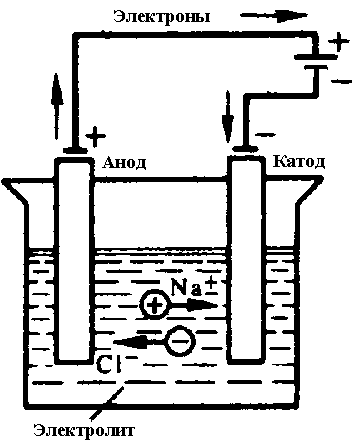 Ионы Na+, приняв электроны, восстановятся, а Cl- хлорид ионы, отдав электроны аноду, окислятся. (-)  Na+ +1e  Na0(+) 2Cl-  -2e  Cl20Na+ +1e  Na0        x 2            Сложим оба уравнения электродных2Cl-  -2e  Cl20                     реакций, (предварительно умножив                                                                                               на 2 первое уравнение), получим                                               суммарное уравнение  электролиза.  В итоге на катоде выделится натрий, на аноде молекулярный хлор: 2NaCl электролиз2Na + Cl2 Эта реакция является окислительно-восстановительной: на аноде протекает окисление, на катоде - восстановление.              ЭЛЕКТРОЛИЗ – это окислительно-восстановительный процесс, протекающий на электродах при прохождении электрического тока через раствор или расплав электролита.  Сущность электролиза состоит в осуществлении за счет электрической энергии химических реакций – восстановления на катоде и окислении на аноде. В отличие от обычных ОВР, полуреакции разделены в пространстве.В водном растворе на катоде могут протекать следующие процессы:А) Если металл стоит в ряду напряжений металла правее водорода, то на катоде восстанавливается металл, например:                                       Cu2+ +2e-Cu0Б) Если металл стоит в ряду напряжений левее алюминия (включительно), Li, Rb, K, Ba, Sr, Ca, Na, Mg, Al то на катоде восстанавливается вода с выделением водорода:                                  2H2O + 2e H2+ 2OH-В) Если металл стоит в ряду напряжений правее алюминия, но левее водорода, Мn, Cr, Zn, Fe, Cd, Co, Ni, Sn, Pb, H, Sb, Bi,    то на катоде происходят одновременно два процесса восстановление катионов металла и молекул воды:                     2H2O + 2e  H2 + 2OH-                 Ме0+ neMe+neГ) В растворе кислоты происходит восстановление ионов водорода с образованием молекулы Н2:                                      2Н+ + 2е  H2 Процессы, протекающие на аноде, определяются материалом анода. На инертном или нерастворимом аноде (графит, платина) возможны два процесса:                                                                                                                     А) Если ионы кислотного остатка не содержат атомов  кислорода,  то окисляются они сами:  2Cl- -2e-Cl20                       Б) Если ионы кислотного остатка содержат кислород, то окисляется вода:    2H2O - 4e O2+ 4H+               В) В щелочах 4ОН- -4е О2 +2 Н2О (Случаи с растворимыми анодами, при котором происходит окисление материала анода здесь не рассматриваются.)              Электролиз нашел широкое применение в промышленности и в первую очередь используется для получения металлов и газов.Рассмотрим примеры: 1) CuCl2,  2) Hg(NO3)2. 3) KOH (расплав), 4) MgI2,  5) Na2SO4  6) H2SO4 Пример 1. Составьте схемы электролиза раствора хлорида меди (II)  с инертными электродами В растворе хлорид меди диссоциирует на ионы:CuCl2Cu2+ + 2Cl-При пропускании электрического тока к отрицательному электроду (катоду) будут перемещаться катионы меди Cu2+ и принимать электроны (восстанавливаться). К положительному электроду (аноду) будут подходить анионы хлора и отдавать электроны (окисляться). Таким образом, схема электролиза такова: (-)  Cu2+ + 2e Cu0  │     х 1(+)  2Cl- - 2e Cl20  │      х 1Складываем левые и правые части:Cu2+ +2е+2Cl- +2еCu0+Cl2электролизCuCl2Cu + Cl2Пример 2.  Составьте схемы электролиза  раствора нитрата ртути (II) с инертными электродами В растворе нитрат ртути диссоциирует на ионы:Hg(NO3)2 Hg2+ + 2NO3-При пропускании электрического тока на катоде восстанавливаются ионы ртути, а на аноде окисляется вода:(-)  Hg2+ + 2e Hg0                 │4            │    х 2(+)  2H2O - 4e O2 + 4H+ │2      │  х 1так как количество электронов, отданное восстановителем должно равняться количеству электронов принятых окислителем, то первое уравнение нужно умножить на 2. Складываем левые и правые части двух уравнений: Hg2+ + 2H2O O2+ 4H+ +Нg0 + NO3-   В растворе катионы водорода и нитрат-анионы соединятся, и образуется азотная кислота. Суммарное уравнение электролиза имеет вид:электролиз2Hg(NO3)2 + 2H2O Hg0 + 4HNO3 +O2Пример 3. Составьте схемы электролиза  расплава гидроксида калия с инертными электродами.Уравнение диссоциации расплава гидроксида калия имеет вид:КОНК+ + ОН-При пропускании электрического тока к отрицательному электроду (катоду) будут перемещаться катионы калия К+ и принимать электроны (восстанавливаться). К положительному электроду (аноду) будут подходить гидроксид-анионы и отдавать электроны (окисляться). Таким образом, схема электролиза такова:                                 (-)  К+ + e К0                                              х 4                     (+) 4ОН- - 4e О20 +2Н2О---------------------------------------------------4К+ +4e + 4ОН- - 4e 4К0 + О20 +2Н2Оэлектролиз, расплав4КОН 4К0 + О2 +2Н2ОПример 4. Составьте схемы электролиза  раствора йодида магния с инертными электродами. В растворе йодид магния диссоциирует на ионы:MgI2 Mg2+ + 2I-Ионы магния Mg2+ не могут восстанавливаться (восстанавливается вода), к положительному электроду (аноду) будут подходить анионы иода и отдавать электроны (окисляться). Схема электролиза такова:                                           (-) Mg2+       H2O + 2e H2+ 2OH-(+)  2I- - 2e I2-----------------------------------------------------Mg2+  +2H2O + 2I- I20  + H2 + 2OH-электролизMgI2 + 2H2O Mg(OH)2 + I2 +H2Пример 5. Составьте схемы электролиза раствора сульфата натрия с инертными электродами.При диссоциации водного раствора  сульфата натрия образуются следующие  ионы:    Na2SO4 Na+ + 2SO42-Ионы натрия  и сульфат-ионы не могут разряжаться на электродах, поэтому на катоде восстанавливается, а на аноде окисляется, вода:                                         (-) Na+                                                                                            -2H2O + 2e H2+ 2OH-        х 2                                              (+)  SO42-                               2H2O - 4e O2+ 4H+                                                    __________________________________4H2O +2H2O O2+ 4H+  +2H2 + 4OH- или, (учитывая, что при перемешивании протон водорода и гидроксид-ионы образуют воду, получаем: 4H+  + 4OH- 4H2O)злектролиз2H2O O2+ 2H2Пример 6. Составьте схемы электролиза раствора серной кислоты (инертные электроды)В водном растворе серная кислота практически полностью диссоциирует на ионы по двум ступеням:H2SO4 ↔H++HSO4-HSO4- H++SO42-При пропускании через раствор постоянного электрического тока к катоду будут перемещаться ионы водорода, которые и восстанавливаются:   (-) 2H++2eH2Вблизи анода скапливаются сульфат-ионы которые, однако, не окисляются в водных растворах, так как легче окисляется вода:(+) 2H2O-4e4H++O2(-) 2H++2eH2                   х 2(+) 2H2O-4e4H++O2электролиз4H++2H2O2H2+4H++O2электролиз2H2O2H2+O2                    Количества веществ, выделившихся на электродах, определяют по уравнениям электродных реакций. Заввисимость количества вещества, образовавшегося при электролизе, от времени и силы тока описывается законом Фарадея: v = I τ / F ,      где     I - сила тока (А) ,                                  τ - продолжительность электролиза (с)                                          F = 96500 Кл/моль – постоянная Фарадея.УПРАЖНЕНИЯ1. Опишите процессы, происходящие на электродах при пропускании электрического тока через:а) расплавы иодида железа(Ш),б) растворы  нитрата магния, сульфида калия,  сульфата ртути (П), хлорида платины (IV)2. При полном электролизе 7143 мл (плотность 1,12 г/мл) раствора сульфата  двухвалентного металла, массовая доля соли в котором 5% , было получено  металла. На катоде газов не образовалось. Определите металл.3. Через  раствора с массовой долей нитрата серебра 20% пропустили электрический ток. Процесс приостановили, когда на катоде было собрано  серебра. Определите массовую долю соли в новом растворе.4.  Через  раствора сульфата ртути (II),  с массовой долей соли 20% пропустили электрический ток. Ток отключили в тот момент, когда на аноде было собрано  (н.у.) газа. Определите массовые доли веществ в растворе после электролиза и массу, выделившегося на катоде металла.5. Через  раствора с массовой бромида натрия 13% пропустили электрический ток. На электроде выделилось  брома. Определите массу оставшейся соли в растворе после реакции.РАЗБОР ЗАДАНИЙ ИЗ ТЕСТОВ ЕГЭ1.Установите соответствие между формулой вещества ипродуктом, который образуется на катоде в результате электролиза его водного раствора.            Решение: При электролизе растворов солей на катоде происходят следующие процессы. Малоактивные металлы, стоящие в ряду напряжений после водорода, разряжаются: Мez+ + ze = Me. Активные металлы, стоящие в ряду напряжений левее алюминия (и сам алюминий) при электролизе водных растворов не разряжаются.      Решение. При электролизе растворов солей на катоде  малоактивные металлы, в нашем случае медь и серебро, стоящие в ряду напряжений после водорода, разряжаются: Cu2+ + ze = Cu0; Ag++ e = Ag0Активные металлы, стоящие в ряду напряжений левее алюминия  в нашем случае натрий и кальций при электролизе водных растворов не разряжаются. Вместо них разряжается вода с выделением молекулярного водорода: 2H2O + 2e = H2 + 2OH−.//Ответ: 1122ТРЕНИРОВОЧНЫЕ ЗАДАНИЯ ИЗ  ТЕСТОВ ЕГЭА1.  Верны утверждения: А) При электролизе растворов соединений, содержащих металлы, стоящие в ряду напряжений левее алюминия, на катоде выделяется сам металл.Б) На катоде протекают процессы окисления.1.Верно только А                                    2.Верно только Б3. Верны оба утверждения            4. Оба утверждения неверны А2. При электролизе водного раствора какой соли на катоде и аноде будут выделяться газообразные вещества: 1) AgNO3        2) KNO3                    3) СuCl2            4) SnCl2А3. Выделение кислорода происходит при электролизе соли:1) FeBr2                    2) NaBr                    3) MgCl2                  4) CuSO4А4. Водород выделяется  при электролизе соли: 1) CaCl2                  2) CuSO4                   3) AgNO3                4) AgNO3А5.  Азотная кислота накапливается при пропускании электрического тока в электролизере раствора:1) Са(NO3)2         2) AgNO3                         3) Al(NO3)3          4) CsNO3А6. Щелочь можно получить при электролизе: 1) нитрата бария                                 2) хлората калия3)  сульфата никеля                             4) сульфида кальцияА7. При электролизе водного раствора соли нельзя получить1) натрий и хлор                                      2) водород и кислород 3) серную кислоту и  кислород            4) гидроксид калия и иодА8.  При электролизе раствора хлорида меди (II) на  аноде  преимущественно происходит1) окисление  ионов хлора          2) окисление воды3) растворение меди                    4) восстановление  ионов меди А9. Не выделяется на аноде кислород при электролизе раствора1) сульфида  калия                                   2) нитрата меди (II) 3) карбона натрия                                     4) сульфата алюминияА10. Могут разряжаться на катоде  и водород,  и металл при электролизе:1) сульфата  алюминия                            2) бромида меди (II)3) хлорида цинка                                       4) нитрата серебраВ1(2б) Установите соответствие между формулой вещества и продуктами электролиза его водного раствора или расплава на инертных электродах.В2. (2б)  Установите соответствие между формулой вещества и продуктом, который образуется на аноде в результате электролиза его водного раствора.В3. (2б) Установите соответствие между формулой вещества и продуктом, который образуется на катоде в результате  электролиза его водного раствора.ЧАСТЬ СС1. (4б)   При электролизе водного раствора нитрата одновалентного металла на катоде выделилось 1,08 г металла и  на аноде 56 мл (н.у.) кислорода. Определите массу нитрата, который был взят для электролиза.  С2. (4б) При электролизе водного раствора сульфата ртути (II),   на аноде выделилось 112 мл газа. Полученный раствор нейтрализовали 34,2 мл 10% раствора гидроксида натрия (плотностью 1,12 г/мл). Найти массу образовавшейся соли и массу металла, выделившегося на катоде.С3. (4б) При электролизе 200 мл серной кислоты (массовая доля 20 % , плотность 1,114 г/мл) на катоде выделилось 3,2 г газа. Вычислите массовую долю находящегося в растворе вещества после электролиза.ЛИТЕРАТУРА1.Рудзитис Г. Е.Химия. Неорганическая химия. Органическая химия 9 класс. Учебник для общеобразовательных учреждений.-М.:    Просвещение,  2020.2. Кузнецова Н. Е., Титова И. М., Гара Н. Н. Химия 9: учебник для учащихся общеобразовательныхорганизации /- М.: Вентана-Граф, Росучебник, 2019.3. Еремин В. В.Кузьменко, Н. Е.Дроздов А. А.Лунин В. В. Химия 9: учебник для учащихся общеобразовательныхорганизации /- М.: ДРОФА, Росучебник, 2019.4. ОГЭ- 2021: Типовые экзаменацироннные варианты∕  авт. –сост. Д. Ю. Добротин, А. А. Каверина. –М.:  Национальное образование, 2021. 5.  Кузменко Н. Е. , Еремин В. В. , Попков В. А.Начала химии: Для поступающих в ВУЗЫ - М.: Лаборатория знаний, 2017.6. Сборник тематических тестов по химии 9 класс Электронная версия учебника Центр электронного тсстирования, - М.: 2019.7. Хомченко Г. П, Хомченко И. Г. Сборник задач по химии для поступающих в ВУЗы: М.:       Издательство Новая Волна, 2018. 8. Сборник интерактивных тестов по химии. 9 класс: Электронная версия учебника. Центр электронного тстирования - М.:  2016.9. Доронькин В.Н. ОГЭ-2021 имия. Тематический тренинг – Учебно-методическое пособие – Ростовг/Дону: Легион, 2021.: 10. 100 баллов по химии. Полный курс для поступающих в ВУЗы.   Учебное пособие | Негребецкий В.В., Белавин И.Ю: - М.:  Лаборатория знаний, 2021.СОДЕРЖАНИЕВведение                                                                          			        4Глава 1.  Свойства оксидов, гидроксидов, солей                                       1.1Оксиды                                                                                    5                  1.2 Гидроксиды                                                                    10               1.3 Соли                               	            	                          18                Упражнения                                                                               21                Разбор заданий ЕГЭ                                                                23Тренировочный тест ЕГЭ                                                                     27Глава 2.  Строение атома. Периодическая система   	                     Д. И. Менделеева                                  	                                            33                Упражнения                                                                               38                Разбор заданий ЕГЭ                                                                  39Тренировочный тест ЕГЭ                                                                    42Глава 3 Химическая связь. Типы кристаллических решеток      3.1 Ковалентная связь                                                                52      3.2 Ионная связь                                                                         55     3.3 Металлическая связь                                                            56     3.4 Водородная связь                                                                 58              3.5 Типы кристаллических решеток                                     60              Упражнения                                                                         67     Разбор заданий ЕГЭ                                                                   69Глава 4. Основные законы и понятия химии                                    72  Глава 5  Основные типы расчетных задач5.1Расчеты по химической формуле                                    79              5.2 Задачи на вывод формул                                                 83            5.3 Растворы                                                                         87              Упражнения                                                                          90               Задачи из тестов  ЕГЭ                                                              91Глава 6.  Расчеты  с использованием химических реакций                           6.1 Расчеты, связанные с выходом продукта от теоритически возможного                                                                        93                6.2 Вычисление массы продукта реакции, если известны массы исходных веществ, одно из которых взято в избытке.               94                        6.3  Массовая доля вещества в смеси                                    96                     6.4 Использование системы при решении задач                   99               6.5 Определение состава соли                                             102               Упражнения                                                                             104                         Задачи из тестов ЕГЭ                                                          106Глава 7.  Основы теории электролитической диссоциации                      7.1 Степень диссоциации. Сильные, слабые электролиты  107                                             7.2 Кислоты, основания, соли с точки зрения              ТЭД                                                                                     111              7.3 Ионообменные реакции                                       	         112                           Упражнения                                                                         117                Разбор заданий ЕГЭ                                                               119  Тренировочный тест ЕГЭ                                                                    121                7.4 Гидролиз солей                                                            126                 Упражнения                                                                            130                 Разбор заданий ЕГЭ                                                               131Тренировочный тест ЕГЭ                                                                   133Глава 8.  Окислительно-восстановительные  реакции                                    8.1 Метод электронного баланса                                        140                 Упражнения                                                                           144                  Разбор заданий ЕГЭ                                                              145 Тренировочный тест ЕГЭ                                                                       146                  8.2 Электролиз                                                                      151                  Упражнения                                                                          156                   Разбор заданий ЕГЭ                                                            157  Тренировочный тест ЕГЭ                                                                 158 Литература                                                                                         162ФЕДЕРАЛЬНОЕ  ГОСУДАРСТВЕННОЕ АВТОНОМНОЕ ОБРАЗОВАТЕЛЬНОЕ УЧЕРЕЖДЕНИЕ ВЫСШЕГО ОБРАЗОВАНИЯУРАЛЬСКИЙ ФЕДЕРАЛЬНЫЙ УНИВЕРСИТЕТ ИМЕНИ ПЕРВОГО ПРЕЗИДЕНТА Б.Н.ЕЛЬЦИНАСПЕЦИАЛИЗИРОВАННЫЙ УЧЕБНО-НАУЧНЫЙ ЦЕНТРНазвание кислоты     ФормулаКислотный остатокВалентность кислотного остаткаНазвание соли, образованной этой кислотойПлавиковая               НFFIфторидСоляная               НClClIхлоридБромоводородная               НBrBrIбромидЙодоводородная              НIIIйодидАзотная     HNO3NO3IнитратАзотистаяHNO2NO2IнитритУксуснаяСН3COOHСН3COOIацетатСернаяH2SO4SO4IIсульфатСернистаяH2SO3SO3IIсульфитСероводородная H2SSIIсульфидУгольная   H2CO3CO3IIкарбонатКремневая   H2SiO3SiO3IIсиликатФосфорнаяH3PO4PO4IIIфосфатАБВГИнструкция для учащихся: Выберите один правильный ответ, из предложенных, и обведите его номер кружком. За каждый верный ответ вы получите 1 балл.                Инструкция для учащихся:  В заданиях В1-В2 на установлениесоответствия запишите в таблицу цифры выбранных вами ответов. За правильный  ответ вы получите 2 балла, за неполный правильный ответ -1 балл, за неправильный – 0 баллов. АБВГАБВГАБВГАБВГВ заданиях В5-В8 выпишите цифры выбранных вами ответов. За правильный  ответ вы получите 2 балла, за неполный правильный ответ -1 балл, за неправильный – 0 баллов. Инструкция для учащихся. Запишите полное решение на отдельном листе. Ответы записывайте четко и разборчиво. За задание части С1, С2 – максимально по 4 балла, С2- 5 баллов,  С3 - 7 баллов.              Инструкция для учащихся: Выберите один правильный ответ, из предложенных, и обведите его номер кружком. За каждый верный ответ вы получите 1 балл. Инструкция для учащихся:  В заданиях В1-В6 на установление соответствия запишите в таблицу цифры выбранных вами ответов. За правильный  ответ вы получите 2 балла, за неполный правильный ответ -1 балл, за неправильный – 0 баллов.АБВГАБВГАБВГА     Б        ВГ  А                Б               В                 Г  А                Б               В                 ГВ заданиях В7-В8 выпишите цифры выбранных вами ответов. За правильный  ответ вы получите 2 балла, за неполный правильный ответ -1 балл, за неправильный – 0 баллов.      Для выполнения заданий №С1-С3 используйте следующий      ряд химических элементовBi        2) C       3) N       4) Sb     5) OСвязь между частицами Ковалентно -полярная ковалентно-неполярнаяВ узлахатомыатомыАгрегатное состояниетвердоетвердоеПримерыSiO2 кремнеземSiC карбид кремния (корунд)С, В, SiФизические свойства- прочность;- тугоплавкость (высокая температура плавления);- низкая электропроводность;- низкая теплопроводность;- химическая инертность (неактивные вещества);- нерастворимость в растворителях- прочность;- тугоплавкость (высокая температура плавления);- низкая электропроводность;- низкая теплопроводность;- химическая инертность (неактивные вещества);- нерастворимость в растворителяхСвязь между частицами межмолекулярные водородные связи,  электростатические или межмолекулярные силы притяжения межмолекулярные водородные связи,  электростатические или межмолекулярные силы притяжения межмолекулярные водородные связи,  электростатические или межмолекулярные силы притяжения В узлахмолекулымолекулымолекулыАгрегатное состояниегазыжидкоститвердоеПримеры1)O2, N2, H2 ,  2)метан - CH4,3)Одноатомные инертные газы (гелий, неон, аргон, криптон и др.);Тип связи ковалентно-неполярнаяH2O, SO3 , Тип связи- ковалентно-полярная S8 Тип связи- ковалентно-неполярнаяФизические свойства-легкоплавкость (низкая температура плавления):- высокая сжимаемость;- не проводят ток; - высокая летучесть;- малая твердость-легкоплавкость (низкая температура плавления):- высокая сжимаемость;- не проводят ток; - высокая летучесть;- малая твердость-легкоплавкость (низкая температура плавления):- высокая сжимаемость;- не проводят ток; - высокая летучесть;- малая твердостьСвязь между частицами ионнаяВ узлахионыАгрегатное состояниетвердоеПримеры1.Соли (органические и неорганические), в том числе соли аммония  (например, хлорид аммония NH4Cl);2. Основания;3.Оксиды металлов;4.Бинарные соединения, в составе которых есть металлы и неметаллы.Физические свойствавысокая температура плавления (тугоплавкость);растворы и расплавы ионных кристаллов – проводники тока;большинство соединений растворимы в полярных растворителях (вода);твердое фазовое состояние у большинства соединений при нормальных условиях.Связь между частицами МеталлическаяВ узлахКатионы металлов и нейтральные атомыАгрегатное состояниетвердое  (исключение — ртуть, жидкость при обычных условиях).ПримерыметаллыФизические свойствавысокая тепло- и электропроводность;ковкость и пластичность;металлический блеск;металлы, как правило, нерастворимы в растворителях;АБВГИнструкция для учащихся: Выберите один правильный ответ, из предложенных, и обведите его номер кружком. За каждый верный ответ вы получите 1 балл.АБВГАБВГИнструкция для учащихся: Выберите один правильный ответ, из предложенных, и обведите его номер кружком. За каждый верный ответ вы получите 1 балл. Инструкция для учащихся:  В заданиях В1-В3 на установление соответствия запишите в таблицу цифры выбранных вами ответов. За правильный  ответ вы получите 2 балла, за неполный правильный ответ -1 балл, за неправильный – 0 баллов. АБВГназвания реагентовСОКРАЩЕННЫЕ уравненияAхлорид цинка и сероводород1Zn2+ + S2- = ZnSБкарбонат кальция и соляная кислота2Al3+ + 3OH- = Al(OH)3Вхлорид лития и нитрат серебра3CO32- + 2H+ = H2O + CO2Гсульфат алюминия и гидроксид калия       4Zn2+ + H2S = ZnS  + 2H+5Cl-   + Ag+  = AgCl6СaCO3+2H+=H2O+CO2 + Ca2+АБВГРЕАГИРУЮЩИЕ ВЕЩЕСТВАПРИЗНАК РЕАКЦИИИАNa2SO3+ HCl1Образование газаБNH4I+ KOH2Образования осадкаВK2SiO3+ HCl3Растворение осадкаГCu(OH)2+ HNO34Видимые признаки отсутствуютАБВГИнструкция для учащихся. Запишите полное решение на ‘этом листе. Ответы записывайте четко и разборчиво. название солиназвание солиАкарбонат натрия1гидролиз по катионуБхлорид аммония2гидролиз по анионуВсульфат калия3гидролиз по катиону и анионуГсульфид алюминия4гидролизу не подвергаетсяИнструкция для учащихся: Выберите один правильный ответ, из предложенных, и обведите его номер кружком. За каждый верный ответ вы получите 1 балл. Инструкция для учащихся:  В заданиях В1-В5 на установление соответствия запишите в таблицу цифры выбранных вами ответов. За правильный  ответ вы получите 2 балла, за неполный правильный ответ -1 балл, за неправильный – 0 баллов. АБВГАБВГБВГАБВГАБВГВ задании В6-В7 выпишите цифры выбранных вами ответов. За правильный  ответ вы получите 2 балла, за неполный правильный ответ -1 балл, за неправильный – 0 баллов. Инструкция для учащихся. Запишите полное решение на отдельном листе. Ответы записывайте четко и разборчиво. значениепримеры  - 2                                                                          кислород в соединениях: (кроме OF2 , H2O2)      -2          -2ВаО, КОН    -1- галогены в соединенияхс водородом и металлами-водород в гидридах:                                           -перекиси           -1       -1         -1               КF,  НCl,  AlBr3 , NaH-1 , CaH2-1    H2O2 перекись водородаNa2O2 пероксид натрия     0  простые вещества    0       0      0      0       0O2, Cl2, S, P, N2   +1-щелочные металлы(1A группы) в соединениях -водород в соединениях с неметаллами +1        +1                                                            LiCl,  KCl+1        +1         +1 H2O, H2S, NH3   +2                                                          -   кислород в соединениях со фтором - металлы щелочно-земельные (2А группа) в соединениях+2OF2 +2        +2         +2               CaСl2, MgO, Ba(OH)2,    + 3- элементы 3А группы в соединениях +3AlCl3Инструкция для учащихся:  В заданиях А1-А15 обведите номер только одного правильного ответа. За правильный ответ вы получите -1 балл, за неправильный – 0 баллов. Инструкция для учащихся:  В заданиях В1-В5 на установление соответствия запишите в таблицу цифры выбранных вами ответов. За правильный  ответ вы получите 2 балла, за неполный правильный ответ -1 балл, за неправильный – 0 баллов. АБВГ                        СХЕМА РЕАКЦИИИЗМЕНЕНИЕ  СТЕПЕНИ ОКИСЛЕНИЯОКИСЛИТЕЛЯАMnCO3 + KClO3MnO2 + KCl + CO21Сl22Cl-БI2 + Cl 2+ H2O HCl + HJO32Mn+6 Mn+4ВK2MnO4 + H2O KMnO4+ MnO2+ KOH3Сl+5 Cl-ГNa2SO3 + KMnO4+ KOHNa2SO4+ K2MnO4+ H2O4Mn+7 Mn+65Mn+2 Mn+46S+4S+6АБВГФОРМУЛА ИОНАОКИСЛИТЕЛЬНО-ВОССТАНОВИТЕЛЬНЫЕ СВОЙСТВААS2-1только окислительБNО2-2только восстановительВNO3-3и окислитель, и восстановительГFe2+4ни окислитель, ни восстановительАБВГСХЕМА РЕАКЦИИ ОССТАНОВИТЕЛЬА4NH3  +  6NO = 5 N2  + 6H2O 1NH3БNO2 + Mg  MgO + N22NОВSO2 + O2  SO33MgГNO2 + SO2  SO3 + NO4NO25SO26O2АБВГИнструкция для учащихся. Запишите полное решение на отдельном листе. Ответы записывайте четко и разборчиво. ФОРМУЛА ВЕЩЕСТВАПРОДУКТ ЭЛЕКТРОЛИЗААCu(NO3)21металлБAgNO32водородВСaCl23кислородГNa2SO44хлор5оксид серы (IV)АБВГЧАСТЬ ВИнструкция для учащихся:  В заданиях В1-В3 на установление соответствия запишите в таблицу цифры выбранных вами ответов. За правильный  ответ вы получите 2 балла, за неполный правильный ответ -1 балл, за неправильный – 0 баллов. (Цифры в ответах могут повторяться)формула Веществапродукты ЭЛЕктролизаАBaBr2 (раствор)1H2, O2БAgNO3 раствор)2Ba, Br2ВBa(NO3)2 (раствор)3Ba(OH)2, HBrГBaBr2 (расплав)4Ag, O2, HNO35Ag, NO26Ba(OH)2, Br2, H2АБВГФОРМУЛА ВЕЩЕСТВАПРОДУКТ ЭЛЕКТРОЛИЗААNa2SO41натрийБKI2бромВNaBr3кислородГKOH4водород5йод6калийAБВГФОРМУЛА ВЕЩЕСТВАПРОДУКТ ЭЛЕКТРОЛИЗААAgNO3                                               1алюминийБAlBr32бромВNa2SO43натрийГAuCl34водород5серебро6золотоАБВГИнструкция для учащихся. Запишите полное решение на отдельном листе. Ответы записывайте четко и разборчиво. 